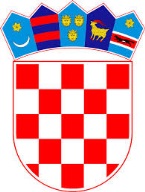        REPUBLIKA HRVATSKA SISAČKO-MOSLAVAČKA ŽUPANIJA            OPĆINA MAJUROPĆINSKO VIJEĆE		KLASA: 400-08/20-01/05URBROJ: 2176/14-01-20-6	Majur, 22. prosinca 2020. godine                                                                                                                         Na temelju članka 39. Zakona o proračunu (»Narodne novine«, broj 87/08, 136/12, 15/15) i članka 14. Statuta Općine Majur (»Službeni vjesnik« Općine Majur, broj 11/13 i 41/13 i »Službene novine Općine Majur«, broj 3/14, 1/18 i 2/20), Općinsko vijeće Općine Majur na 23. sjednici održanoj 22. prosinca 2020. godine, donijelo  je PRORAČUNOPĆINE MAJUR ZA 2021. GODINUI PROJEKCIJE ZA 2022. i 2023. GODINUI. OPĆI DIOČlanak 1.Proračun Općine Majur za 2021. godinu ( u daljnjem tekstu Proračun) sastoji se od:RAČUN PRIHODA I RASHODA	PRIHODI POSLOVANJA ..........................................	            8.595.839,59		PRIHODI OD PRODAJE NEFINANCIJSKE IMOVINE		     70.000,00		RASHODI POSLOVANJA..........................................		4.004.692,44		RASHODI ZA NABAVU NEFINANCIJSKE IMOVINE		3.556.347,00		RAZLIKA – VIŠAK/MANJAK ..................................	            1.104.800,15RAČUN ZADUŽIVANJA / FINANCIRANJA	NETO ZADUŽIVANJE (FINANCIRANJE)                                   -1.104.800,15	PRIMICI OD FINANCIJSKE IMOVINE I ZADUŽIVANJA       	IZDACI ZA FINANCIJSKU IMOVINU I OTPLATE ZAJMOVA 1.104.800,15	VIŠAK/MANJAK + NETO ZADUŽIVANJE/ FINANCIRANJE                 0,00            Članak 2.Prihodi i primici, odnosno rashodi i izdaci Proračuna utvrđeni su u Općem dijelu Proračuna prema ekonomskoj kvalifikaciji.Članak 3. Rashodi poslovanja i rashodi za nabavu nefinancijske imovine u proračunu Općine Majur za 2021. godinu iznose 8.665.839,59 kuna i raspoređuju se po programskoj klasifikaciji i aktivnostima, te po izvorima financiranja u Posebnom dijelu Proračuna.Članak 4. Općina Majur obavlja poslove lokalnog značenja kojima se neposredno ostvaruju potrebe građana a koji nisu Ustavom ili zakonom dodijeljeni državnim tijelima.A01 – Javna uprava i administracijaA02 – Razvoj JLS,pomoći,soc.sigurnost građana i ostaloA03 – KulturaA04 – Odgoj i obrazovanjeA09 – Socijalna skrbA10 - WOOLPRIKAZ - PLANIRANA SREDSTAVA U PRORAČUNUII. ZAVRŠNE ODREDBEČlanak 5.Proračun Općine Majur za 2021. godinu i projekcije za 2022. i 2023. godinu stupaju na snagu 1. siječnja 2021. godine i  objavit će se u »Službenim novinama Općine Majur«.			          Predsjednik								              Općinskog vijećaZdravko Bobetko, v.r.Projekcija proračunaProjekcija proračunaProjekcija proračunaProjekcija proračunaProjekcija proračunaProjekcija proračunaProjekcija proračunaProjekcija proračunaProjekcija proračunaProjekcija proračunaProjekcija proračunaProjekcija proračunaProjekcija proračunaProjekcija proračunaProjekcija proračunaProjekcija proračunaProjekcija proračunaProjekcija proračunaProjekcija proračunaProjekcija proračunaProjekcija proračunaProjekcija proračunaProjekcija proračunaProjekcija proračunaProjekcija proračunaProjekcija proračunaProjekcija proračunaProjekcija proračunaProjekcija proračunaProjekcija proračunaProjekcija proračunaOPĆI DIOOPĆI DIOOPĆI DIOOPĆI DIOOPĆI DIOOPĆI DIOOPĆI DIOOPĆI DIOOPĆI DIOOPĆI DIOOPĆI DIOOPĆI DIOOPĆI DIOOPĆI DIOOPĆI DIOOPĆI DIOOPĆI DIOOPĆI DIOOPĆI DIOOPĆI DIOOPĆI DIOOPĆI DIOOPĆI DIOOPĆI DIOOPĆI DIOOPĆI DIOOPĆI DIOOPĆI DIOOPĆI DIOOPĆI DIOOPĆI DIOGODINEGODINEGODINEGODINEGODINEGODINEGODINEGODINEGODINEGODINEINDEKSINDEKSINDEKSINDEKSINDEKSINDEKSBROJ KONTA1233BROJ KONTA2021202120212021202120212022202220232023202320232/12/12/13/23/23/23/13/1A. RAČUN PRIHODA I RASHODAA. RAČUN PRIHODA I RASHODAA. RAČUN PRIHODA I RASHODAA. RAČUN PRIHODA I RASHODAA. RAČUN PRIHODA I RASHODAA. RAČUN PRIHODA I RASHODAA. RAČUN PRIHODA I RASHODAA. RAČUN PRIHODA I RASHODAA. RAČUN PRIHODA I RASHODAA. RAČUN PRIHODA I RASHODAA. RAČUN PRIHODA I RASHODAA. RAČUN PRIHODA I RASHODAA. RAČUN PRIHODA I RASHODAA. RAČUN PRIHODA I RASHODAA. RAČUN PRIHODA I RASHODAA. RAČUN PRIHODA I RASHODAA. RAČUN PRIHODA I RASHODAA. RAČUN PRIHODA I RASHODAA. RAČUN PRIHODA I RASHODAA. RAČUN PRIHODA I RASHODAA. RAČUN PRIHODA I RASHODAA. RAČUN PRIHODA I RASHODAA. RAČUN PRIHODA I RASHODAA. RAČUN PRIHODA I RASHODAA. RAČUN PRIHODA I RASHODAA. RAČUN PRIHODA I RASHODAA. RAČUN PRIHODA I RASHODAA. RAČUN PRIHODA I RASHODAA. RAČUN PRIHODA I RASHODAA. RAČUN PRIHODA I RASHODAA. RAČUN PRIHODA I RASHODA6Prihodi poslovanja                                                                                  Prihodi poslovanja                                                                                  Prihodi poslovanja                                                                                  Prihodi poslovanja                                                                                  Prihodi poslovanja                                                                                  Prihodi poslovanja                                                                                  Prihodi poslovanja                                                                                  8.595.839,598.595.839,598.595.839,598.595.839,598.595.839,598.595.839,595.593.484,145.593.484,144.472.774,614.472.774,614.472.774,614.472.774,6165,0765,0765,0779,9679,9679,9652,0352,037Prihodi od prodaje nefinancijske imovine                                                            Prihodi od prodaje nefinancijske imovine                                                            Prihodi od prodaje nefinancijske imovine                                                            Prihodi od prodaje nefinancijske imovine                                                            Prihodi od prodaje nefinancijske imovine                                                            Prihodi od prodaje nefinancijske imovine                                                            Prihodi od prodaje nefinancijske imovine                                                            70.000,0070.000,0070.000,0070.000,0070.000,0070.000,0070.000,0070.000,0070.000,0070.000,0070.000,0070.000,00100,00100,00100,00100,00100,00100,00100,00100,003Rashodi poslovanja                                                                                  Rashodi poslovanja                                                                                  Rashodi poslovanja                                                                                  Rashodi poslovanja                                                                                  Rashodi poslovanja                                                                                  Rashodi poslovanja                                                                                  Rashodi poslovanja                                                                                  4.004.692,444.004.692,444.004.692,444.004.692,444.004.692,444.004.692,443.765.701,143.765.701,142.950.361,612.950.361,612.950.361,612.950.361,6194,0394,0394,0378,3578,3578,3573,6773,674Rashodi za nabavu nefinancijske imovine                                                             Rashodi za nabavu nefinancijske imovine                                                             Rashodi za nabavu nefinancijske imovine                                                             Rashodi za nabavu nefinancijske imovine                                                             Rashodi za nabavu nefinancijske imovine                                                             Rashodi za nabavu nefinancijske imovine                                                             Rashodi za nabavu nefinancijske imovine                                                             3.556.347,003.556.347,003.556.347,003.556.347,003.556.347,003.556.347,001.697.783,001.697.783,001.392.413,001.392.413,001.392.413,001.392.413,0047,7447,7447,7482,0182,0182,0139,1539,15RAZLIKA - MANJAKRAZLIKA - MANJAKRAZLIKA - MANJAKRAZLIKA - MANJAKRAZLIKA - MANJAKRAZLIKA - MANJAK1.104.800,151.104.800,151.104.800,151.104.800,151.104.800,151.104.800,15200.000,00200.000,00200.000,00200.000,00200.000,00200.000,0018,1018,1018,10100,00100,00100,0018,1018,10B. RAČUN ZADUŽIVANJA/FINANCIRANJAB. RAČUN ZADUŽIVANJA/FINANCIRANJAB. RAČUN ZADUŽIVANJA/FINANCIRANJAB. RAČUN ZADUŽIVANJA/FINANCIRANJAB. RAČUN ZADUŽIVANJA/FINANCIRANJAB. RAČUN ZADUŽIVANJA/FINANCIRANJAB. RAČUN ZADUŽIVANJA/FINANCIRANJAB. RAČUN ZADUŽIVANJA/FINANCIRANJAB. RAČUN ZADUŽIVANJA/FINANCIRANJAB. RAČUN ZADUŽIVANJA/FINANCIRANJAB. RAČUN ZADUŽIVANJA/FINANCIRANJAB. RAČUN ZADUŽIVANJA/FINANCIRANJAB. RAČUN ZADUŽIVANJA/FINANCIRANJAB. RAČUN ZADUŽIVANJA/FINANCIRANJAB. RAČUN ZADUŽIVANJA/FINANCIRANJAB. RAČUN ZADUŽIVANJA/FINANCIRANJAB. RAČUN ZADUŽIVANJA/FINANCIRANJAB. RAČUN ZADUŽIVANJA/FINANCIRANJAB. RAČUN ZADUŽIVANJA/FINANCIRANJAB. RAČUN ZADUŽIVANJA/FINANCIRANJAB. RAČUN ZADUŽIVANJA/FINANCIRANJAB. RAČUN ZADUŽIVANJA/FINANCIRANJAB. RAČUN ZADUŽIVANJA/FINANCIRANJAB. RAČUN ZADUŽIVANJA/FINANCIRANJAB. RAČUN ZADUŽIVANJA/FINANCIRANJAB. RAČUN ZADUŽIVANJA/FINANCIRANJAB. RAČUN ZADUŽIVANJA/FINANCIRANJAB. RAČUN ZADUŽIVANJA/FINANCIRANJAB. RAČUN ZADUŽIVANJA/FINANCIRANJAB. RAČUN ZADUŽIVANJA/FINANCIRANJAB. RAČUN ZADUŽIVANJA/FINANCIRANJA5Izdaci za financijsku imovinu i otplate zajmova                                                     Izdaci za financijsku imovinu i otplate zajmova                                                     Izdaci za financijsku imovinu i otplate zajmova                                                     Izdaci za financijsku imovinu i otplate zajmova                                                     Izdaci za financijsku imovinu i otplate zajmova                                                     Izdaci za financijsku imovinu i otplate zajmova                                                     Izdaci za financijsku imovinu i otplate zajmova                                                     1.104.800,151.104.800,151.104.800,151.104.800,151.104.800,151.104.800,15200.000,00200.000,00200.000,00200.000,00200.000,00200.000,0018,1018,1018,10100,00100,00100,0018,1018,10NETO ZADUŽIVANJE/FINANCIRANJENETO ZADUŽIVANJE/FINANCIRANJENETO ZADUŽIVANJE/FINANCIRANJENETO ZADUŽIVANJE/FINANCIRANJENETO ZADUŽIVANJE/FINANCIRANJENETO ZADUŽIVANJE/FINANCIRANJE-1.104.800,15-1.104.800,15-1.104.800,15-1.104.800,15-1.104.800,15-1.104.800,15-200.000,00-200.000,00-200.000,00-200.000,00-200.000,00-200.000,0018,1018,1018,10100,00100,00100,0018,1018,10VIŠAK/MANJAK + NETO ZADUŽIVANJA/FINANCIRANJAVIŠAK/MANJAK + NETO ZADUŽIVANJA/FINANCIRANJAVIŠAK/MANJAK + NETO ZADUŽIVANJA/FINANCIRANJAVIŠAK/MANJAK + NETO ZADUŽIVANJA/FINANCIRANJAVIŠAK/MANJAK + NETO ZADUŽIVANJA/FINANCIRANJAVIŠAK/MANJAK + NETO ZADUŽIVANJA/FINANCIRANJA0,000,000,000,000,000,000,000,000,000,000,000,000,000,000,000,000,000,000,000,00GODINEGODINEGODINEGODINEGODINEGODINEGODINEGODINEINDEKSINDEKSINDEKSINDEKSINDEKSINDEKSBROJ KONTAVRSTA PRIHODA/RASHODAVRSTA PRIHODA/RASHODAVRSTA PRIHODA/RASHODAVRSTA PRIHODA/RASHODAVRSTA PRIHODA/RASHODAVRSTA PRIHODA/RASHODAVRSTA PRIHODA/RASHODAVRSTA PRIHODA/RASHODAVRSTA PRIHODA/RASHODA1233BROJ KONTAVRSTA PRIHODA/RASHODAVRSTA PRIHODA/RASHODAVRSTA PRIHODA/RASHODAVRSTA PRIHODA/RASHODAVRSTA PRIHODA/RASHODAVRSTA PRIHODA/RASHODAVRSTA PRIHODA/RASHODAVRSTA PRIHODA/RASHODAVRSTA PRIHODA/RASHODA2021202120212021202120212022202220232023202320232/12/12/13/23/23/23/13/1A. RAČUN PRIHODA I RASHODAA. RAČUN PRIHODA I RASHODAA. RAČUN PRIHODA I RASHODAA. RAČUN PRIHODA I RASHODAA. RAČUN PRIHODA I RASHODAA. RAČUN PRIHODA I RASHODAA. RAČUN PRIHODA I RASHODAA. RAČUN PRIHODA I RASHODAA. RAČUN PRIHODA I RASHODA6Prihodi poslovanja                                                                                  Prihodi poslovanja                                                                                  Prihodi poslovanja                                                                                  Prihodi poslovanja                                                                                  Prihodi poslovanja                                                                                  Prihodi poslovanja                                                                                  8.595.839,598.595.839,598.595.839,598.595.839,598.595.839,598.595.839,595.593.484,145.593.484,144.472.774,614.472.774,614.472.774,614.472.774,6165,0765,0765,0779,9679,9679,9652,0352,0361Prihodi od poreza                                                                                   Prihodi od poreza                                                                                   Prihodi od poreza                                                                                   Prihodi od poreza                                                                                   Prihodi od poreza                                                                                   Prihodi od poreza                                                                                   1.068.254,771.068.254,771.068.254,771.068.254,771.068.254,771.068.254,77933.981,44933.981,44937.126,44937.126,44937.126,44937.126,4487,4387,4387,43100,34100,34100,3487,7287,72611Porez i prirez na dohodak                                                                           Porez i prirez na dohodak                                                                           Porez i prirez na dohodak                                                                           Porez i prirez na dohodak                                                                           Porez i prirez na dohodak                                                                           Porez i prirez na dohodak                                                                           907.807,08907.807,08907.807,08907.807,08907.807,08907.807,080,000,000,000,000,000,000,000,000,000,000,000,000,000,00613Porezi na imovinu                                                                                   Porezi na imovinu                                                                                   Porezi na imovinu                                                                                   Porezi na imovinu                                                                                   Porezi na imovinu                                                                                   Porezi na imovinu                                                                                   160.447,69160.447,69160.447,69160.447,69160.447,69160.447,690,000,000,000,000,000,000,000,000,000,000,000,000,000,0063Pomoći iz inozemstva i od subjekata unutar općeg proračunaPomoći iz inozemstva i od subjekata unutar općeg proračunaPomoći iz inozemstva i od subjekata unutar općeg proračunaPomoći iz inozemstva i od subjekata unutar općeg proračunaPomoći iz inozemstva i od subjekata unutar općeg proračunaPomoći iz inozemstva i od subjekata unutar općeg proračuna7.080.221,827.080.221,827.080.221,827.080.221,827.080.221,827.080.221,824.211.779,704.211.779,703.087.564,173.087.564,173.087.564,173.087.564,1759,4959,4959,4973,3173,3173,3143,6143,61633Pomoći proračunu iz drugih proračunaPomoći proračunu iz drugih proračunaPomoći proračunu iz drugih proračunaPomoći proračunu iz drugih proračunaPomoći proračunu iz drugih proračunaPomoći proračunu iz drugih proračuna5.563.170,135.563.170,135.563.170,135.563.170,135.563.170,135.563.170,130,000,000,000,000,000,000,000,000,000,000,000,000,000,00634Pomoći od izvanproračunskih korisnikaPomoći od izvanproračunskih korisnikaPomoći od izvanproračunskih korisnikaPomoći od izvanproračunskih korisnikaPomoći od izvanproračunskih korisnikaPomoći od izvanproračunskih korisnika93.514,0093.514,0093.514,0093.514,0093.514,0093.514,000,000,000,000,000,000,000,000,000,000,000,000,000,000,00636Pomoći proračunskim korisnicima iz proračuna koji im nije nadležanPomoći proračunskim korisnicima iz proračuna koji im nije nadležanPomoći proračunskim korisnicima iz proračuna koji im nije nadležanPomoći proračunskim korisnicima iz proračuna koji im nije nadležanPomoći proračunskim korisnicima iz proračuna koji im nije nadležanPomoći proračunskim korisnicima iz proračuna koji im nije nadležan86.000,0086.000,0086.000,0086.000,0086.000,0086.000,000,000,000,000,000,000,000,000,000,000,000,000,000,000,00638Pomoći iz državnog proračuna temeljem prijenosa EU sredstavaPomoći iz državnog proračuna temeljem prijenosa EU sredstavaPomoći iz državnog proračuna temeljem prijenosa EU sredstavaPomoći iz državnog proračuna temeljem prijenosa EU sredstavaPomoći iz državnog proračuna temeljem prijenosa EU sredstavaPomoći iz državnog proračuna temeljem prijenosa EU sredstava1.337.537,691.337.537,691.337.537,691.337.537,691.337.537,691.337.537,690,000,000,000,000,000,000,000,000,000,000,000,000,000,0064Prihodi od imovine                                                                                  Prihodi od imovine                                                                                  Prihodi od imovine                                                                                  Prihodi od imovine                                                                                  Prihodi od imovine                                                                                  Prihodi od imovine                                                                                  108.700,00108.700,00108.700,00108.700,00108.700,00108.700,00108.700,00108.700,00108.700,00108.700,00108.700,00108.700,00100,00100,00100,00100,00100,00100,00100,00100,00641Prihodi od financijske imovine                                                                      Prihodi od financijske imovine                                                                      Prihodi od financijske imovine                                                                      Prihodi od financijske imovine                                                                      Prihodi od financijske imovine                                                                      Prihodi od financijske imovine                                                                      5.500,005.500,005.500,005.500,005.500,005.500,000,000,000,000,000,000,000,000,000,000,000,000,000,000,00642Prihodi od nefinancijske imovine                                                                    Prihodi od nefinancijske imovine                                                                    Prihodi od nefinancijske imovine                                                                    Prihodi od nefinancijske imovine                                                                    Prihodi od nefinancijske imovine                                                                    Prihodi od nefinancijske imovine                                                                    103.200,00103.200,00103.200,00103.200,00103.200,00103.200,000,000,000,000,000,000,000,000,000,000,000,000,000,000,0065Prihodi od upravnih i administrativnih pristojbi, pristojbi po posebnim propisima i Prihodi od upravnih i administrativnih pristojbi, pristojbi po posebnim propisima i Prihodi od upravnih i administrativnih pristojbi, pristojbi po posebnim propisima i Prihodi od upravnih i administrativnih pristojbi, pristojbi po posebnim propisima i Prihodi od upravnih i administrativnih pristojbi, pristojbi po posebnim propisima i Prihodi od upravnih i administrativnih pristojbi, pristojbi po posebnim propisima i 334.163,00334.163,00334.163,00334.163,00334.163,00334.163,00334.523,00334.523,00334.884,00334.884,00334.884,00334.884,00100,11100,11100,11100,11100,11100,11100,22100,22651Upravne i administrativne pristojbe                                                                 Upravne i administrativne pristojbe                                                                 Upravne i administrativne pristojbe                                                                 Upravne i administrativne pristojbe                                                                 Upravne i administrativne pristojbe                                                                 Upravne i administrativne pristojbe                                                                 84.900,0084.900,0084.900,0084.900,0084.900,0084.900,000,000,000,000,000,000,000,000,000,000,000,000,000,000,00652Prihodi po posebnim propisima                                                                       Prihodi po posebnim propisima                                                                       Prihodi po posebnim propisima                                                                       Prihodi po posebnim propisima                                                                       Prihodi po posebnim propisima                                                                       Prihodi po posebnim propisima                                                                       39.263,0039.263,0039.263,0039.263,0039.263,0039.263,000,000,000,000,000,000,000,000,000,000,000,000,000,000,00653Komunalni doprinosi i naknade                                                                       Komunalni doprinosi i naknade                                                                       Komunalni doprinosi i naknade                                                                       Komunalni doprinosi i naknade                                                                       Komunalni doprinosi i naknade                                                                       Komunalni doprinosi i naknade                                                                       210.000,00210.000,00210.000,00210.000,00210.000,00210.000,000,000,000,000,000,000,000,000,000,000,000,000,000,000,0066Prihodi od prodaje proizvoda i robe te pruženih usluga i prihodi od donacija                        Prihodi od prodaje proizvoda i robe te pruženih usluga i prihodi od donacija                        Prihodi od prodaje proizvoda i robe te pruženih usluga i prihodi od donacija                        Prihodi od prodaje proizvoda i robe te pruženih usluga i prihodi od donacija                        Prihodi od prodaje proizvoda i robe te pruženih usluga i prihodi od donacija                        Prihodi od prodaje proizvoda i robe te pruženih usluga i prihodi od donacija                        3.000,003.000,003.000,003.000,003.000,003.000,003.000,003.000,003.000,003.000,003.000,003.000,00100,00100,00100,00100,00100,00100,00100,00100,00661Prihodi od prodaje proizvoda i robe te pruženih usluga                                              Prihodi od prodaje proizvoda i robe te pruženih usluga                                              Prihodi od prodaje proizvoda i robe te pruženih usluga                                              Prihodi od prodaje proizvoda i robe te pruženih usluga                                              Prihodi od prodaje proizvoda i robe te pruženih usluga                                              Prihodi od prodaje proizvoda i robe te pruženih usluga                                              1.000,001.000,001.000,001.000,001.000,001.000,000,000,000,000,000,000,000,000,000,000,000,000,000,000,00663Donacije od pravnih i fizičkih osoba izvan općeg proračunaDonacije od pravnih i fizičkih osoba izvan općeg proračunaDonacije od pravnih i fizičkih osoba izvan općeg proračunaDonacije od pravnih i fizičkih osoba izvan općeg proračunaDonacije od pravnih i fizičkih osoba izvan općeg proračunaDonacije od pravnih i fizičkih osoba izvan općeg proračuna2.000,002.000,002.000,002.000,002.000,002.000,000,000,000,000,000,000,000,000,000,000,000,000,000,000,0068Kazne, upravne mjere i ostali prihodi                                                               Kazne, upravne mjere i ostali prihodi                                                               Kazne, upravne mjere i ostali prihodi                                                               Kazne, upravne mjere i ostali prihodi                                                               Kazne, upravne mjere i ostali prihodi                                                               Kazne, upravne mjere i ostali prihodi                                                               1.500,001.500,001.500,001.500,001.500,001.500,001.500,001.500,001.500,001.500,001.500,001.500,00100,00100,00100,00100,00100,00100,00100,00100,00681Kazne i upravne mjere                                                                               Kazne i upravne mjere                                                                               Kazne i upravne mjere                                                                               Kazne i upravne mjere                                                                               Kazne i upravne mjere                                                                               Kazne i upravne mjere                                                                               500,00500,00500,00500,00500,00500,000,000,000,000,000,000,000,000,000,000,000,000,000,000,00683Ostali prihodi                                                                                      Ostali prihodi                                                                                      Ostali prihodi                                                                                      Ostali prihodi                                                                                      Ostali prihodi                                                                                      Ostali prihodi                                                                                      1.000,001.000,001.000,001.000,001.000,001.000,000,000,000,000,000,000,000,000,000,000,000,000,000,000,007Prihodi od prodaje nefinancijske imovine                                                            Prihodi od prodaje nefinancijske imovine                                                            Prihodi od prodaje nefinancijske imovine                                                            Prihodi od prodaje nefinancijske imovine                                                            Prihodi od prodaje nefinancijske imovine                                                            Prihodi od prodaje nefinancijske imovine                                                            70.000,0070.000,0070.000,0070.000,0070.000,0070.000,0070.000,0070.000,0070.000,0070.000,0070.000,0070.000,00100,00100,00100,00100,00100,00100,00100,00100,0071Prihodi od prodaje neproizvedene dugotrajne imovine                                                 Prihodi od prodaje neproizvedene dugotrajne imovine                                                 Prihodi od prodaje neproizvedene dugotrajne imovine                                                 Prihodi od prodaje neproizvedene dugotrajne imovine                                                 Prihodi od prodaje neproizvedene dugotrajne imovine                                                 Prihodi od prodaje neproizvedene dugotrajne imovine                                                 20.000,0020.000,0020.000,0020.000,0020.000,0020.000,0020.000,0020.000,0020.000,0020.000,0020.000,0020.000,00100,00100,00100,00100,00100,00100,00100,00100,00711Prihodi od prodaje materijalne imovine - prirodnih bogatstava                                       Prihodi od prodaje materijalne imovine - prirodnih bogatstava                                       Prihodi od prodaje materijalne imovine - prirodnih bogatstava                                       Prihodi od prodaje materijalne imovine - prirodnih bogatstava                                       Prihodi od prodaje materijalne imovine - prirodnih bogatstava                                       Prihodi od prodaje materijalne imovine - prirodnih bogatstava                                       20.000,0020.000,0020.000,0020.000,0020.000,0020.000,000,000,000,000,000,000,000,000,000,000,000,000,000,000,0072Prihodi od prodaje proizvedene dugotrajne imovine                                                   Prihodi od prodaje proizvedene dugotrajne imovine                                                   Prihodi od prodaje proizvedene dugotrajne imovine                                                   Prihodi od prodaje proizvedene dugotrajne imovine                                                   Prihodi od prodaje proizvedene dugotrajne imovine                                                   Prihodi od prodaje proizvedene dugotrajne imovine                                                   50.000,0050.000,0050.000,0050.000,0050.000,0050.000,0050.000,0050.000,0050.000,0050.000,0050.000,0050.000,00100,00100,00100,00100,00100,00100,00100,00100,00721Prihodi od prodaje građevinskih objekata                                                            Prihodi od prodaje građevinskih objekata                                                            Prihodi od prodaje građevinskih objekata                                                            Prihodi od prodaje građevinskih objekata                                                            Prihodi od prodaje građevinskih objekata                                                            Prihodi od prodaje građevinskih objekata                                                            50.000,0050.000,0050.000,0050.000,0050.000,0050.000,000,000,000,000,000,000,000,000,000,000,000,000,000,000,003Rashodi poslovanja                                                                                  Rashodi poslovanja                                                                                  Rashodi poslovanja                                                                                  Rashodi poslovanja                                                                                  Rashodi poslovanja                                                                                  Rashodi poslovanja                                                                                  4.004.692,444.004.692,444.004.692,444.004.692,444.004.692,444.004.692,443.765.701,143.765.701,142.950.361,612.950.361,612.950.361,612.950.361,6194,0394,0394,0378,3578,3578,3573,6773,6731Rashodi za zaposlene                                                                                Rashodi za zaposlene                                                                                Rashodi za zaposlene                                                                                Rashodi za zaposlene                                                                                Rashodi za zaposlene                                                                                Rashodi za zaposlene                                                                                1.640.510,001.640.510,001.640.510,001.640.510,001.640.510,001.640.510,001.646.896,001.646.896,001.192.325,001.192.325,001.192.325,001.192.325,00100,39100,39100,3972,4072,4072,4072,6872,68311Plaće (Bruto)                                                                                       Plaće (Bruto)                                                                                       Plaće (Bruto)                                                                                       Plaće (Bruto)                                                                                       Plaće (Bruto)                                                                                       Plaće (Bruto)                                                                                       1.377.274,001.377.274,001.377.274,001.377.274,001.377.274,001.377.274,000,000,000,000,000,000,000,000,000,000,000,000,000,000,00312Ostali rashodi za zaposlene                                                                         Ostali rashodi za zaposlene                                                                         Ostali rashodi za zaposlene                                                                         Ostali rashodi za zaposlene                                                                         Ostali rashodi za zaposlene                                                                         Ostali rashodi za zaposlene                                                                         36.000,0036.000,0036.000,0036.000,0036.000,0036.000,000,000,000,000,000,000,000,000,000,000,000,000,000,000,00313Doprinosi na plaće                                                                                  Doprinosi na plaće                                                                                  Doprinosi na plaće                                                                                  Doprinosi na plaće                                                                                  Doprinosi na plaće                                                                                  Doprinosi na plaće                                                                                  227.236,00227.236,00227.236,00227.236,00227.236,00227.236,000,000,000,000,000,000,000,000,000,000,000,000,000,000,0032Materijalni rashodi                                                                                 Materijalni rashodi                                                                                 Materijalni rashodi                                                                                 Materijalni rashodi                                                                                 Materijalni rashodi                                                                                 Materijalni rashodi                                                                                 1.533.206,291.533.206,291.533.206,291.533.206,291.533.206,291.533.206,291.297.025,881.297.025,88939.357,35939.357,35939.357,35939.357,3584,6084,6084,6072,4272,4272,4261,2761,27321Naknade troškova zaposlenima                                                                        Naknade troškova zaposlenima                                                                        Naknade troškova zaposlenima                                                                        Naknade troškova zaposlenima                                                                        Naknade troškova zaposlenima                                                                        Naknade troškova zaposlenima                                                                        186.240,41186.240,41186.240,41186.240,41186.240,41186.240,410,000,000,000,000,000,000,000,000,000,000,000,000,000,00322Rashodi za materijal i energiju                                                                     Rashodi za materijal i energiju                                                                     Rashodi za materijal i energiju                                                                     Rashodi za materijal i energiju                                                                     Rashodi za materijal i energiju                                                                     Rashodi za materijal i energiju                                                                     345.500,83345.500,83345.500,83345.500,83345.500,83345.500,830,000,000,000,000,000,000,000,000,000,000,000,000,000,00323Rashodi za usluge                                                                                   Rashodi za usluge                                                                                   Rashodi za usluge                                                                                   Rashodi za usluge                                                                                   Rashodi za usluge                                                                                   Rashodi za usluge                                                                                   388.428,26388.428,26388.428,26388.428,26388.428,26388.428,260,000,000,000,000,000,000,000,000,000,000,000,000,000,00324Naknade troškova osobama izvan radnog odnosa                                                        Naknade troškova osobama izvan radnog odnosa                                                        Naknade troškova osobama izvan radnog odnosa                                                        Naknade troškova osobama izvan radnog odnosa                                                        Naknade troškova osobama izvan radnog odnosa                                                        Naknade troškova osobama izvan radnog odnosa                                                        59.388,8659.388,8659.388,8659.388,8659.388,8659.388,860,000,000,000,000,000,000,000,000,000,000,000,000,000,00329Ostali nespomenuti rashodi poslovanja                                                               Ostali nespomenuti rashodi poslovanja                                                               Ostali nespomenuti rashodi poslovanja                                                               Ostali nespomenuti rashodi poslovanja                                                               Ostali nespomenuti rashodi poslovanja                                                               Ostali nespomenuti rashodi poslovanja                                                               553.647,93553.647,93553.647,93553.647,93553.647,93553.647,930,000,000,000,000,000,000,000,000,000,000,000,000,000,0034Financijski rashodi                                                                                 Financijski rashodi                                                                                 Financijski rashodi                                                                                 Financijski rashodi                                                                                 Financijski rashodi                                                                                 Financijski rashodi                                                                                 30.169,3330.169,3330.169,3330.169,3330.169,3330.169,3320.972,4420.972,4417.872,4417.872,4417.872,4417.872,4469,5269,5269,5285,2285,2285,2259,2459,24342Kamate za primljene kredite i zajmove                                                               Kamate za primljene kredite i zajmove                                                               Kamate za primljene kredite i zajmove                                                               Kamate za primljene kredite i zajmove                                                               Kamate za primljene kredite i zajmove                                                               Kamate za primljene kredite i zajmove                                                               20.169,3320.169,3320.169,3320.169,3320.169,3320.169,330,000,000,000,000,000,000,000,000,000,000,000,000,000,00343Ostali financijski rashodi                                                                          Ostali financijski rashodi                                                                          Ostali financijski rashodi                                                                          Ostali financijski rashodi                                                                          Ostali financijski rashodi                                                                          Ostali financijski rashodi                                                                          10.000,0010.000,0010.000,0010.000,0010.000,0010.000,000,000,000,000,000,000,000,000,000,000,000,000,000,000,0035Subvencije                                                                                          Subvencije                                                                                          Subvencije                                                                                          Subvencije                                                                                          Subvencije                                                                                          Subvencije                                                                                          2.000,002.000,002.000,002.000,002.000,002.000,002.000,002.000,002.000,002.000,002.000,002.000,00100,00100,00100,00100,00100,00100,00100,00100,00352Subvencije trgovačkim društvima, poljoprivrednicima i obrtnicima izvan javnog sektora               Subvencije trgovačkim društvima, poljoprivrednicima i obrtnicima izvan javnog sektora               Subvencije trgovačkim društvima, poljoprivrednicima i obrtnicima izvan javnog sektora               Subvencije trgovačkim društvima, poljoprivrednicima i obrtnicima izvan javnog sektora               Subvencije trgovačkim društvima, poljoprivrednicima i obrtnicima izvan javnog sektora               Subvencije trgovačkim društvima, poljoprivrednicima i obrtnicima izvan javnog sektora               2.000,002.000,002.000,002.000,002.000,002.000,000,000,000,000,000,000,000,000,000,000,000,000,000,000,0036Pomoći dane u inozemstvo i unutar općeg proračunaPomoći dane u inozemstvo i unutar općeg proračunaPomoći dane u inozemstvo i unutar općeg proračunaPomoći dane u inozemstvo i unutar općeg proračunaPomoći dane u inozemstvo i unutar općeg proračunaPomoći dane u inozemstvo i unutar općeg proračuna160.000,00160.000,00160.000,00160.000,00160.000,00160.000,00160.000,00160.000,00160.000,00160.000,00160.000,00160.000,00100,00100,00100,00100,00100,00100,00100,00100,00366Pomoći proračunskim korisnicima drugih proračunaPomoći proračunskim korisnicima drugih proračunaPomoći proračunskim korisnicima drugih proračunaPomoći proračunskim korisnicima drugih proračunaPomoći proračunskim korisnicima drugih proračunaPomoći proračunskim korisnicima drugih proračuna160.000,00160.000,00160.000,00160.000,00160.000,00160.000,000,000,000,000,000,000,000,000,000,000,000,000,000,000,0037Naknade građanima i kućanstvima na temelju osiguranja i druge naknade                               Naknade građanima i kućanstvima na temelju osiguranja i druge naknade                               Naknade građanima i kućanstvima na temelju osiguranja i druge naknade                               Naknade građanima i kućanstvima na temelju osiguranja i druge naknade                               Naknade građanima i kućanstvima na temelju osiguranja i druge naknade                               Naknade građanima i kućanstvima na temelju osiguranja i druge naknade                               184.406,82184.406,82184.406,82184.406,82184.406,82184.406,82184.406,82184.406,82184.406,82184.406,82184.406,82184.406,82100,00100,00100,00100,00100,00100,00100,00100,00372Ostale naknade građanima i kućanstvima iz proračuna                                                 Ostale naknade građanima i kućanstvima iz proračuna                                                 Ostale naknade građanima i kućanstvima iz proračuna                                                 Ostale naknade građanima i kućanstvima iz proračuna                                                 Ostale naknade građanima i kućanstvima iz proračuna                                                 Ostale naknade građanima i kućanstvima iz proračuna                                                 184.406,82184.406,82184.406,82184.406,82184.406,82184.406,820,000,000,000,000,000,000,000,000,000,000,000,000,000,0038Ostali rashodi                                                                                      Ostali rashodi                                                                                      Ostali rashodi                                                                                      Ostali rashodi                                                                                      Ostali rashodi                                                                                      Ostali rashodi                                                                                      454.400,00454.400,00454.400,00454.400,00454.400,00454.400,00454.400,00454.400,00454.400,00454.400,00454.400,00454.400,00100,00100,00100,00100,00100,00100,00100,00100,00381Tekuće donacije                                                                                     Tekuće donacije                                                                                     Tekuće donacije                                                                                     Tekuće donacije                                                                                     Tekuće donacije                                                                                     Tekuće donacije                                                                                     361.400,00361.400,00361.400,00361.400,00361.400,00361.400,000,000,000,000,000,000,000,000,000,000,000,000,000,000,00382Kapitalne donacije                                                                                  Kapitalne donacije                                                                                  Kapitalne donacije                                                                                  Kapitalne donacije                                                                                  Kapitalne donacije                                                                                  Kapitalne donacije                                                                                  32.000,0032.000,0032.000,0032.000,0032.000,0032.000,000,000,000,000,000,000,000,000,000,000,000,000,000,000,00383Kazne, penali i naknade štete                                                                       Kazne, penali i naknade štete                                                                       Kazne, penali i naknade štete                                                                       Kazne, penali i naknade štete                                                                       Kazne, penali i naknade štete                                                                       Kazne, penali i naknade štete                                                                       1.000,001.000,001.000,001.000,001.000,001.000,000,000,000,000,000,000,000,000,000,000,000,000,000,000,00386Kapitalne pomoći                                                                                    Kapitalne pomoći                                                                                    Kapitalne pomoći                                                                                    Kapitalne pomoći                                                                                    Kapitalne pomoći                                                                                    Kapitalne pomoći                                                                                    60.000,0060.000,0060.000,0060.000,0060.000,0060.000,000,000,000,000,000,000,000,000,000,000,000,000,000,000,004Rashodi za nabavu nefinancijske imovine                                                             Rashodi za nabavu nefinancijske imovine                                                             Rashodi za nabavu nefinancijske imovine                                                             Rashodi za nabavu nefinancijske imovine                                                             Rashodi za nabavu nefinancijske imovine                                                             Rashodi za nabavu nefinancijske imovine                                                             3.556.347,003.556.347,003.556.347,003.556.347,003.556.347,003.556.347,001.697.783,001.697.783,001.392.413,001.392.413,001.392.413,001.392.413,0047,7447,7447,7482,0182,0182,0139,1539,1541Rashodi za nabavu neproizvedene dugotrajne imovine                                                  Rashodi za nabavu neproizvedene dugotrajne imovine                                                  Rashodi za nabavu neproizvedene dugotrajne imovine                                                  Rashodi za nabavu neproizvedene dugotrajne imovine                                                  Rashodi za nabavu neproizvedene dugotrajne imovine                                                  Rashodi za nabavu neproizvedene dugotrajne imovine                                                  417.950,00417.950,00417.950,00417.950,00417.950,00417.950,0079.900,0079.900,0079.900,0079.900,0079.900,0079.900,0019,1219,1219,12100,00100,00100,0019,1219,12412Nematerijalna imovina                                                                               Nematerijalna imovina                                                                               Nematerijalna imovina                                                                               Nematerijalna imovina                                                                               Nematerijalna imovina                                                                               Nematerijalna imovina                                                                               417.950,00417.950,00417.950,00417.950,00417.950,00417.950,000,000,000,000,000,000,000,000,000,000,000,000,000,000,0042Rashodi za nabavu proizvedene dugotrajne imovine                                                    Rashodi za nabavu proizvedene dugotrajne imovine                                                    Rashodi za nabavu proizvedene dugotrajne imovine                                                    Rashodi za nabavu proizvedene dugotrajne imovine                                                    Rashodi za nabavu proizvedene dugotrajne imovine                                                    Rashodi za nabavu proizvedene dugotrajne imovine                                                    2.656.659,002.656.659,002.656.659,002.656.659,002.656.659,002.656.659,001.545.370,001.545.370,001.240.000,001.240.000,001.240.000,001.240.000,0058,1758,1758,1780,2480,2480,2446,6846,68421Građevinski objekti                                                                                 Građevinski objekti                                                                                 Građevinski objekti                                                                                 Građevinski objekti                                                                                 Građevinski objekti                                                                                 Građevinski objekti                                                                                 1.851.593,751.851.593,751.851.593,751.851.593,751.851.593,751.851.593,750,000,000,000,000,000,000,000,000,000,000,000,000,000,00422Postrojenja i oprema                                                                                Postrojenja i oprema                                                                                Postrojenja i oprema                                                                                Postrojenja i oprema                                                                                Postrojenja i oprema                                                                                Postrojenja i oprema                                                                                454.065,25454.065,25454.065,25454.065,25454.065,25454.065,250,000,000,000,000,000,000,000,000,000,000,000,000,000,00423Prijevozna sredstva                                                                                 Prijevozna sredstva                                                                                 Prijevozna sredstva                                                                                 Prijevozna sredstva                                                                                 Prijevozna sredstva                                                                                 Prijevozna sredstva                                                                                 285.000,00285.000,00285.000,00285.000,00285.000,00285.000,000,000,000,000,000,000,000,000,000,000,000,000,000,000,00424Knjige, umjetnička djela i ostale izložbene vrijednostiKnjige, umjetnička djela i ostale izložbene vrijednostiKnjige, umjetnička djela i ostale izložbene vrijednostiKnjige, umjetnička djela i ostale izložbene vrijednostiKnjige, umjetnička djela i ostale izložbene vrijednostiKnjige, umjetnička djela i ostale izložbene vrijednosti45.500,0045.500,0045.500,0045.500,0045.500,0045.500,000,000,000,000,000,000,000,000,000,000,000,000,000,000,00426Nematerijalna proizvedena imovina                                                                   Nematerijalna proizvedena imovina                                                                   Nematerijalna proizvedena imovina                                                                   Nematerijalna proizvedena imovina                                                                   Nematerijalna proizvedena imovina                                                                   Nematerijalna proizvedena imovina                                                                   20.500,0020.500,0020.500,0020.500,0020.500,0020.500,000,000,000,000,000,000,000,000,000,000,000,000,000,000,0045Rashodi za dodatna ulaganja na nefinancijskoj imovini                                               Rashodi za dodatna ulaganja na nefinancijskoj imovini                                               Rashodi za dodatna ulaganja na nefinancijskoj imovini                                               Rashodi za dodatna ulaganja na nefinancijskoj imovini                                               Rashodi za dodatna ulaganja na nefinancijskoj imovini                                               Rashodi za dodatna ulaganja na nefinancijskoj imovini                                               481.738,00481.738,00481.738,00481.738,00481.738,00481.738,0072.513,0072.513,0072.513,0072.513,0072.513,0072.513,0015,0515,0515,05100,00100,00100,0015,0515,05451Dodatna ulaganja na građevinskim objektima                                                          Dodatna ulaganja na građevinskim objektima                                                          Dodatna ulaganja na građevinskim objektima                                                          Dodatna ulaganja na građevinskim objektima                                                          Dodatna ulaganja na građevinskim objektima                                                          Dodatna ulaganja na građevinskim objektima                                                          481.738,00481.738,00481.738,00481.738,00481.738,00481.738,000,000,000,000,000,000,000,000,000,000,000,000,000,000,00B. RAČUN ZADUŽIVANJA/FINANCIRANJAB. RAČUN ZADUŽIVANJA/FINANCIRANJAB. RAČUN ZADUŽIVANJA/FINANCIRANJAB. RAČUN ZADUŽIVANJA/FINANCIRANJAB. RAČUN ZADUŽIVANJA/FINANCIRANJAB. RAČUN ZADUŽIVANJA/FINANCIRANJAB. RAČUN ZADUŽIVANJA/FINANCIRANJAB. RAČUN ZADUŽIVANJA/FINANCIRANJAB. RAČUN ZADUŽIVANJA/FINANCIRANJA5Izdaci za financijsku imovinu i otplate zajmova                                                     Izdaci za financijsku imovinu i otplate zajmova                                                     Izdaci za financijsku imovinu i otplate zajmova                                                     Izdaci za financijsku imovinu i otplate zajmova                                                     Izdaci za financijsku imovinu i otplate zajmova                                                     Izdaci za financijsku imovinu i otplate zajmova                                                     1.104.800,151.104.800,151.104.800,151.104.800,151.104.800,151.104.800,15200.000,00200.000,00200.000,00200.000,00200.000,00200.000,0018,1018,1018,10100,00100,00100,0018,1018,1054Izdaci za otplatu glavnice primljenih kredita i zajmova                                             Izdaci za otplatu glavnice primljenih kredita i zajmova                                             Izdaci za otplatu glavnice primljenih kredita i zajmova                                             Izdaci za otplatu glavnice primljenih kredita i zajmova                                             Izdaci za otplatu glavnice primljenih kredita i zajmova                                             Izdaci za otplatu glavnice primljenih kredita i zajmova                                             1.104.800,151.104.800,151.104.800,151.104.800,151.104.800,151.104.800,15200.000,00200.000,00200.000,00200.000,00200.000,00200.000,0018,1018,1018,10100,00100,00100,0018,1018,10542Otplata glavnice primljenih kredita i zajmova od kreditnih i ostalih financijskih institucija u javnOtplata glavnice primljenih kredita i zajmova od kreditnih i ostalih financijskih institucija u javnOtplata glavnice primljenih kredita i zajmova od kreditnih i ostalih financijskih institucija u javnOtplata glavnice primljenih kredita i zajmova od kreditnih i ostalih financijskih institucija u javnOtplata glavnice primljenih kredita i zajmova od kreditnih i ostalih financijskih institucija u javnOtplata glavnice primljenih kredita i zajmova od kreditnih i ostalih financijskih institucija u javn1.018.181,821.018.181,821.018.181,821.018.181,821.018.181,821.018.181,820,000,000,000,000,000,000,000,000,000,000,000,000,000,00547Otplata glavnice primljenih zajmova od drugih razina vlasti                                         Otplata glavnice primljenih zajmova od drugih razina vlasti                                         Otplata glavnice primljenih zajmova od drugih razina vlasti                                         Otplata glavnice primljenih zajmova od drugih razina vlasti                                         Otplata glavnice primljenih zajmova od drugih razina vlasti                                         Otplata glavnice primljenih zajmova od drugih razina vlasti                                         86.618,3386.618,3386.618,3386.618,3386.618,3386.618,330,000,000,000,000,000,000,000,000,000,000,000,000,000,00Programska klasifikacijaNaziv programaPlanirano%A01Javna uprava i administracija2.826.10033A02Razvoj JLS,pomoći,soc.sig.građ. i ostalo3.153.51536A03Kultura1.340.28715A04Odgoj i obrazovanje8.400-A09Socijalna skrb759.9769A10Wool577.5627UKUPNO:8.665.840100Projekcija proračunaProjekcija proračunaProjekcija proračunaProjekcija proračunaProjekcija proračunaProjekcija proračunaProjekcija proračunaProjekcija proračunaProjekcija proračunaProjekcija proračunaProjekcija proračunaProjekcija proračunaProjekcija proračunaProjekcija proračunaProjekcija proračunaProjekcija proračunaProjekcija proračunaProjekcija proračunaProjekcija proračunaProjekcija proračunaProjekcija proračunaProjekcija proračunaProjekcija proračunaProjekcija proračunaProjekcija proračunaProjekcija proračunaProjekcija proračunaPOSEBNI DIOPOSEBNI DIOPOSEBNI DIOPOSEBNI DIOPOSEBNI DIOPOSEBNI DIOPOSEBNI DIOPOSEBNI DIOPOSEBNI DIOPOSEBNI DIOPOSEBNI DIOPOSEBNI DIOPOSEBNI DIOPOSEBNI DIOPOSEBNI DIOPOSEBNI DIOPOSEBNI DIOPOSEBNI DIOPOSEBNI DIOPOSEBNI DIOPOSEBNI DIOPOSEBNI DIOPOSEBNI DIOPOSEBNI DIOPOSEBNI DIOPOSEBNI DIOPOSEBNI DIOGODINEGODINEGODINEGODINEGODINEGODINEGODINEGODINEINDEKSINDEKSINDEKSINDEKSINDEKSINDEKSBROJ KONTAVRSTA RASHODA / IZDATAKAVRSTA RASHODA / IZDATAKAVRSTA RASHODA / IZDATAKAVRSTA RASHODA / IZDATAKAVRSTA RASHODA / IZDATAKAVRSTA RASHODA / IZDATAKAVRSTA RASHODA / IZDATAKA1233BROJ KONTAVRSTA RASHODA / IZDATAKAVRSTA RASHODA / IZDATAKAVRSTA RASHODA / IZDATAKAVRSTA RASHODA / IZDATAKAVRSTA RASHODA / IZDATAKAVRSTA RASHODA / IZDATAKAVRSTA RASHODA / IZDATAKA20212021202120212022202220232023202320232/12/12/13/23/23/23/13/1UKUPNO RASHODI / IZDACIUKUPNO RASHODI / IZDACIUKUPNO RASHODI / IZDACIUKUPNO RASHODI / IZDACIUKUPNO RASHODI / IZDACIUKUPNO RASHODI / IZDACIUKUPNO RASHODI / IZDACI8.665.839,598.665.839,598.665.839,598.665.839,595.663.484,145.663.484,144.542.774,614.542.774,614.542.774,614.542.774,6165,3565,3565,3580,2180,2180,2152,4252,42Razdjel 001 Jedinstveni upravni odjel i ured načelnikaRazdjel 001 Jedinstveni upravni odjel i ured načelnikaRazdjel 001 Jedinstveni upravni odjel i ured načelnikaRazdjel 001 Jedinstveni upravni odjel i ured načelnikaRazdjel 001 Jedinstveni upravni odjel i ured načelnikaRazdjel 001 Jedinstveni upravni odjel i ured načelnikaRazdjel 001 Jedinstveni upravni odjel i ured načelnika8.432.839,598.432.839,598.432.839,598.432.839,595.610.484,145.610.484,144.489.774,614.489.774,614.489.774,614.489.774,6166,5366,5366,5380,0280,0280,0253,2453,24Glava 00101 Jedinstveni upravni odjel i ured načelnikaGlava 00101 Jedinstveni upravni odjel i ured načelnikaGlava 00101 Jedinstveni upravni odjel i ured načelnikaGlava 00101 Jedinstveni upravni odjel i ured načelnikaGlava 00101 Jedinstveni upravni odjel i ured načelnikaGlava 00101 Jedinstveni upravni odjel i ured načelnikaGlava 00101 Jedinstveni upravni odjel i ured načelnika7.694.740,147.694.740,147.694.740,147.694.740,144.869.660,694.869.660,693.830.707,163.830.707,163.830.707,163.830.707,1663,2963,2963,2978,6678,6678,6649,7849,78Program 1000 UPRAVA I ADMINISTRACIJAProgram 1000 UPRAVA I ADMINISTRACIJAProgram 1000 UPRAVA I ADMINISTRACIJAProgram 1000 UPRAVA I ADMINISTRACIJAProgram 1000 UPRAVA I ADMINISTRACIJAProgram 1000 UPRAVA I ADMINISTRACIJAProgram 1000 UPRAVA I ADMINISTRACIJA2.188.849,882.188.849,882.188.849,882.188.849,881.263.237,341.263.237,341.305.123,341.305.123,341.305.123,341.305.123,3457,7157,7157,71103,32103,32103,3259,6359,63Aktivnost A100001 Rashodi za zaposleneAktivnost A100001 Rashodi za zaposleneAktivnost A100001 Rashodi za zaposleneAktivnost A100001 Rashodi za zaposleneAktivnost A100001 Rashodi za zaposleneAktivnost A100001 Rashodi za zaposleneAktivnost A100001 Rashodi za zaposlene621.006,00621.006,00621.006,00621.006,00624.078,00624.078,00627.164,00627.164,00627.164,00627.164,00100,49100,49100,49100,49100,49100,49100,99100,99Izvor 1.1. OPĆI PRIHODI I PRIMICIIzvor 1.1. OPĆI PRIHODI I PRIMICIIzvor 1.1. OPĆI PRIHODI I PRIMICIIzvor 1.1. OPĆI PRIHODI I PRIMICIIzvor 1.1. OPĆI PRIHODI I PRIMICIIzvor 1.1. OPĆI PRIHODI I PRIMICIIzvor 1.1. OPĆI PRIHODI I PRIMICI621.006,00621.006,00621.006,00621.006,00624.078,00624.078,00627.164,00627.164,00627.164,00627.164,00100,49100,49100,49100,49100,49100,49100,99100,993Rashodi poslovanja                                                                                  Rashodi poslovanja                                                                                  Rashodi poslovanja                                                                                  Rashodi poslovanja                                                                                  621.006,00621.006,00621.006,00621.006,00624.078,00624.078,00627.164,00627.164,00627.164,00627.164,00100,49100,49100,49100,49100,49100,49100,99100,9931Rashodi za zaposlene                                                                                Rashodi za zaposlene                                                                                Rashodi za zaposlene                                                                                Rashodi za zaposlene                                                                                621.006,00621.006,00621.006,00621.006,00624.078,00624.078,00627.164,00627.164,00627.164,00627.164,00100,49100,49100,49100,49100,49100,49100,99100,99311Plaće (Bruto)                                                                                       Plaće (Bruto)                                                                                       Plaće (Bruto)                                                                                       Plaće (Bruto)                                                                                       527.216,00527.216,00527.216,00527.216,000,000,000,000,000,000,000,000,000,000,000,000,000,000,00312Ostali rashodi za zaposlene                                                                         Ostali rashodi za zaposlene                                                                         Ostali rashodi za zaposlene                                                                         Ostali rashodi za zaposlene                                                                         6.800,006.800,006.800,006.800,000,000,000,000,000,000,000,000,000,000,000,000,000,000,00313Doprinosi na plaće                                                                                  Doprinosi na plaće                                                                                  Doprinosi na plaće                                                                                  Doprinosi na plaće                                                                                  86.990,0086.990,0086.990,0086.990,000,000,000,000,000,000,000,000,000,000,000,000,000,000,00Aktivnost A100002 Materijalni rashodiAktivnost A100002 Materijalni rashodiAktivnost A100002 Materijalni rashodiAktivnost A100002 Materijalni rashodiAktivnost A100002 Materijalni rashodiAktivnost A100002 Materijalni rashodiAktivnost A100002 Materijalni rashodi1.565.843,881.565.843,881.565.843,881.565.843,88637.159,34637.159,34636.959,34636.959,34636.959,34636.959,3440,6940,6940,6999,9799,9799,9740,6840,68Izvor 1.1. OPĆI PRIHODI I PRIMICIIzvor 1.1. OPĆI PRIHODI I PRIMICIIzvor 1.1. OPĆI PRIHODI I PRIMICIIzvor 1.1. OPĆI PRIHODI I PRIMICIIzvor 1.1. OPĆI PRIHODI I PRIMICIIzvor 1.1. OPĆI PRIHODI I PRIMICIIzvor 1.1. OPĆI PRIHODI I PRIMICI117.618,33117.618,33117.618,33117.618,3321.000,0021.000,0021.000,0021.000,0021.000,0021.000,0017,8517,8517,85100,00100,00100,0017,8517,853Rashodi poslovanja                                                                                  Rashodi poslovanja                                                                                  Rashodi poslovanja                                                                                  Rashodi poslovanja                                                                                  20.000,0020.000,0020.000,0020.000,0010.000,0010.000,0010.000,0010.000,0010.000,0010.000,0050,0050,0050,00100,00100,00100,0050,0050,0032Materijalni rashodi                                                                                 Materijalni rashodi                                                                                 Materijalni rashodi                                                                                 Materijalni rashodi                                                                                 10.000,0010.000,0010.000,0010.000,000,000,000,000,000,000,000,000,000,000,000,000,000,000,00329Ostali nespomenuti rashodi poslovanja                                                               Ostali nespomenuti rashodi poslovanja                                                               Ostali nespomenuti rashodi poslovanja                                                               Ostali nespomenuti rashodi poslovanja                                                               10.000,0010.000,0010.000,0010.000,000,000,000,000,000,000,000,000,000,000,000,000,000,000,0034Financijski rashodi                                                                                 Financijski rashodi                                                                                 Financijski rashodi                                                                                 Financijski rashodi                                                                                 10.000,0010.000,0010.000,0010.000,0010.000,0010.000,0010.000,0010.000,0010.000,0010.000,00100,00100,00100,00100,00100,00100,00100,00100,00343Ostali financijski rashodi                                                                          Ostali financijski rashodi                                                                          Ostali financijski rashodi                                                                          Ostali financijski rashodi                                                                          10.000,0010.000,0010.000,0010.000,000,000,000,000,000,000,000,000,000,000,000,000,000,000,004Rashodi za nabavu nefinancijske imovine                                                             Rashodi za nabavu nefinancijske imovine                                                             Rashodi za nabavu nefinancijske imovine                                                             Rashodi za nabavu nefinancijske imovine                                                             11.000,0011.000,0011.000,0011.000,0011.000,0011.000,0011.000,0011.000,0011.000,0011.000,00100,00100,00100,00100,00100,00100,00100,00100,0042Rashodi za nabavu proizvedene dugotrajne imovine                                                    Rashodi za nabavu proizvedene dugotrajne imovine                                                    Rashodi za nabavu proizvedene dugotrajne imovine                                                    Rashodi za nabavu proizvedene dugotrajne imovine                                                    11.000,0011.000,0011.000,0011.000,0011.000,0011.000,0011.000,0011.000,0011.000,0011.000,00100,00100,00100,00100,00100,00100,00100,00100,00422Postrojenja i oprema                                                                                Postrojenja i oprema                                                                                Postrojenja i oprema                                                                                Postrojenja i oprema                                                                                11.000,0011.000,0011.000,0011.000,000,000,000,000,000,000,000,000,000,000,000,000,000,000,005Izdaci za financijsku imovinu i otplate zajmova                                                     Izdaci za financijsku imovinu i otplate zajmova                                                     Izdaci za financijsku imovinu i otplate zajmova                                                     Izdaci za financijsku imovinu i otplate zajmova                                                     86.618,3386.618,3386.618,3386.618,330,000,000,000,000,000,000,000,000,000,000,000,000,000,0054Izdaci za otplatu glavnice primljenih kredita i zajmova                                             Izdaci za otplatu glavnice primljenih kredita i zajmova                                             Izdaci za otplatu glavnice primljenih kredita i zajmova                                             Izdaci za otplatu glavnice primljenih kredita i zajmova                                             86.618,3386.618,3386.618,3386.618,330,000,000,000,000,000,000,000,000,000,000,000,000,000,00547Otplata glavnice primljenih zajmova od drugih razina vlasti                                         Otplata glavnice primljenih zajmova od drugih razina vlasti                                         Otplata glavnice primljenih zajmova od drugih razina vlasti                                         Otplata glavnice primljenih zajmova od drugih razina vlasti                                         86.618,3386.618,3386.618,3386.618,330,000,000,000,000,000,000,000,000,000,000,000,000,000,00Izvor 4.3.1      PRIHOD OD NAKNADE ZA KONCESIJUIzvor 4.3.1      PRIHOD OD NAKNADE ZA KONCESIJUIzvor 4.3.1      PRIHOD OD NAKNADE ZA KONCESIJUIzvor 4.3.1      PRIHOD OD NAKNADE ZA KONCESIJUIzvor 4.3.1      PRIHOD OD NAKNADE ZA KONCESIJUIzvor 4.3.1      PRIHOD OD NAKNADE ZA KONCESIJUIzvor 4.3.1      PRIHOD OD NAKNADE ZA KONCESIJU5.500,005.500,005.500,005.500,005.500,005.500,005.500,005.500,005.500,005.500,00100,00100,00100,00100,00100,00100,00100,00100,003Rashodi poslovanja                                                                                  Rashodi poslovanja                                                                                  Rashodi poslovanja                                                                                  Rashodi poslovanja                                                                                  5.500,005.500,005.500,005.500,005.500,005.500,005.500,005.500,005.500,005.500,00100,00100,00100,00100,00100,00100,00100,00100,0032Materijalni rashodi                                                                                 Materijalni rashodi                                                                                 Materijalni rashodi                                                                                 Materijalni rashodi                                                                                 5.500,005.500,005.500,005.500,005.500,005.500,005.500,005.500,005.500,005.500,00100,00100,00100,00100,00100,00100,00100,00100,00323Rashodi za usluge                                                                                   Rashodi za usluge                                                                                   Rashodi za usluge                                                                                   Rashodi za usluge                                                                                   5.500,005.500,005.500,005.500,000,000,000,000,000,000,000,000,000,000,000,000,000,000,00Izvor 5.2.1      TEKUĆE POMOĆI IZ DRUGIH PRORAČUNAIzvor 5.2.1      TEKUĆE POMOĆI IZ DRUGIH PRORAČUNAIzvor 5.2.1      TEKUĆE POMOĆI IZ DRUGIH PRORAČUNAIzvor 5.2.1      TEKUĆE POMOĆI IZ DRUGIH PRORAČUNAIzvor 5.2.1      TEKUĆE POMOĆI IZ DRUGIH PRORAČUNAIzvor 5.2.1      TEKUĆE POMOĆI IZ DRUGIH PRORAČUNAIzvor 5.2.1      TEKUĆE POMOĆI IZ DRUGIH PRORAČUNA622.543,73622.543,73622.543,73622.543,73608.659,34608.659,34608.459,34608.459,34608.459,34608.459,3497,7797,7797,7799,9799,9799,9797,7497,743Rashodi poslovanja                                                                                  Rashodi poslovanja                                                                                  Rashodi poslovanja                                                                                  Rashodi poslovanja                                                                                  422.543,73422.543,73422.543,73422.543,73408.659,34408.659,34408.459,34408.459,34408.459,34408.459,3496,7196,7196,7199,9599,9599,9596,6796,6732Materijalni rashodi                                                                                 Materijalni rashodi                                                                                 Materijalni rashodi                                                                                 Materijalni rashodi                                                                                 402.374,40402.374,40402.374,40402.374,40397.686,90397.686,90400.586,90400.586,90400.586,90400.586,9098,8498,8498,84100,73100,73100,7399,5699,56321Naknade troškova zaposlenima                                                                        Naknade troškova zaposlenima                                                                        Naknade troškova zaposlenima                                                                        Naknade troškova zaposlenima                                                                        53.900,0053.900,0053.900,0053.900,000,000,000,000,000,000,000,000,000,000,000,000,000,000,00322Rashodi za materijal i energiju                                                                     Rashodi za materijal i energiju                                                                     Rashodi za materijal i energiju                                                                     Rashodi za materijal i energiju                                                                     126.500,00126.500,00126.500,00126.500,000,000,000,000,000,000,000,000,000,000,000,000,000,000,00323Rashodi za usluge                                                                                   Rashodi za usluge                                                                                   Rashodi za usluge                                                                                   Rashodi za usluge                                                                                   163.787,50163.787,50163.787,50163.787,500,000,000,000,000,000,000,000,000,000,000,000,000,000,00329Ostali nespomenuti rashodi poslovanja                                                               Ostali nespomenuti rashodi poslovanja                                                               Ostali nespomenuti rashodi poslovanja                                                               Ostali nespomenuti rashodi poslovanja                                                               58.186,9058.186,9058.186,9058.186,900,000,000,000,000,000,000,000,000,000,000,000,000,000,0034Financijski rashodi                                                                                 Financijski rashodi                                                                                 Financijski rashodi                                                                                 Financijski rashodi                                                                                 20.169,3320.169,3320.169,3320.169,3310.972,4410.972,447.872,447.872,447.872,447.872,4454,4054,4054,4071,7571,7571,7539,0339,03342Kamate za primljene kredite i zajmove                                                               Kamate za primljene kredite i zajmove                                                               Kamate za primljene kredite i zajmove                                                               Kamate za primljene kredite i zajmove                                                               20.169,3320.169,3320.169,3320.169,330,000,000,000,000,000,000,000,000,000,000,000,000,000,005Izdaci za financijsku imovinu i otplate zajmova                                                     Izdaci za financijsku imovinu i otplate zajmova                                                     Izdaci za financijsku imovinu i otplate zajmova                                                     Izdaci za financijsku imovinu i otplate zajmova                                                     200.000,00200.000,00200.000,00200.000,00200.000,00200.000,00200.000,00200.000,00200.000,00200.000,00100,00100,00100,00100,00100,00100,00100,00100,0054Izdaci za otplatu glavnice primljenih kredita i zajmova                                             Izdaci za otplatu glavnice primljenih kredita i zajmova                                             Izdaci za otplatu glavnice primljenih kredita i zajmova                                             Izdaci za otplatu glavnice primljenih kredita i zajmova                                             200.000,00200.000,00200.000,00200.000,00200.000,00200.000,00200.000,00200.000,00200.000,00200.000,00100,00100,00100,00100,00100,00100,00100,00100,00542Otplata glavnice primljenih kredita i zajmova od kreditnih i ostalih financijskih institucija u javnOtplata glavnice primljenih kredita i zajmova od kreditnih i ostalih financijskih institucija u javnOtplata glavnice primljenih kredita i zajmova od kreditnih i ostalih financijskih institucija u javnOtplata glavnice primljenih kredita i zajmova od kreditnih i ostalih financijskih institucija u javn200.000,00200.000,00200.000,00200.000,000,000,000,000,000,000,000,000,000,000,000,000,000,000,00Izvor 5.2.2      KAPITALNE POMOĆI IZ DRUGIH PRORAČUNAIzvor 5.2.2      KAPITALNE POMOĆI IZ DRUGIH PRORAČUNAIzvor 5.2.2      KAPITALNE POMOĆI IZ DRUGIH PRORAČUNAIzvor 5.2.2      KAPITALNE POMOĆI IZ DRUGIH PRORAČUNAIzvor 5.2.2      KAPITALNE POMOĆI IZ DRUGIH PRORAČUNAIzvor 5.2.2      KAPITALNE POMOĆI IZ DRUGIH PRORAČUNAIzvor 5.2.2      KAPITALNE POMOĆI IZ DRUGIH PRORAČUNA818.181,82818.181,82818.181,82818.181,820,000,000,000,000,000,000,000,000,000,000,000,000,000,005Izdaci za financijsku imovinu i otplate zajmova                                                     Izdaci za financijsku imovinu i otplate zajmova                                                     Izdaci za financijsku imovinu i otplate zajmova                                                     Izdaci za financijsku imovinu i otplate zajmova                                                     818.181,82818.181,82818.181,82818.181,820,000,000,000,000,000,000,000,000,000,000,000,000,000,0054Izdaci za otplatu glavnice primljenih kredita i zajmova                                             Izdaci za otplatu glavnice primljenih kredita i zajmova                                             Izdaci za otplatu glavnice primljenih kredita i zajmova                                             Izdaci za otplatu glavnice primljenih kredita i zajmova                                             818.181,82818.181,82818.181,82818.181,820,000,000,000,000,000,000,000,000,000,000,000,000,000,00542Otplata glavnice primljenih kredita i zajmova od kreditnih i ostalih financijskih institucija u javnOtplata glavnice primljenih kredita i zajmova od kreditnih i ostalih financijskih institucija u javnOtplata glavnice primljenih kredita i zajmova od kreditnih i ostalih financijskih institucija u javnOtplata glavnice primljenih kredita i zajmova od kreditnih i ostalih financijskih institucija u javn818.181,82818.181,82818.181,82818.181,820,000,000,000,000,000,000,000,000,000,000,000,000,000,00Izvor 6.1. DONACIJEIzvor 6.1. DONACIJEIzvor 6.1. DONACIJEIzvor 6.1. DONACIJEIzvor 6.1. DONACIJEIzvor 6.1. DONACIJEIzvor 6.1. DONACIJE2.000,002.000,002.000,002.000,002.000,002.000,002.000,002.000,002.000,002.000,00100,00100,00100,00100,00100,00100,00100,00100,003Rashodi poslovanja                                                                                  Rashodi poslovanja                                                                                  Rashodi poslovanja                                                                                  Rashodi poslovanja                                                                                  2.000,002.000,002.000,002.000,002.000,002.000,002.000,002.000,002.000,002.000,00100,00100,00100,00100,00100,00100,00100,00100,0032Materijalni rashodi                                                                                 Materijalni rashodi                                                                                 Materijalni rashodi                                                                                 Materijalni rashodi                                                                                 2.000,002.000,002.000,002.000,002.000,002.000,002.000,002.000,002.000,002.000,00100,00100,00100,00100,00100,00100,00100,00100,00329Ostali nespomenuti rashodi poslovanja                                                               Ostali nespomenuti rashodi poslovanja                                                               Ostali nespomenuti rashodi poslovanja                                                               Ostali nespomenuti rashodi poslovanja                                                               2.000,002.000,002.000,002.000,000,000,000,000,000,000,000,000,000,000,000,000,000,000,00Aktivnost A100006 Rashodi za izboreAktivnost A100006 Rashodi za izboreAktivnost A100006 Rashodi za izboreAktivnost A100006 Rashodi za izboreAktivnost A100006 Rashodi za izboreAktivnost A100006 Rashodi za izboreAktivnost A100006 Rashodi za izbore0,000,000,000,000,000,0039.000,0039.000,0039.000,0039.000,000,000,000,000,000,000,000,000,00Izvor 5.2.1      TEKUĆE POMOĆI IZ DRUGIH PRORAČUNAIzvor 5.2.1      TEKUĆE POMOĆI IZ DRUGIH PRORAČUNAIzvor 5.2.1      TEKUĆE POMOĆI IZ DRUGIH PRORAČUNAIzvor 5.2.1      TEKUĆE POMOĆI IZ DRUGIH PRORAČUNAIzvor 5.2.1      TEKUĆE POMOĆI IZ DRUGIH PRORAČUNAIzvor 5.2.1      TEKUĆE POMOĆI IZ DRUGIH PRORAČUNAIzvor 5.2.1      TEKUĆE POMOĆI IZ DRUGIH PRORAČUNA0,000,000,000,000,000,0039.000,0039.000,0039.000,0039.000,000,000,000,000,000,000,000,000,003Rashodi poslovanja                                                                                  Rashodi poslovanja                                                                                  Rashodi poslovanja                                                                                  Rashodi poslovanja                                                                                  0,000,000,000,000,000,0039.000,0039.000,0039.000,0039.000,000,000,000,000,000,000,000,000,0032Materijalni rashodi                                                                                 Materijalni rashodi                                                                                 Materijalni rashodi                                                                                 Materijalni rashodi                                                                                 0,000,000,000,000,000,0039.000,0039.000,0039.000,0039.000,000,000,000,000,000,000,000,000,00329Ostali nespomenuti rashodi poslovanja                                                               Ostali nespomenuti rashodi poslovanja                                                               Ostali nespomenuti rashodi poslovanja                                                               Ostali nespomenuti rashodi poslovanja                                                               0,000,000,000,000,000,000,000,000,000,000,000,000,000,000,000,000,000,00Aktivnost A100008 Savjet mladihAktivnost A100008 Savjet mladihAktivnost A100008 Savjet mladihAktivnost A100008 Savjet mladihAktivnost A100008 Savjet mladihAktivnost A100008 Savjet mladihAktivnost A100008 Savjet mladih2.000,002.000,002.000,002.000,002.000,002.000,002.000,002.000,002.000,002.000,00100,00100,00100,00100,00100,00100,00100,00100,00Izvor 3.1. VLASTITI PRIHODIIzvor 3.1. VLASTITI PRIHODIIzvor 3.1. VLASTITI PRIHODIIzvor 3.1. VLASTITI PRIHODIIzvor 3.1. VLASTITI PRIHODIIzvor 3.1. VLASTITI PRIHODIIzvor 3.1. VLASTITI PRIHODI2.000,002.000,002.000,002.000,002.000,002.000,002.000,002.000,002.000,002.000,00100,00100,00100,00100,00100,00100,00100,00100,003Rashodi poslovanja                                                                                  Rashodi poslovanja                                                                                  Rashodi poslovanja                                                                                  Rashodi poslovanja                                                                                  2.000,002.000,002.000,002.000,002.000,002.000,002.000,002.000,002.000,002.000,00100,00100,00100,00100,00100,00100,00100,00100,0032Materijalni rashodi                                                                                 Materijalni rashodi                                                                                 Materijalni rashodi                                                                                 Materijalni rashodi                                                                                 2.000,002.000,002.000,002.000,002.000,002.000,002.000,002.000,002.000,002.000,00100,00100,00100,00100,00100,00100,00100,00100,00329Ostali nespomenuti rashodi poslovanja                                                               Ostali nespomenuti rashodi poslovanja                                                               Ostali nespomenuti rashodi poslovanja                                                               Ostali nespomenuti rashodi poslovanja                                                               2.000,002.000,002.000,002.000,000,000,000,000,000,000,000,000,000,000,000,000,000,000,00Program 1001 VLASTITI POGONProgram 1001 VLASTITI POGONProgram 1001 VLASTITI POGONProgram 1001 VLASTITI POGONProgram 1001 VLASTITI POGONProgram 1001 VLASTITI POGONProgram 1001 VLASTITI POGON285.000,00285.000,00285.000,00285.000,000,000,000,000,000,000,000,000,000,000,000,000,000,000,00Aktivnost A100001 Vlastiti pogonAktivnost A100001 Vlastiti pogonAktivnost A100001 Vlastiti pogonAktivnost A100001 Vlastiti pogonAktivnost A100001 Vlastiti pogonAktivnost A100001 Vlastiti pogonAktivnost A100001 Vlastiti pogon285.000,00285.000,00285.000,00285.000,000,000,000,000,000,000,000,000,000,000,000,000,000,000,00Izvor 5.2.1      TEKUĆE POMOĆI IZ DRUGIH PRORAČUNAIzvor 5.2.1      TEKUĆE POMOĆI IZ DRUGIH PRORAČUNAIzvor 5.2.1      TEKUĆE POMOĆI IZ DRUGIH PRORAČUNAIzvor 5.2.1      TEKUĆE POMOĆI IZ DRUGIH PRORAČUNAIzvor 5.2.1      TEKUĆE POMOĆI IZ DRUGIH PRORAČUNAIzvor 5.2.1      TEKUĆE POMOĆI IZ DRUGIH PRORAČUNAIzvor 5.2.1      TEKUĆE POMOĆI IZ DRUGIH PRORAČUNA57.000,0057.000,0057.000,0057.000,000,000,000,000,000,000,000,000,000,000,000,000,000,000,004Rashodi za nabavu nefinancijske imovine                                                             Rashodi za nabavu nefinancijske imovine                                                             Rashodi za nabavu nefinancijske imovine                                                             Rashodi za nabavu nefinancijske imovine                                                             57.000,0057.000,0057.000,0057.000,000,000,000,000,000,000,000,000,000,000,000,000,000,000,0042Rashodi za nabavu proizvedene dugotrajne imovine                                                    Rashodi za nabavu proizvedene dugotrajne imovine                                                    Rashodi za nabavu proizvedene dugotrajne imovine                                                    Rashodi za nabavu proizvedene dugotrajne imovine                                                    57.000,0057.000,0057.000,0057.000,000,000,000,000,000,000,000,000,000,000,000,000,000,000,00423Prijevozna sredstva                                                                                 Prijevozna sredstva                                                                                 Prijevozna sredstva                                                                                 Prijevozna sredstva                                                                                 57.000,0057.000,0057.000,0057.000,000,000,000,000,000,000,000,000,000,000,000,000,000,000,00Izvor 5.2.2      KAPITALNE POMOĆI IZ DRUGIH PRORAČUNAIzvor 5.2.2      KAPITALNE POMOĆI IZ DRUGIH PRORAČUNAIzvor 5.2.2      KAPITALNE POMOĆI IZ DRUGIH PRORAČUNAIzvor 5.2.2      KAPITALNE POMOĆI IZ DRUGIH PRORAČUNAIzvor 5.2.2      KAPITALNE POMOĆI IZ DRUGIH PRORAČUNAIzvor 5.2.2      KAPITALNE POMOĆI IZ DRUGIH PRORAČUNAIzvor 5.2.2      KAPITALNE POMOĆI IZ DRUGIH PRORAČUNA228.000,00228.000,00228.000,00228.000,000,000,000,000,000,000,000,000,000,000,000,000,000,000,004Rashodi za nabavu nefinancijske imovine                                                             Rashodi za nabavu nefinancijske imovine                                                             Rashodi za nabavu nefinancijske imovine                                                             Rashodi za nabavu nefinancijske imovine                                                             228.000,00228.000,00228.000,00228.000,000,000,000,000,000,000,000,000,000,000,000,000,000,000,0042Rashodi za nabavu proizvedene dugotrajne imovine                                                    Rashodi za nabavu proizvedene dugotrajne imovine                                                    Rashodi za nabavu proizvedene dugotrajne imovine                                                    Rashodi za nabavu proizvedene dugotrajne imovine                                                    228.000,00228.000,00228.000,00228.000,000,000,000,000,000,000,000,000,000,000,000,000,000,000,00423Prijevozna sredstva                                                                                 Prijevozna sredstva                                                                                 Prijevozna sredstva                                                                                 Prijevozna sredstva                                                                                 228.000,00228.000,00228.000,00228.000,000,000,000,000,000,000,000,000,000,000,000,000,000,000,00Program 1000 DONACIJEProgram 1000 DONACIJEProgram 1000 DONACIJEProgram 1000 DONACIJEProgram 1000 DONACIJEProgram 1000 DONACIJEProgram 1000 DONACIJE745.806,82745.806,82745.806,82745.806,82745.806,82745.806,82745.806,82745.806,82745.806,82745.806,82100,00100,00100,00100,00100,00100,00100,00100,00Aktivnost A100001 Tekuće pomoći i donacijeAktivnost A100001 Tekuće pomoći i donacijeAktivnost A100001 Tekuće pomoći i donacijeAktivnost A100001 Tekuće pomoći i donacijeAktivnost A100001 Tekuće pomoći i donacijeAktivnost A100001 Tekuće pomoći i donacijeAktivnost A100001 Tekuće pomoći i donacije702.806,82702.806,82702.806,82702.806,82702.806,82702.806,82702.806,82702.806,82702.806,82702.806,82100,00100,00100,00100,00100,00100,00100,00100,00Izvor 1.1. OPĆI PRIHODI I PRIMICIIzvor 1.1. OPĆI PRIHODI I PRIMICIIzvor 1.1. OPĆI PRIHODI I PRIMICIIzvor 1.1. OPĆI PRIHODI I PRIMICIIzvor 1.1. OPĆI PRIHODI I PRIMICIIzvor 1.1. OPĆI PRIHODI I PRIMICIIzvor 1.1. OPĆI PRIHODI I PRIMICI268.000,00268.000,00268.000,00268.000,00268.000,00268.000,00268.000,00268.000,00268.000,00268.000,00100,00100,00100,00100,00100,00100,00100,00100,003Rashodi poslovanja                                                                                  Rashodi poslovanja                                                                                  Rashodi poslovanja                                                                                  Rashodi poslovanja                                                                                  268.000,00268.000,00268.000,00268.000,00268.000,00268.000,00268.000,00268.000,00268.000,00268.000,00100,00100,00100,00100,00100,00100,00100,00100,0038Ostali rashodi                                                                                      Ostali rashodi                                                                                      Ostali rashodi                                                                                      Ostali rashodi                                                                                      268.000,00268.000,00268.000,00268.000,00268.000,00268.000,00268.000,00268.000,00268.000,00268.000,00100,00100,00100,00100,00100,00100,00100,00100,00381Tekuće donacije                                                                                     Tekuće donacije                                                                                     Tekuće donacije                                                                                     Tekuće donacije                                                                                     268.000,00268.000,00268.000,00268.000,000,000,000,000,000,000,000,000,000,000,000,000,000,000,00Izvor 5.2.1      TEKUĆE POMOĆI IZ DRUGIH PRORAČUNAIzvor 5.2.1      TEKUĆE POMOĆI IZ DRUGIH PRORAČUNAIzvor 5.2.1      TEKUĆE POMOĆI IZ DRUGIH PRORAČUNAIzvor 5.2.1      TEKUĆE POMOĆI IZ DRUGIH PRORAČUNAIzvor 5.2.1      TEKUĆE POMOĆI IZ DRUGIH PRORAČUNAIzvor 5.2.1      TEKUĆE POMOĆI IZ DRUGIH PRORAČUNAIzvor 5.2.1      TEKUĆE POMOĆI IZ DRUGIH PRORAČUNA434.806,82434.806,82434.806,82434.806,82434.806,82434.806,82434.806,82434.806,82434.806,82434.806,82100,00100,00100,00100,00100,00100,00100,00100,003Rashodi poslovanja                                                                                  Rashodi poslovanja                                                                                  Rashodi poslovanja                                                                                  Rashodi poslovanja                                                                                  434.806,82434.806,82434.806,82434.806,82434.806,82434.806,82434.806,82434.806,82434.806,82434.806,82100,00100,00100,00100,00100,00100,00100,00100,0036Pomoći dane u inozemstvo i unutar općeg proračunaPomoći dane u inozemstvo i unutar općeg proračunaPomoći dane u inozemstvo i unutar općeg proračunaPomoći dane u inozemstvo i unutar općeg proračuna160.000,00160.000,00160.000,00160.000,00160.000,00160.000,00160.000,00160.000,00160.000,00160.000,00100,00100,00100,00100,00100,00100,00100,00100,00366Pomoći proračunskim korisnicima drugih proračunaPomoći proračunskim korisnicima drugih proračunaPomoći proračunskim korisnicima drugih proračunaPomoći proračunskim korisnicima drugih proračuna160.000,00160.000,00160.000,00160.000,000,000,000,000,000,000,000,000,000,000,000,000,000,000,0037Naknade građanima i kućanstvima na temelju osiguranja i druge naknade                               Naknade građanima i kućanstvima na temelju osiguranja i druge naknade                               Naknade građanima i kućanstvima na temelju osiguranja i druge naknade                               Naknade građanima i kućanstvima na temelju osiguranja i druge naknade                               181.406,82181.406,82181.406,82181.406,82181.406,82181.406,82181.406,82181.406,82181.406,82181.406,82100,00100,00100,00100,00100,00100,00100,00100,00372Ostale naknade građanima i kućanstvima iz proračuna                                                 Ostale naknade građanima i kućanstvima iz proračuna                                                 Ostale naknade građanima i kućanstvima iz proračuna                                                 Ostale naknade građanima i kućanstvima iz proračuna                                                 181.406,82181.406,82181.406,82181.406,820,000,000,000,000,000,000,000,000,000,000,000,000,000,0038Ostali rashodi                                                                                      Ostali rashodi                                                                                      Ostali rashodi                                                                                      Ostali rashodi                                                                                      93.400,0093.400,0093.400,0093.400,0093.400,0093.400,0093.400,0093.400,0093.400,0093.400,00100,00100,00100,00100,00100,00100,00100,00100,00381Tekuće donacije                                                                                     Tekuće donacije                                                                                     Tekuće donacije                                                                                     Tekuće donacije                                                                                     93.400,0093.400,0093.400,0093.400,000,000,000,000,000,000,000,000,000,000,000,000,000,000,00Aktivnost A100002 Kapitalne donacijeAktivnost A100002 Kapitalne donacijeAktivnost A100002 Kapitalne donacijeAktivnost A100002 Kapitalne donacijeAktivnost A100002 Kapitalne donacijeAktivnost A100002 Kapitalne donacijeAktivnost A100002 Kapitalne donacije42.000,0042.000,0042.000,0042.000,0042.000,0042.000,0042.000,0042.000,0042.000,0042.000,00100,00100,00100,00100,00100,00100,00100,00100,00Izvor 1.1. OPĆI PRIHODI I PRIMICIIzvor 1.1. OPĆI PRIHODI I PRIMICIIzvor 1.1. OPĆI PRIHODI I PRIMICIIzvor 1.1. OPĆI PRIHODI I PRIMICIIzvor 1.1. OPĆI PRIHODI I PRIMICIIzvor 1.1. OPĆI PRIHODI I PRIMICIIzvor 1.1. OPĆI PRIHODI I PRIMICI42.000,0042.000,0042.000,0042.000,0042.000,0042.000,0042.000,0042.000,0042.000,0042.000,00100,00100,00100,00100,00100,00100,00100,00100,003Rashodi poslovanja                                                                                  Rashodi poslovanja                                                                                  Rashodi poslovanja                                                                                  Rashodi poslovanja                                                                                  42.000,0042.000,0042.000,0042.000,0042.000,0042.000,0042.000,0042.000,0042.000,0042.000,00100,00100,00100,00100,00100,00100,00100,00100,0038Ostali rashodi                                                                                      Ostali rashodi                                                                                      Ostali rashodi                                                                                      Ostali rashodi                                                                                      42.000,0042.000,0042.000,0042.000,0042.000,0042.000,0042.000,0042.000,0042.000,0042.000,00100,00100,00100,00100,00100,00100,00100,00100,00382Kapitalne donacije                                                                                  Kapitalne donacije                                                                                  Kapitalne donacije                                                                                  Kapitalne donacije                                                                                  32.000,0032.000,0032.000,0032.000,000,000,000,000,000,000,000,000,000,000,000,000,000,000,00386Kapitalne pomoći                                                                                    Kapitalne pomoći                                                                                    Kapitalne pomoći                                                                                    Kapitalne pomoći                                                                                    10.000,0010.000,0010.000,0010.000,000,000,000,000,000,000,000,000,000,000,000,000,000,000,00Aktivnost A100003 NagradeAktivnost A100003 NagradeAktivnost A100003 NagradeAktivnost A100003 NagradeAktivnost A100003 NagradeAktivnost A100003 NagradeAktivnost A100003 Nagrade1.000,001.000,001.000,001.000,001.000,001.000,001.000,001.000,001.000,001.000,00100,00100,00100,00100,00100,00100,00100,00100,00Izvor 1.1. OPĆI PRIHODI I PRIMICIIzvor 1.1. OPĆI PRIHODI I PRIMICIIzvor 1.1. OPĆI PRIHODI I PRIMICIIzvor 1.1. OPĆI PRIHODI I PRIMICIIzvor 1.1. OPĆI PRIHODI I PRIMICIIzvor 1.1. OPĆI PRIHODI I PRIMICIIzvor 1.1. OPĆI PRIHODI I PRIMICI1.000,001.000,001.000,001.000,001.000,001.000,001.000,001.000,001.000,001.000,00100,00100,00100,00100,00100,00100,00100,00100,003Rashodi poslovanja                                                                                  Rashodi poslovanja                                                                                  Rashodi poslovanja                                                                                  Rashodi poslovanja                                                                                  1.000,001.000,001.000,001.000,001.000,001.000,001.000,001.000,001.000,001.000,00100,00100,00100,00100,00100,00100,00100,00100,0037Naknade građanima i kućanstvima na temelju osiguranja i druge naknade                               Naknade građanima i kućanstvima na temelju osiguranja i druge naknade                               Naknade građanima i kućanstvima na temelju osiguranja i druge naknade                               Naknade građanima i kućanstvima na temelju osiguranja i druge naknade                               1.000,001.000,001.000,001.000,001.000,001.000,001.000,001.000,001.000,001.000,00100,00100,00100,00100,00100,00100,00100,00100,00372Ostale naknade građanima i kućanstvima iz proračuna                                                 Ostale naknade građanima i kućanstvima iz proračuna                                                 Ostale naknade građanima i kućanstvima iz proračuna                                                 Ostale naknade građanima i kućanstvima iz proračuna                                                 1.000,001.000,001.000,001.000,000,000,000,000,000,000,000,000,000,000,000,000,000,000,00Program 1001 KOMUNALNA INFRASTRUKTURAProgram 1001 KOMUNALNA INFRASTRUKTURAProgram 1001 KOMUNALNA INFRASTRUKTURAProgram 1001 KOMUNALNA INFRASTRUKTURAProgram 1001 KOMUNALNA INFRASTRUKTURAProgram 1001 KOMUNALNA INFRASTRUKTURAProgram 1001 KOMUNALNA INFRASTRUKTURA968.750,00968.750,00968.750,00968.750,00935.000,00935.000,00935.000,00935.000,00935.000,00935.000,0096,5296,5296,52100,00100,00100,0096,5296,52Aktivnost A100001 Vodovod (obnova)Aktivnost A100001 Vodovod (obnova)Aktivnost A100001 Vodovod (obnova)Aktivnost A100001 Vodovod (obnova)Aktivnost A100001 Vodovod (obnova)Aktivnost A100001 Vodovod (obnova)Aktivnost A100001 Vodovod (obnova)30.000,0030.000,0030.000,0030.000,0030.000,0030.000,0030.000,0030.000,0030.000,0030.000,00100,00100,00100,00100,00100,00100,00100,00100,00Izvor 5.2.1      TEKUĆE POMOĆI IZ DRUGIH PRORAČUNAIzvor 5.2.1      TEKUĆE POMOĆI IZ DRUGIH PRORAČUNAIzvor 5.2.1      TEKUĆE POMOĆI IZ DRUGIH PRORAČUNAIzvor 5.2.1      TEKUĆE POMOĆI IZ DRUGIH PRORAČUNAIzvor 5.2.1      TEKUĆE POMOĆI IZ DRUGIH PRORAČUNAIzvor 5.2.1      TEKUĆE POMOĆI IZ DRUGIH PRORAČUNAIzvor 5.2.1      TEKUĆE POMOĆI IZ DRUGIH PRORAČUNA30.000,0030.000,0030.000,0030.000,0030.000,0030.000,0030.000,0030.000,0030.000,0030.000,00100,00100,00100,00100,00100,00100,00100,00100,003Rashodi poslovanja                                                                                  Rashodi poslovanja                                                                                  Rashodi poslovanja                                                                                  Rashodi poslovanja                                                                                  30.000,0030.000,0030.000,0030.000,0030.000,0030.000,0030.000,0030.000,0030.000,0030.000,00100,00100,00100,00100,00100,00100,00100,00100,0032Materijalni rashodi                                                                                 Materijalni rashodi                                                                                 Materijalni rashodi                                                                                 Materijalni rashodi                                                                                 30.000,0030.000,0030.000,0030.000,0030.000,0030.000,0030.000,0030.000,0030.000,0030.000,00100,00100,00100,00100,00100,00100,00100,00100,00329Ostali nespomenuti rashodi poslovanja                                                               Ostali nespomenuti rashodi poslovanja                                                               Ostali nespomenuti rashodi poslovanja                                                               Ostali nespomenuti rashodi poslovanja                                                               30.000,0030.000,0030.000,0030.000,000,000,000,000,000,000,000,000,000,000,000,000,000,000,00Kapitalni projekt K100002 Vodovod (sanacija)Kapitalni projekt K100002 Vodovod (sanacija)Kapitalni projekt K100002 Vodovod (sanacija)Kapitalni projekt K100002 Vodovod (sanacija)Kapitalni projekt K100002 Vodovod (sanacija)Kapitalni projekt K100002 Vodovod (sanacija)Kapitalni projekt K100002 Vodovod (sanacija)20.000,0020.000,0020.000,0020.000,0020.000,0020.000,0020.000,0020.000,0020.000,0020.000,00100,00100,00100,00100,00100,00100,00100,00100,00Izvor 1.1. OPĆI PRIHODI I PRIMICIIzvor 1.1. OPĆI PRIHODI I PRIMICIIzvor 1.1. OPĆI PRIHODI I PRIMICIIzvor 1.1. OPĆI PRIHODI I PRIMICIIzvor 1.1. OPĆI PRIHODI I PRIMICIIzvor 1.1. OPĆI PRIHODI I PRIMICIIzvor 1.1. OPĆI PRIHODI I PRIMICI20.000,0020.000,0020.000,0020.000,0020.000,0020.000,0020.000,0020.000,0020.000,0020.000,00100,00100,00100,00100,00100,00100,00100,00100,004Rashodi za nabavu nefinancijske imovine                                                             Rashodi za nabavu nefinancijske imovine                                                             Rashodi za nabavu nefinancijske imovine                                                             Rashodi za nabavu nefinancijske imovine                                                             20.000,0020.000,0020.000,0020.000,0020.000,0020.000,0020.000,0020.000,0020.000,0020.000,00100,00100,00100,00100,00100,00100,00100,00100,0042Rashodi za nabavu proizvedene dugotrajne imovine                                                    Rashodi za nabavu proizvedene dugotrajne imovine                                                    Rashodi za nabavu proizvedene dugotrajne imovine                                                    Rashodi za nabavu proizvedene dugotrajne imovine                                                    20.000,0020.000,0020.000,0020.000,0020.000,0020.000,0020.000,0020.000,0020.000,0020.000,00100,00100,00100,00100,00100,00100,00100,00100,00421Građevinski objekti                                                                                 Građevinski objekti                                                                                 Građevinski objekti                                                                                 Građevinski objekti                                                                                 20.000,0020.000,0020.000,0020.000,000,000,000,000,000,000,000,000,000,000,000,000,000,000,00Kapitalni projekt K100003 Vodovod (izgradnja)Kapitalni projekt K100003 Vodovod (izgradnja)Kapitalni projekt K100003 Vodovod (izgradnja)Kapitalni projekt K100003 Vodovod (izgradnja)Kapitalni projekt K100003 Vodovod (izgradnja)Kapitalni projekt K100003 Vodovod (izgradnja)Kapitalni projekt K100003 Vodovod (izgradnja)233.750,00233.750,00233.750,00233.750,00200.000,00200.000,00200.000,00200.000,00200.000,00200.000,0085,5685,5685,56100,00100,00100,0085,5685,56Izvor 5.2.1      TEKUĆE POMOĆI IZ DRUGIH PRORAČUNAIzvor 5.2.1      TEKUĆE POMOĆI IZ DRUGIH PRORAČUNAIzvor 5.2.1      TEKUĆE POMOĆI IZ DRUGIH PRORAČUNAIzvor 5.2.1      TEKUĆE POMOĆI IZ DRUGIH PRORAČUNAIzvor 5.2.1      TEKUĆE POMOĆI IZ DRUGIH PRORAČUNAIzvor 5.2.1      TEKUĆE POMOĆI IZ DRUGIH PRORAČUNAIzvor 5.2.1      TEKUĆE POMOĆI IZ DRUGIH PRORAČUNA33.750,0033.750,0033.750,0033.750,000,000,000,000,000,000,000,000,000,000,000,000,000,000,004Rashodi za nabavu nefinancijske imovine                                                             Rashodi za nabavu nefinancijske imovine                                                             Rashodi za nabavu nefinancijske imovine                                                             Rashodi za nabavu nefinancijske imovine                                                             33.750,0033.750,0033.750,0033.750,000,000,000,000,000,000,000,000,000,000,000,000,000,000,0041Rashodi za nabavu neproizvedene dugotrajne imovine                                                  Rashodi za nabavu neproizvedene dugotrajne imovine                                                  Rashodi za nabavu neproizvedene dugotrajne imovine                                                  Rashodi za nabavu neproizvedene dugotrajne imovine                                                  33.750,0033.750,0033.750,0033.750,000,000,000,000,000,000,000,000,000,000,000,000,000,000,00412Nematerijalna imovina                                                                               Nematerijalna imovina                                                                               Nematerijalna imovina                                                                               Nematerijalna imovina                                                                               33.750,0033.750,0033.750,0033.750,000,000,000,000,000,000,000,000,000,000,000,000,000,000,00Izvor 5.2.2      KAPITALNE POMOĆI IZ DRUGIH PRORAČUNAIzvor 5.2.2      KAPITALNE POMOĆI IZ DRUGIH PRORAČUNAIzvor 5.2.2      KAPITALNE POMOĆI IZ DRUGIH PRORAČUNAIzvor 5.2.2      KAPITALNE POMOĆI IZ DRUGIH PRORAČUNAIzvor 5.2.2      KAPITALNE POMOĆI IZ DRUGIH PRORAČUNAIzvor 5.2.2      KAPITALNE POMOĆI IZ DRUGIH PRORAČUNAIzvor 5.2.2      KAPITALNE POMOĆI IZ DRUGIH PRORAČUNA200.000,00200.000,00200.000,00200.000,00200.000,00200.000,00200.000,00200.000,00200.000,00200.000,00100,00100,00100,00100,00100,00100,00100,00100,004Rashodi za nabavu nefinancijske imovine                                                             Rashodi za nabavu nefinancijske imovine                                                             Rashodi za nabavu nefinancijske imovine                                                             Rashodi za nabavu nefinancijske imovine                                                             200.000,00200.000,00200.000,00200.000,00200.000,00200.000,00200.000,00200.000,00200.000,00200.000,00100,00100,00100,00100,00100,00100,00100,00100,0042Rashodi za nabavu proizvedene dugotrajne imovine                                                    Rashodi za nabavu proizvedene dugotrajne imovine                                                    Rashodi za nabavu proizvedene dugotrajne imovine                                                    Rashodi za nabavu proizvedene dugotrajne imovine                                                    200.000,00200.000,00200.000,00200.000,00200.000,00200.000,00200.000,00200.000,00200.000,00200.000,00100,00100,00100,00100,00100,00100,00100,00100,00421Građevinski objekti                                                                                 Građevinski objekti                                                                                 Građevinski objekti                                                                                 Građevinski objekti                                                                                 200.000,00200.000,00200.000,00200.000,000,000,000,000,000,000,000,000,000,000,000,000,000,000,00Kapitalni projekt K100006 Javna rasvjeta (rekonstrukcija)Kapitalni projekt K100006 Javna rasvjeta (rekonstrukcija)Kapitalni projekt K100006 Javna rasvjeta (rekonstrukcija)Kapitalni projekt K100006 Javna rasvjeta (rekonstrukcija)Kapitalni projekt K100006 Javna rasvjeta (rekonstrukcija)Kapitalni projekt K100006 Javna rasvjeta (rekonstrukcija)Kapitalni projekt K100006 Javna rasvjeta (rekonstrukcija)505.000,00505.000,00505.000,00505.000,00505.000,00505.000,00505.000,00505.000,00505.000,00505.000,00100,00100,00100,00100,00100,00100,00100,00100,00Izvor 4.3.9      PRIHOD OD KOMUNALNE NAKNADEIzvor 4.3.9      PRIHOD OD KOMUNALNE NAKNADEIzvor 4.3.9      PRIHOD OD KOMUNALNE NAKNADEIzvor 4.3.9      PRIHOD OD KOMUNALNE NAKNADEIzvor 4.3.9      PRIHOD OD KOMUNALNE NAKNADEIzvor 4.3.9      PRIHOD OD KOMUNALNE NAKNADEIzvor 4.3.9      PRIHOD OD KOMUNALNE NAKNADE5.000,005.000,005.000,005.000,005.000,005.000,005.000,005.000,005.000,005.000,00100,00100,00100,00100,00100,00100,00100,00100,004Rashodi za nabavu nefinancijske imovine                                                             Rashodi za nabavu nefinancijske imovine                                                             Rashodi za nabavu nefinancijske imovine                                                             Rashodi za nabavu nefinancijske imovine                                                             5.000,005.000,005.000,005.000,005.000,005.000,005.000,005.000,005.000,005.000,00100,00100,00100,00100,00100,00100,00100,00100,0042Rashodi za nabavu proizvedene dugotrajne imovine                                                    Rashodi za nabavu proizvedene dugotrajne imovine                                                    Rashodi za nabavu proizvedene dugotrajne imovine                                                    Rashodi za nabavu proizvedene dugotrajne imovine                                                    5.000,005.000,005.000,005.000,005.000,005.000,005.000,005.000,005.000,005.000,00100,00100,00100,00100,00100,00100,00100,00100,00421Građevinski objekti                                                                                 Građevinski objekti                                                                                 Građevinski objekti                                                                                 Građevinski objekti                                                                                 5.000,005.000,005.000,005.000,000,000,000,000,000,000,000,000,000,000,000,000,000,000,00Izvor 5.2.1      TEKUĆE POMOĆI IZ DRUGIH PRORAČUNAIzvor 5.2.1      TEKUĆE POMOĆI IZ DRUGIH PRORAČUNAIzvor 5.2.1      TEKUĆE POMOĆI IZ DRUGIH PRORAČUNAIzvor 5.2.1      TEKUĆE POMOĆI IZ DRUGIH PRORAČUNAIzvor 5.2.1      TEKUĆE POMOĆI IZ DRUGIH PRORAČUNAIzvor 5.2.1      TEKUĆE POMOĆI IZ DRUGIH PRORAČUNAIzvor 5.2.1      TEKUĆE POMOĆI IZ DRUGIH PRORAČUNA55.000,0055.000,0055.000,0055.000,0055.000,0055.000,0055.000,0055.000,0055.000,0055.000,00100,00100,00100,00100,00100,00100,00100,00100,004Rashodi za nabavu nefinancijske imovine                                                             Rashodi za nabavu nefinancijske imovine                                                             Rashodi za nabavu nefinancijske imovine                                                             Rashodi za nabavu nefinancijske imovine                                                             55.000,0055.000,0055.000,0055.000,0055.000,0055.000,0055.000,0055.000,0055.000,0055.000,00100,00100,00100,00100,00100,00100,00100,00100,0042Rashodi za nabavu proizvedene dugotrajne imovine                                                    Rashodi za nabavu proizvedene dugotrajne imovine                                                    Rashodi za nabavu proizvedene dugotrajne imovine                                                    Rashodi za nabavu proizvedene dugotrajne imovine                                                    55.000,0055.000,0055.000,0055.000,0055.000,0055.000,0055.000,0055.000,0055.000,0055.000,00100,00100,00100,00100,00100,00100,00100,00100,00421Građevinski objekti                                                                                 Građevinski objekti                                                                                 Građevinski objekti                                                                                 Građevinski objekti                                                                                 55.000,0055.000,0055.000,0055.000,000,000,000,000,000,000,000,000,000,000,000,000,000,000,00Izvor 5.2.2      KAPITALNE POMOĆI IZ DRUGIH PRORAČUNAIzvor 5.2.2      KAPITALNE POMOĆI IZ DRUGIH PRORAČUNAIzvor 5.2.2      KAPITALNE POMOĆI IZ DRUGIH PRORAČUNAIzvor 5.2.2      KAPITALNE POMOĆI IZ DRUGIH PRORAČUNAIzvor 5.2.2      KAPITALNE POMOĆI IZ DRUGIH PRORAČUNAIzvor 5.2.2      KAPITALNE POMOĆI IZ DRUGIH PRORAČUNAIzvor 5.2.2      KAPITALNE POMOĆI IZ DRUGIH PRORAČUNA445.000,00445.000,00445.000,00445.000,00445.000,00445.000,00445.000,00445.000,00445.000,00445.000,00100,00100,00100,00100,00100,00100,00100,00100,004Rashodi za nabavu nefinancijske imovine                                                             Rashodi za nabavu nefinancijske imovine                                                             Rashodi za nabavu nefinancijske imovine                                                             Rashodi za nabavu nefinancijske imovine                                                             445.000,00445.000,00445.000,00445.000,00445.000,00445.000,00445.000,00445.000,00445.000,00445.000,00100,00100,00100,00100,00100,00100,00100,00100,0042Rashodi za nabavu proizvedene dugotrajne imovine                                                    Rashodi za nabavu proizvedene dugotrajne imovine                                                    Rashodi za nabavu proizvedene dugotrajne imovine                                                    Rashodi za nabavu proizvedene dugotrajne imovine                                                    445.000,00445.000,00445.000,00445.000,00445.000,00445.000,00445.000,00445.000,00445.000,00445.000,00100,00100,00100,00100,00100,00100,00100,00100,00421Građevinski objekti                                                                                 Građevinski objekti                                                                                 Građevinski objekti                                                                                 Građevinski objekti                                                                                 445.000,00445.000,00445.000,00445.000,000,000,000,000,000,000,000,000,000,000,000,000,000,000,00Kapitalni projekt K100007 Smanjenje gubitka u vodoopskrbnim sustavimaKapitalni projekt K100007 Smanjenje gubitka u vodoopskrbnim sustavimaKapitalni projekt K100007 Smanjenje gubitka u vodoopskrbnim sustavimaKapitalni projekt K100007 Smanjenje gubitka u vodoopskrbnim sustavimaKapitalni projekt K100007 Smanjenje gubitka u vodoopskrbnim sustavimaKapitalni projekt K100007 Smanjenje gubitka u vodoopskrbnim sustavimaKapitalni projekt K100007 Smanjenje gubitka u vodoopskrbnim sustavima50.000,0050.000,0050.000,0050.000,0050.000,0050.000,0050.000,0050.000,0050.000,0050.000,00100,00100,00100,00100,00100,00100,00100,00100,00Izvor 1.1. OPĆI PRIHODI I PRIMICIIzvor 1.1. OPĆI PRIHODI I PRIMICIIzvor 1.1. OPĆI PRIHODI I PRIMICIIzvor 1.1. OPĆI PRIHODI I PRIMICIIzvor 1.1. OPĆI PRIHODI I PRIMICIIzvor 1.1. OPĆI PRIHODI I PRIMICIIzvor 1.1. OPĆI PRIHODI I PRIMICI50.000,0050.000,0050.000,0050.000,0050.000,0050.000,0050.000,0050.000,0050.000,0050.000,00100,00100,00100,00100,00100,00100,00100,00100,003Rashodi poslovanja                                                                                  Rashodi poslovanja                                                                                  Rashodi poslovanja                                                                                  Rashodi poslovanja                                                                                  50.000,0050.000,0050.000,0050.000,0050.000,0050.000,0050.000,0050.000,0050.000,0050.000,00100,00100,00100,00100,00100,00100,00100,00100,0038Ostali rashodi                                                                                      Ostali rashodi                                                                                      Ostali rashodi                                                                                      Ostali rashodi                                                                                      50.000,0050.000,0050.000,0050.000,0050.000,0050.000,0050.000,0050.000,0050.000,0050.000,00100,00100,00100,00100,00100,00100,00100,00100,00386Kapitalne pomoći                                                                                    Kapitalne pomoći                                                                                    Kapitalne pomoći                                                                                    Kapitalne pomoći                                                                                    50.000,0050.000,0050.000,0050.000,000,000,000,000,000,000,000,000,000,000,000,000,000,000,00Tekući projekt T100004 Javna rasvjetaTekući projekt T100004 Javna rasvjetaTekući projekt T100004 Javna rasvjetaTekući projekt T100004 Javna rasvjetaTekući projekt T100004 Javna rasvjetaTekući projekt T100004 Javna rasvjetaTekući projekt T100004 Javna rasvjeta130.000,00130.000,00130.000,00130.000,00130.000,00130.000,00130.000,00130.000,00130.000,00130.000,00100,00100,00100,00100,00100,00100,00100,00100,00Izvor 4.3.9      PRIHOD OD KOMUNALNE NAKNADEIzvor 4.3.9      PRIHOD OD KOMUNALNE NAKNADEIzvor 4.3.9      PRIHOD OD KOMUNALNE NAKNADEIzvor 4.3.9      PRIHOD OD KOMUNALNE NAKNADEIzvor 4.3.9      PRIHOD OD KOMUNALNE NAKNADEIzvor 4.3.9      PRIHOD OD KOMUNALNE NAKNADEIzvor 4.3.9      PRIHOD OD KOMUNALNE NAKNADE130.000,00130.000,00130.000,00130.000,00130.000,00130.000,00130.000,00130.000,00130.000,00130.000,00100,00100,00100,00100,00100,00100,00100,00100,003Rashodi poslovanja                                                                                  Rashodi poslovanja                                                                                  Rashodi poslovanja                                                                                  Rashodi poslovanja                                                                                  130.000,00130.000,00130.000,00130.000,00130.000,00130.000,00130.000,00130.000,00130.000,00130.000,00100,00100,00100,00100,00100,00100,00100,00100,0032Materijalni rashodi                                                                                 Materijalni rashodi                                                                                 Materijalni rashodi                                                                                 Materijalni rashodi                                                                                 130.000,00130.000,00130.000,00130.000,00130.000,00130.000,00130.000,00130.000,00130.000,00130.000,00100,00100,00100,00100,00100,00100,00100,00100,00322Rashodi za materijal i energiju                                                                     Rashodi za materijal i energiju                                                                     Rashodi za materijal i energiju                                                                     Rashodi za materijal i energiju                                                                     100.000,00100.000,00100.000,00100.000,000,000,000,000,000,000,000,000,000,000,000,000,000,000,00323Rashodi za usluge                                                                                   Rashodi za usluge                                                                                   Rashodi za usluge                                                                                   Rashodi za usluge                                                                                   30.000,0030.000,0030.000,0030.000,000,000,000,000,000,000,000,000,000,000,000,000,000,000,00Program 1002 ZAŠTITA OKOLIŠAProgram 1002 ZAŠTITA OKOLIŠAProgram 1002 ZAŠTITA OKOLIŠAProgram 1002 ZAŠTITA OKOLIŠAProgram 1002 ZAŠTITA OKOLIŠAProgram 1002 ZAŠTITA OKOLIŠAProgram 1002 ZAŠTITA OKOLIŠA91.950,0091.950,0091.950,0091.950,0091.950,0091.950,0091.950,0091.950,0091.950,0091.950,00100,00100,00100,00100,00100,00100,00100,00100,00Aktivnost A100002 Zaštita okolišaAktivnost A100002 Zaštita okolišaAktivnost A100002 Zaštita okolišaAktivnost A100002 Zaštita okolišaAktivnost A100002 Zaštita okolišaAktivnost A100002 Zaštita okolišaAktivnost A100002 Zaštita okoliša65.000,0065.000,0065.000,0065.000,0065.000,0065.000,0065.000,0065.000,0065.000,0065.000,00100,00100,00100,00100,00100,00100,00100,00100,00Izvor 3.1. VLASTITI PRIHODIIzvor 3.1. VLASTITI PRIHODIIzvor 3.1. VLASTITI PRIHODIIzvor 3.1. VLASTITI PRIHODIIzvor 3.1. VLASTITI PRIHODIIzvor 3.1. VLASTITI PRIHODIIzvor 3.1. VLASTITI PRIHODI12.000,0012.000,0012.000,0012.000,0012.000,0012.000,0012.000,0012.000,0012.000,0012.000,00100,00100,00100,00100,00100,00100,00100,00100,003Rashodi poslovanja                                                                                  Rashodi poslovanja                                                                                  Rashodi poslovanja                                                                                  Rashodi poslovanja                                                                                  12.000,0012.000,0012.000,0012.000,0012.000,0012.000,0012.000,0012.000,0012.000,0012.000,00100,00100,00100,00100,00100,00100,00100,00100,0032Materijalni rashodi                                                                                 Materijalni rashodi                                                                                 Materijalni rashodi                                                                                 Materijalni rashodi                                                                                 12.000,0012.000,0012.000,0012.000,0012.000,0012.000,0012.000,0012.000,0012.000,0012.000,00100,00100,00100,00100,00100,00100,00100,00100,00323Rashodi za usluge                                                                                   Rashodi za usluge                                                                                   Rashodi za usluge                                                                                   Rashodi za usluge                                                                                   12.000,0012.000,0012.000,0012.000,000,000,000,000,000,000,000,000,000,000,000,000,000,000,00Izvor 5.2.1      TEKUĆE POMOĆI IZ DRUGIH PRORAČUNAIzvor 5.2.1      TEKUĆE POMOĆI IZ DRUGIH PRORAČUNAIzvor 5.2.1      TEKUĆE POMOĆI IZ DRUGIH PRORAČUNAIzvor 5.2.1      TEKUĆE POMOĆI IZ DRUGIH PRORAČUNAIzvor 5.2.1      TEKUĆE POMOĆI IZ DRUGIH PRORAČUNAIzvor 5.2.1      TEKUĆE POMOĆI IZ DRUGIH PRORAČUNAIzvor 5.2.1      TEKUĆE POMOĆI IZ DRUGIH PRORAČUNA53.000,0053.000,0053.000,0053.000,0053.000,0053.000,0053.000,0053.000,0053.000,0053.000,00100,00100,00100,00100,00100,00100,00100,00100,003Rashodi poslovanja                                                                                  Rashodi poslovanja                                                                                  Rashodi poslovanja                                                                                  Rashodi poslovanja                                                                                  53.000,0053.000,0053.000,0053.000,0053.000,0053.000,0053.000,0053.000,0053.000,0053.000,00100,00100,00100,00100,00100,00100,00100,00100,0032Materijalni rashodi                                                                                 Materijalni rashodi                                                                                 Materijalni rashodi                                                                                 Materijalni rashodi                                                                                 53.000,0053.000,0053.000,0053.000,0053.000,0053.000,0053.000,0053.000,0053.000,0053.000,00100,00100,00100,00100,00100,00100,00100,00100,00323Rashodi za usluge                                                                                   Rashodi za usluge                                                                                   Rashodi za usluge                                                                                   Rashodi za usluge                                                                                   3.000,003.000,003.000,003.000,000,000,000,000,000,000,000,000,000,000,000,000,000,000,00329Ostali nespomenuti rashodi poslovanja                                                               Ostali nespomenuti rashodi poslovanja                                                               Ostali nespomenuti rashodi poslovanja                                                               Ostali nespomenuti rashodi poslovanja                                                               50.000,0050.000,0050.000,0050.000,000,000,000,000,000,000,000,000,000,000,000,000,000,000,00Aktivnost A100003 Gospodarenje otpadomAktivnost A100003 Gospodarenje otpadomAktivnost A100003 Gospodarenje otpadomAktivnost A100003 Gospodarenje otpadomAktivnost A100003 Gospodarenje otpadomAktivnost A100003 Gospodarenje otpadomAktivnost A100003 Gospodarenje otpadom10.950,0010.950,0010.950,0010.950,0010.950,0010.950,0010.950,0010.950,0010.950,0010.950,00100,00100,00100,00100,00100,00100,00100,00100,00Izvor 4.3.1      PRIHOD OD NAKNADE ZA KONCESIJUIzvor 4.3.1      PRIHOD OD NAKNADE ZA KONCESIJUIzvor 4.3.1      PRIHOD OD NAKNADE ZA KONCESIJUIzvor 4.3.1      PRIHOD OD NAKNADE ZA KONCESIJUIzvor 4.3.1      PRIHOD OD NAKNADE ZA KONCESIJUIzvor 4.3.1      PRIHOD OD NAKNADE ZA KONCESIJUIzvor 4.3.1      PRIHOD OD NAKNADE ZA KONCESIJU7.450,007.450,007.450,007.450,007.450,007.450,007.450,007.450,007.450,007.450,00100,00100,00100,00100,00100,00100,00100,00100,003Rashodi poslovanja                                                                                  Rashodi poslovanja                                                                                  Rashodi poslovanja                                                                                  Rashodi poslovanja                                                                                  7.450,007.450,007.450,007.450,007.450,007.450,007.450,007.450,007.450,007.450,00100,00100,00100,00100,00100,00100,00100,00100,0032Materijalni rashodi                                                                                 Materijalni rashodi                                                                                 Materijalni rashodi                                                                                 Materijalni rashodi                                                                                 7.450,007.450,007.450,007.450,007.450,007.450,007.450,007.450,007.450,007.450,00100,00100,00100,00100,00100,00100,00100,00100,00323Rashodi za usluge                                                                                   Rashodi za usluge                                                                                   Rashodi za usluge                                                                                   Rashodi za usluge                                                                                   7.450,007.450,007.450,007.450,000,000,000,000,000,000,000,000,000,000,000,000,000,000,00Izvor 5.2.1      TEKUĆE POMOĆI IZ DRUGIH PRORAČUNAIzvor 5.2.1      TEKUĆE POMOĆI IZ DRUGIH PRORAČUNAIzvor 5.2.1      TEKUĆE POMOĆI IZ DRUGIH PRORAČUNAIzvor 5.2.1      TEKUĆE POMOĆI IZ DRUGIH PRORAČUNAIzvor 5.2.1      TEKUĆE POMOĆI IZ DRUGIH PRORAČUNAIzvor 5.2.1      TEKUĆE POMOĆI IZ DRUGIH PRORAČUNAIzvor 5.2.1      TEKUĆE POMOĆI IZ DRUGIH PRORAČUNA3.500,003.500,003.500,003.500,003.500,003.500,003.500,003.500,003.500,003.500,00100,00100,00100,00100,00100,00100,00100,00100,003Rashodi poslovanja                                                                                  Rashodi poslovanja                                                                                  Rashodi poslovanja                                                                                  Rashodi poslovanja                                                                                  3.500,003.500,003.500,003.500,003.500,003.500,003.500,003.500,003.500,003.500,00100,00100,00100,00100,00100,00100,00100,00100,0032Materijalni rashodi                                                                                 Materijalni rashodi                                                                                 Materijalni rashodi                                                                                 Materijalni rashodi                                                                                 3.500,003.500,003.500,003.500,003.500,003.500,003.500,003.500,003.500,003.500,00100,00100,00100,00100,00100,00100,00100,00100,00323Rashodi za usluge                                                                                   Rashodi za usluge                                                                                   Rashodi za usluge                                                                                   Rashodi za usluge                                                                                   3.500,003.500,003.500,003.500,000,000,000,000,000,000,000,000,000,000,000,000,000,000,00Aktivnost A100004 Uređenje okolišaAktivnost A100004 Uređenje okolišaAktivnost A100004 Uređenje okolišaAktivnost A100004 Uređenje okolišaAktivnost A100004 Uređenje okolišaAktivnost A100004 Uređenje okolišaAktivnost A100004 Uređenje okoliša5.000,005.000,005.000,005.000,005.000,005.000,005.000,005.000,005.000,005.000,00100,00100,00100,00100,00100,00100,00100,00100,00Izvor 5.2.1      TEKUĆE POMOĆI IZ DRUGIH PRORAČUNAIzvor 5.2.1      TEKUĆE POMOĆI IZ DRUGIH PRORAČUNAIzvor 5.2.1      TEKUĆE POMOĆI IZ DRUGIH PRORAČUNAIzvor 5.2.1      TEKUĆE POMOĆI IZ DRUGIH PRORAČUNAIzvor 5.2.1      TEKUĆE POMOĆI IZ DRUGIH PRORAČUNAIzvor 5.2.1      TEKUĆE POMOĆI IZ DRUGIH PRORAČUNAIzvor 5.2.1      TEKUĆE POMOĆI IZ DRUGIH PRORAČUNA5.000,005.000,005.000,005.000,005.000,005.000,005.000,005.000,005.000,005.000,00100,00100,00100,00100,00100,00100,00100,00100,003Rashodi poslovanja                                                                                  Rashodi poslovanja                                                                                  Rashodi poslovanja                                                                                  Rashodi poslovanja                                                                                  5.000,005.000,005.000,005.000,005.000,005.000,005.000,005.000,005.000,005.000,00100,00100,00100,00100,00100,00100,00100,00100,0032Materijalni rashodi                                                                                 Materijalni rashodi                                                                                 Materijalni rashodi                                                                                 Materijalni rashodi                                                                                 5.000,005.000,005.000,005.000,005.000,005.000,005.000,005.000,005.000,005.000,00100,00100,00100,00100,00100,00100,00100,00100,00329Ostali nespomenuti rashodi poslovanja                                                               Ostali nespomenuti rashodi poslovanja                                                               Ostali nespomenuti rashodi poslovanja                                                               Ostali nespomenuti rashodi poslovanja                                                               5.000,005.000,005.000,005.000,000,000,000,000,000,000,000,000,000,000,000,000,000,000,00Kapitalni projekt K100000 Mobilo reciklažno dvorišteKapitalni projekt K100000 Mobilo reciklažno dvorišteKapitalni projekt K100000 Mobilo reciklažno dvorišteKapitalni projekt K100000 Mobilo reciklažno dvorišteKapitalni projekt K100000 Mobilo reciklažno dvorišteKapitalni projekt K100000 Mobilo reciklažno dvorišteKapitalni projekt K100000 Mobilo reciklažno dvorište11.000,0011.000,0011.000,0011.000,0011.000,0011.000,0011.000,0011.000,0011.000,0011.000,00100,00100,00100,00100,00100,00100,00100,00100,00Izvor 5.2.1      TEKUĆE POMOĆI IZ DRUGIH PRORAČUNAIzvor 5.2.1      TEKUĆE POMOĆI IZ DRUGIH PRORAČUNAIzvor 5.2.1      TEKUĆE POMOĆI IZ DRUGIH PRORAČUNAIzvor 5.2.1      TEKUĆE POMOĆI IZ DRUGIH PRORAČUNAIzvor 5.2.1      TEKUĆE POMOĆI IZ DRUGIH PRORAČUNAIzvor 5.2.1      TEKUĆE POMOĆI IZ DRUGIH PRORAČUNAIzvor 5.2.1      TEKUĆE POMOĆI IZ DRUGIH PRORAČUNA1.650,001.650,001.650,001.650,001.650,001.650,001.650,001.650,001.650,001.650,00100,00100,00100,00100,00100,00100,00100,00100,003Rashodi poslovanja                                                                                  Rashodi poslovanja                                                                                  Rashodi poslovanja                                                                                  Rashodi poslovanja                                                                                  1.650,001.650,001.650,001.650,001.650,001.650,001.650,001.650,001.650,001.650,00100,00100,00100,00100,00100,00100,00100,00100,0032Materijalni rashodi                                                                                 Materijalni rashodi                                                                                 Materijalni rashodi                                                                                 Materijalni rashodi                                                                                 1.650,001.650,001.650,001.650,001.650,001.650,001.650,001.650,001.650,001.650,00100,00100,00100,00100,00100,00100,00100,00100,00323Rashodi za usluge                                                                                   Rashodi za usluge                                                                                   Rashodi za usluge                                                                                   Rashodi za usluge                                                                                   1.650,001.650,001.650,001.650,000,000,000,000,000,000,000,000,000,000,000,000,000,000,00Izvor 5.2.2      KAPITALNE POMOĆI IZ DRUGIH PRORAČUNAIzvor 5.2.2      KAPITALNE POMOĆI IZ DRUGIH PRORAČUNAIzvor 5.2.2      KAPITALNE POMOĆI IZ DRUGIH PRORAČUNAIzvor 5.2.2      KAPITALNE POMOĆI IZ DRUGIH PRORAČUNAIzvor 5.2.2      KAPITALNE POMOĆI IZ DRUGIH PRORAČUNAIzvor 5.2.2      KAPITALNE POMOĆI IZ DRUGIH PRORAČUNAIzvor 5.2.2      KAPITALNE POMOĆI IZ DRUGIH PRORAČUNA9.350,009.350,009.350,009.350,009.350,009.350,009.350,009.350,009.350,009.350,00100,00100,00100,00100,00100,00100,00100,00100,003Rashodi poslovanja                                                                                  Rashodi poslovanja                                                                                  Rashodi poslovanja                                                                                  Rashodi poslovanja                                                                                  9.350,009.350,009.350,009.350,009.350,009.350,009.350,009.350,009.350,009.350,00100,00100,00100,00100,00100,00100,00100,00100,0032Materijalni rashodi                                                                                 Materijalni rashodi                                                                                 Materijalni rashodi                                                                                 Materijalni rashodi                                                                                 9.350,009.350,009.350,009.350,009.350,009.350,009.350,009.350,009.350,009.350,00100,00100,00100,00100,00100,00100,00100,00100,00323Rashodi za usluge                                                                                   Rashodi za usluge                                                                                   Rashodi za usluge                                                                                   Rashodi za usluge                                                                                   9.350,009.350,009.350,009.350,000,000,000,000,000,000,000,000,000,000,000,000,000,000,00Program 1004 NAKNADA ŠTETE PRAVNIM I FIZIČKIM OSOBAMAProgram 1004 NAKNADA ŠTETE PRAVNIM I FIZIČKIM OSOBAMAProgram 1004 NAKNADA ŠTETE PRAVNIM I FIZIČKIM OSOBAMAProgram 1004 NAKNADA ŠTETE PRAVNIM I FIZIČKIM OSOBAMAProgram 1004 NAKNADA ŠTETE PRAVNIM I FIZIČKIM OSOBAMAProgram 1004 NAKNADA ŠTETE PRAVNIM I FIZIČKIM OSOBAMAProgram 1004 NAKNADA ŠTETE PRAVNIM I FIZIČKIM OSOBAMA1.000,001.000,001.000,001.000,001.000,001.000,001.000,001.000,001.000,001.000,00100,00100,00100,00100,00100,00100,00100,00100,00Aktivnost A100001 Naknada za štete uzrokovane elementarnim nepogodamaAktivnost A100001 Naknada za štete uzrokovane elementarnim nepogodamaAktivnost A100001 Naknada za štete uzrokovane elementarnim nepogodamaAktivnost A100001 Naknada za štete uzrokovane elementarnim nepogodamaAktivnost A100001 Naknada za štete uzrokovane elementarnim nepogodamaAktivnost A100001 Naknada za štete uzrokovane elementarnim nepogodamaAktivnost A100001 Naknada za štete uzrokovane elementarnim nepogodama1.000,001.000,001.000,001.000,001.000,001.000,001.000,001.000,001.000,001.000,00100,00100,00100,00100,00100,00100,00100,00100,00Izvor 5.2.1      TEKUĆE POMOĆI IZ DRUGIH PRORAČUNAIzvor 5.2.1      TEKUĆE POMOĆI IZ DRUGIH PRORAČUNAIzvor 5.2.1      TEKUĆE POMOĆI IZ DRUGIH PRORAČUNAIzvor 5.2.1      TEKUĆE POMOĆI IZ DRUGIH PRORAČUNAIzvor 5.2.1      TEKUĆE POMOĆI IZ DRUGIH PRORAČUNAIzvor 5.2.1      TEKUĆE POMOĆI IZ DRUGIH PRORAČUNAIzvor 5.2.1      TEKUĆE POMOĆI IZ DRUGIH PRORAČUNA1.000,001.000,001.000,001.000,001.000,001.000,001.000,001.000,001.000,001.000,00100,00100,00100,00100,00100,00100,00100,00100,003Rashodi poslovanja                                                                                  Rashodi poslovanja                                                                                  Rashodi poslovanja                                                                                  Rashodi poslovanja                                                                                  1.000,001.000,001.000,001.000,001.000,001.000,001.000,001.000,001.000,001.000,00100,00100,00100,00100,00100,00100,00100,00100,0038Ostali rashodi                                                                                      Ostali rashodi                                                                                      Ostali rashodi                                                                                      Ostali rashodi                                                                                      1.000,001.000,001.000,001.000,001.000,001.000,001.000,001.000,001.000,001.000,00100,00100,00100,00100,00100,00100,00100,00100,00383Kazne, penali i naknade štete                                                                       Kazne, penali i naknade štete                                                                       Kazne, penali i naknade štete                                                                       Kazne, penali i naknade štete                                                                       1.000,001.000,001.000,001.000,000,000,000,000,000,000,000,000,000,000,000,000,000,000,00Program 1005 ZADOVOLJAVANJE SOCIJALNIH POTREBA GRAĐANAProgram 1005 ZADOVOLJAVANJE SOCIJALNIH POTREBA GRAĐANAProgram 1005 ZADOVOLJAVANJE SOCIJALNIH POTREBA GRAĐANAProgram 1005 ZADOVOLJAVANJE SOCIJALNIH POTREBA GRAĐANAProgram 1005 ZADOVOLJAVANJE SOCIJALNIH POTREBA GRAĐANAProgram 1005 ZADOVOLJAVANJE SOCIJALNIH POTREBA GRAĐANAProgram 1005 ZADOVOLJAVANJE SOCIJALNIH POTREBA GRAĐANA2.000,002.000,002.000,002.000,002.000,002.000,002.000,002.000,002.000,002.000,00100,00100,00100,00100,00100,00100,00100,00100,00Aktivnost A100003 Pomoć građanima-smrtni slučajAktivnost A100003 Pomoć građanima-smrtni slučajAktivnost A100003 Pomoć građanima-smrtni slučajAktivnost A100003 Pomoć građanima-smrtni slučajAktivnost A100003 Pomoć građanima-smrtni slučajAktivnost A100003 Pomoć građanima-smrtni slučajAktivnost A100003 Pomoć građanima-smrtni slučaj2.000,002.000,002.000,002.000,002.000,002.000,002.000,002.000,002.000,002.000,00100,00100,00100,00100,00100,00100,00100,00100,00Izvor 1.1. OPĆI PRIHODI I PRIMICIIzvor 1.1. OPĆI PRIHODI I PRIMICIIzvor 1.1. OPĆI PRIHODI I PRIMICIIzvor 1.1. OPĆI PRIHODI I PRIMICIIzvor 1.1. OPĆI PRIHODI I PRIMICIIzvor 1.1. OPĆI PRIHODI I PRIMICIIzvor 1.1. OPĆI PRIHODI I PRIMICI2.000,002.000,002.000,002.000,000,000,000,000,000,000,000,000,000,000,000,000,000,000,003Rashodi poslovanja                                                                                  Rashodi poslovanja                                                                                  Rashodi poslovanja                                                                                  Rashodi poslovanja                                                                                  2.000,002.000,002.000,002.000,000,000,000,000,000,000,000,000,000,000,000,000,000,000,0037Naknade građanima i kućanstvima na temelju osiguranja i druge naknade                               Naknade građanima i kućanstvima na temelju osiguranja i druge naknade                               Naknade građanima i kućanstvima na temelju osiguranja i druge naknade                               Naknade građanima i kućanstvima na temelju osiguranja i druge naknade                               2.000,002.000,002.000,002.000,000,000,000,000,000,000,000,000,000,000,000,000,000,000,00372Ostale naknade građanima i kućanstvima iz proračuna                                                 Ostale naknade građanima i kućanstvima iz proračuna                                                 Ostale naknade građanima i kućanstvima iz proračuna                                                 Ostale naknade građanima i kućanstvima iz proračuna                                                 2.000,002.000,002.000,002.000,000,000,000,000,000,000,000,000,000,000,000,000,000,000,00Izvor 5.2.1      TEKUĆE POMOĆI IZ DRUGIH PRORAČUNAIzvor 5.2.1      TEKUĆE POMOĆI IZ DRUGIH PRORAČUNAIzvor 5.2.1      TEKUĆE POMOĆI IZ DRUGIH PRORAČUNAIzvor 5.2.1      TEKUĆE POMOĆI IZ DRUGIH PRORAČUNAIzvor 5.2.1      TEKUĆE POMOĆI IZ DRUGIH PRORAČUNAIzvor 5.2.1      TEKUĆE POMOĆI IZ DRUGIH PRORAČUNAIzvor 5.2.1      TEKUĆE POMOĆI IZ DRUGIH PRORAČUNA0,000,000,000,002.000,002.000,002.000,002.000,002.000,002.000,000,000,000,00100,00100,00100,000,000,003Rashodi poslovanja                                                                                  Rashodi poslovanja                                                                                  Rashodi poslovanja                                                                                  Rashodi poslovanja                                                                                  0,000,000,000,002.000,002.000,002.000,002.000,002.000,002.000,000,000,000,00100,00100,00100,000,000,0037Naknade građanima i kućanstvima na temelju osiguranja i druge naknade                               Naknade građanima i kućanstvima na temelju osiguranja i druge naknade                               Naknade građanima i kućanstvima na temelju osiguranja i druge naknade                               Naknade građanima i kućanstvima na temelju osiguranja i druge naknade                               0,000,000,000,002.000,002.000,002.000,002.000,002.000,002.000,000,000,000,00100,00100,00100,000,000,00372Ostale naknade građanima i kućanstvima iz proračuna                                                 Ostale naknade građanima i kućanstvima iz proračuna                                                 Ostale naknade građanima i kućanstvima iz proračuna                                                 Ostale naknade građanima i kućanstvima iz proračuna                                                 0,000,000,000,000,000,000,000,000,000,000,000,000,000,000,000,000,000,00Program 1007 CESTOVNI PROMETProgram 1007 CESTOVNI PROMETProgram 1007 CESTOVNI PROMETProgram 1007 CESTOVNI PROMETProgram 1007 CESTOVNI PROMETProgram 1007 CESTOVNI PROMETProgram 1007 CESTOVNI PROMET438.500,00438.500,00438.500,00438.500,00438.500,00438.500,00438.500,00438.500,00438.500,00438.500,00100,00100,00100,00100,00100,00100,00100,00100,00Aktivnost A100002 Cestovni prometAktivnost A100002 Cestovni prometAktivnost A100002 Cestovni prometAktivnost A100002 Cestovni prometAktivnost A100002 Cestovni prometAktivnost A100002 Cestovni prometAktivnost A100002 Cestovni promet25.000,0025.000,0025.000,0025.000,0025.000,0025.000,0025.000,0025.000,0025.000,0025.000,00100,00100,00100,00100,00100,00100,00100,00100,00Izvor 4.3.9      PRIHOD OD KOMUNALNE NAKNADEIzvor 4.3.9      PRIHOD OD KOMUNALNE NAKNADEIzvor 4.3.9      PRIHOD OD KOMUNALNE NAKNADEIzvor 4.3.9      PRIHOD OD KOMUNALNE NAKNADEIzvor 4.3.9      PRIHOD OD KOMUNALNE NAKNADEIzvor 4.3.9      PRIHOD OD KOMUNALNE NAKNADEIzvor 4.3.9      PRIHOD OD KOMUNALNE NAKNADE25.000,0025.000,0025.000,0025.000,0025.000,0025.000,0025.000,0025.000,0025.000,0025.000,00100,00100,00100,00100,00100,00100,00100,00100,003Rashodi poslovanja                                                                                  Rashodi poslovanja                                                                                  Rashodi poslovanja                                                                                  Rashodi poslovanja                                                                                  25.000,0025.000,0025.000,0025.000,0025.000,0025.000,0025.000,0025.000,0025.000,0025.000,00100,00100,00100,00100,00100,00100,00100,00100,0032Materijalni rashodi                                                                                 Materijalni rashodi                                                                                 Materijalni rashodi                                                                                 Materijalni rashodi                                                                                 25.000,0025.000,0025.000,0025.000,0025.000,0025.000,0025.000,0025.000,0025.000,0025.000,00100,00100,00100,00100,00100,00100,00100,00100,00323Rashodi za usluge                                                                                   Rashodi za usluge                                                                                   Rashodi za usluge                                                                                   Rashodi za usluge                                                                                   25.000,0025.000,0025.000,0025.000,000,000,000,000,000,000,000,000,000,000,000,000,000,000,00Kapitalni projekt K100001 Nerazvrstane cesteKapitalni projekt K100001 Nerazvrstane cesteKapitalni projekt K100001 Nerazvrstane cesteKapitalni projekt K100001 Nerazvrstane cesteKapitalni projekt K100001 Nerazvrstane cesteKapitalni projekt K100001 Nerazvrstane cesteKapitalni projekt K100001 Nerazvrstane ceste362.000,00362.000,00362.000,00362.000,00362.000,00362.000,00362.000,00362.000,00362.000,00362.000,00100,00100,00100,00100,00100,00100,00100,00100,00Izvor 3.1. VLASTITI PRIHODIIzvor 3.1. VLASTITI PRIHODIIzvor 3.1. VLASTITI PRIHODIIzvor 3.1. VLASTITI PRIHODIIzvor 3.1. VLASTITI PRIHODIIzvor 3.1. VLASTITI PRIHODIIzvor 3.1. VLASTITI PRIHODI45.000,0045.000,0045.000,0045.000,0045.000,0045.000,0045.000,0045.000,0045.000,0045.000,00100,00100,00100,00100,00100,00100,00100,00100,004Rashodi za nabavu nefinancijske imovine                                                             Rashodi za nabavu nefinancijske imovine                                                             Rashodi za nabavu nefinancijske imovine                                                             Rashodi za nabavu nefinancijske imovine                                                             45.000,0045.000,0045.000,0045.000,0045.000,0045.000,0045.000,0045.000,0045.000,0045.000,00100,00100,00100,00100,00100,00100,00100,00100,0042Rashodi za nabavu proizvedene dugotrajne imovine                                                    Rashodi za nabavu proizvedene dugotrajne imovine                                                    Rashodi za nabavu proizvedene dugotrajne imovine                                                    Rashodi za nabavu proizvedene dugotrajne imovine                                                    45.000,0045.000,0045.000,0045.000,0045.000,0045.000,0045.000,0045.000,0045.000,0045.000,00100,00100,00100,00100,00100,00100,00100,00100,00421Građevinski objekti                                                                                 Građevinski objekti                                                                                 Građevinski objekti                                                                                 Građevinski objekti                                                                                 45.000,0045.000,0045.000,0045.000,000,000,000,000,000,000,000,000,000,000,000,000,000,000,00Izvor 4.3.2      PRIHOD OD NAK.ZA ZADRŽAVANJE NEZAK.IZGRAĐENOG OBJEKTAIzvor 4.3.2      PRIHOD OD NAK.ZA ZADRŽAVANJE NEZAK.IZGRAĐENOG OBJEKTAIzvor 4.3.2      PRIHOD OD NAK.ZA ZADRŽAVANJE NEZAK.IZGRAĐENOG OBJEKTAIzvor 4.3.2      PRIHOD OD NAK.ZA ZADRŽAVANJE NEZAK.IZGRAĐENOG OBJEKTAIzvor 4.3.2      PRIHOD OD NAK.ZA ZADRŽAVANJE NEZAK.IZGRAĐENOG OBJEKTAIzvor 4.3.2      PRIHOD OD NAK.ZA ZADRŽAVANJE NEZAK.IZGRAĐENOG OBJEKTAIzvor 4.3.2      PRIHOD OD NAK.ZA ZADRŽAVANJE NEZAK.IZGRAĐENOG OBJEKTA5.000,005.000,005.000,005.000,005.000,005.000,005.000,005.000,005.000,005.000,00100,00100,00100,00100,00100,00100,00100,00100,004Rashodi za nabavu nefinancijske imovine                                                             Rashodi za nabavu nefinancijske imovine                                                             Rashodi za nabavu nefinancijske imovine                                                             Rashodi za nabavu nefinancijske imovine                                                             5.000,005.000,005.000,005.000,005.000,005.000,005.000,005.000,005.000,005.000,00100,00100,00100,00100,00100,00100,00100,00100,0042Rashodi za nabavu proizvedene dugotrajne imovine                                                    Rashodi za nabavu proizvedene dugotrajne imovine                                                    Rashodi za nabavu proizvedene dugotrajne imovine                                                    Rashodi za nabavu proizvedene dugotrajne imovine                                                    5.000,005.000,005.000,005.000,005.000,005.000,005.000,005.000,005.000,005.000,00100,00100,00100,00100,00100,00100,00100,00100,00421Građevinski objekti                                                                                 Građevinski objekti                                                                                 Građevinski objekti                                                                                 Građevinski objekti                                                                                 5.000,005.000,005.000,005.000,000,000,000,000,000,000,000,000,000,000,000,000,000,000,00Izvor 4.3.9      PRIHOD OD KOMUNALNE NAKNADEIzvor 4.3.9      PRIHOD OD KOMUNALNE NAKNADEIzvor 4.3.9      PRIHOD OD KOMUNALNE NAKNADEIzvor 4.3.9      PRIHOD OD KOMUNALNE NAKNADEIzvor 4.3.9      PRIHOD OD KOMUNALNE NAKNADEIzvor 4.3.9      PRIHOD OD KOMUNALNE NAKNADEIzvor 4.3.9      PRIHOD OD KOMUNALNE NAKNADE12.000,0012.000,0012.000,0012.000,0012.000,0012.000,0012.000,0012.000,0012.000,0012.000,00100,00100,00100,00100,00100,00100,00100,00100,004Rashodi za nabavu nefinancijske imovine                                                             Rashodi za nabavu nefinancijske imovine                                                             Rashodi za nabavu nefinancijske imovine                                                             Rashodi za nabavu nefinancijske imovine                                                             12.000,0012.000,0012.000,0012.000,0012.000,0012.000,0012.000,0012.000,0012.000,0012.000,00100,00100,00100,00100,00100,00100,00100,00100,0042Rashodi za nabavu proizvedene dugotrajne imovine                                                    Rashodi za nabavu proizvedene dugotrajne imovine                                                    Rashodi za nabavu proizvedene dugotrajne imovine                                                    Rashodi za nabavu proizvedene dugotrajne imovine                                                    12.000,0012.000,0012.000,0012.000,0012.000,0012.000,0012.000,0012.000,0012.000,0012.000,00100,00100,00100,00100,00100,00100,00100,00100,00421Građevinski objekti                                                                                 Građevinski objekti                                                                                 Građevinski objekti                                                                                 Građevinski objekti                                                                                 12.000,0012.000,0012.000,0012.000,000,000,000,000,000,000,000,000,000,000,000,000,000,000,00Izvor 5.2.2      KAPITALNE POMOĆI IZ DRUGIH PRORAČUNAIzvor 5.2.2      KAPITALNE POMOĆI IZ DRUGIH PRORAČUNAIzvor 5.2.2      KAPITALNE POMOĆI IZ DRUGIH PRORAČUNAIzvor 5.2.2      KAPITALNE POMOĆI IZ DRUGIH PRORAČUNAIzvor 5.2.2      KAPITALNE POMOĆI IZ DRUGIH PRORAČUNAIzvor 5.2.2      KAPITALNE POMOĆI IZ DRUGIH PRORAČUNAIzvor 5.2.2      KAPITALNE POMOĆI IZ DRUGIH PRORAČUNA300.000,00300.000,00300.000,00300.000,00300.000,00300.000,00300.000,00300.000,00300.000,00300.000,00100,00100,00100,00100,00100,00100,00100,00100,004Rashodi za nabavu nefinancijske imovine                                                             Rashodi za nabavu nefinancijske imovine                                                             Rashodi za nabavu nefinancijske imovine                                                             Rashodi za nabavu nefinancijske imovine                                                             300.000,00300.000,00300.000,00300.000,00300.000,00300.000,00300.000,00300.000,00300.000,00300.000,00100,00100,00100,00100,00100,00100,00100,00100,0042Rashodi za nabavu proizvedene dugotrajne imovine                                                    Rashodi za nabavu proizvedene dugotrajne imovine                                                    Rashodi za nabavu proizvedene dugotrajne imovine                                                    Rashodi za nabavu proizvedene dugotrajne imovine                                                    300.000,00300.000,00300.000,00300.000,00300.000,00300.000,00300.000,00300.000,00300.000,00300.000,00100,00100,00100,00100,00100,00100,00100,00100,00421Građevinski objekti                                                                                 Građevinski objekti                                                                                 Građevinski objekti                                                                                 Građevinski objekti                                                                                 300.000,00300.000,00300.000,00300.000,000,000,000,000,000,000,000,000,000,000,000,000,000,000,00Tekući projekt T100001 Nerazvrstane cesteTekući projekt T100001 Nerazvrstane cesteTekući projekt T100001 Nerazvrstane cesteTekući projekt T100001 Nerazvrstane cesteTekući projekt T100001 Nerazvrstane cesteTekući projekt T100001 Nerazvrstane cesteTekući projekt T100001 Nerazvrstane ceste51.500,0051.500,0051.500,0051.500,0051.500,0051.500,0051.500,0051.500,0051.500,0051.500,00100,00100,00100,00100,00100,00100,00100,00100,00Izvor 3.1. VLASTITI PRIHODIIzvor 3.1. VLASTITI PRIHODIIzvor 3.1. VLASTITI PRIHODIIzvor 3.1. VLASTITI PRIHODIIzvor 3.1. VLASTITI PRIHODIIzvor 3.1. VLASTITI PRIHODIIzvor 3.1. VLASTITI PRIHODI4.000,004.000,004.000,004.000,004.000,004.000,004.000,004.000,004.000,004.000,00100,00100,00100,00100,00100,00100,00100,00100,004Rashodi za nabavu nefinancijske imovine                                                             Rashodi za nabavu nefinancijske imovine                                                             Rashodi za nabavu nefinancijske imovine                                                             Rashodi za nabavu nefinancijske imovine                                                             4.000,004.000,004.000,004.000,004.000,004.000,004.000,004.000,004.000,004.000,00100,00100,00100,00100,00100,00100,00100,00100,0042Rashodi za nabavu proizvedene dugotrajne imovine                                                    Rashodi za nabavu proizvedene dugotrajne imovine                                                    Rashodi za nabavu proizvedene dugotrajne imovine                                                    Rashodi za nabavu proizvedene dugotrajne imovine                                                    4.000,004.000,004.000,004.000,004.000,004.000,004.000,004.000,004.000,004.000,00100,00100,00100,00100,00100,00100,00100,00100,00421Građevinski objekti                                                                                 Građevinski objekti                                                                                 Građevinski objekti                                                                                 Građevinski objekti                                                                                 4.000,004.000,004.000,004.000,000,000,000,000,000,000,000,000,000,000,000,000,000,000,00Izvor 4.3.10 PRIHOD OD NAK.ZA PREK.UPORABU NERAZ.CESTAIzvor 4.3.10 PRIHOD OD NAK.ZA PREK.UPORABU NERAZ.CESTAIzvor 4.3.10 PRIHOD OD NAK.ZA PREK.UPORABU NERAZ.CESTAIzvor 4.3.10 PRIHOD OD NAK.ZA PREK.UPORABU NERAZ.CESTAIzvor 4.3.10 PRIHOD OD NAK.ZA PREK.UPORABU NERAZ.CESTAIzvor 4.3.10 PRIHOD OD NAK.ZA PREK.UPORABU NERAZ.CESTAIzvor 4.3.10 PRIHOD OD NAK.ZA PREK.UPORABU NERAZ.CESTA10.000,0010.000,0010.000,0010.000,0010.000,0010.000,0010.000,0010.000,0010.000,0010.000,00100,00100,00100,00100,00100,00100,00100,00100,004Rashodi za nabavu nefinancijske imovine                                                             Rashodi za nabavu nefinancijske imovine                                                             Rashodi za nabavu nefinancijske imovine                                                             Rashodi za nabavu nefinancijske imovine                                                             10.000,0010.000,0010.000,0010.000,0010.000,0010.000,0010.000,0010.000,0010.000,0010.000,00100,00100,00100,00100,00100,00100,00100,00100,0042Rashodi za nabavu proizvedene dugotrajne imovine                                                    Rashodi za nabavu proizvedene dugotrajne imovine                                                    Rashodi za nabavu proizvedene dugotrajne imovine                                                    Rashodi za nabavu proizvedene dugotrajne imovine                                                    10.000,0010.000,0010.000,0010.000,0010.000,0010.000,0010.000,0010.000,0010.000,0010.000,00100,00100,00100,00100,00100,00100,00100,00100,00421Građevinski objekti                                                                                 Građevinski objekti                                                                                 Građevinski objekti                                                                                 Građevinski objekti                                                                                 10.000,0010.000,0010.000,0010.000,000,000,000,000,000,000,000,000,000,000,000,000,000,000,00Izvor 4.3.5      PRIHOD OD VODNOG DOPRINOSAIzvor 4.3.5      PRIHOD OD VODNOG DOPRINOSAIzvor 4.3.5      PRIHOD OD VODNOG DOPRINOSAIzvor 4.3.5      PRIHOD OD VODNOG DOPRINOSAIzvor 4.3.5      PRIHOD OD VODNOG DOPRINOSAIzvor 4.3.5      PRIHOD OD VODNOG DOPRINOSAIzvor 4.3.5      PRIHOD OD VODNOG DOPRINOSA500,00500,00500,00500,00500,00500,00500,00500,00500,00500,00100,00100,00100,00100,00100,00100,00100,00100,004Rashodi za nabavu nefinancijske imovine                                                             Rashodi za nabavu nefinancijske imovine                                                             Rashodi za nabavu nefinancijske imovine                                                             Rashodi za nabavu nefinancijske imovine                                                             500,00500,00500,00500,00500,00500,00500,00500,00500,00500,00100,00100,00100,00100,00100,00100,00100,00100,0042Rashodi za nabavu proizvedene dugotrajne imovine                                                    Rashodi za nabavu proizvedene dugotrajne imovine                                                    Rashodi za nabavu proizvedene dugotrajne imovine                                                    Rashodi za nabavu proizvedene dugotrajne imovine                                                    500,00500,00500,00500,00500,00500,00500,00500,00500,00500,00100,00100,00100,00100,00100,00100,00100,00100,00421Građevinski objekti                                                                                 Građevinski objekti                                                                                 Građevinski objekti                                                                                 Građevinski objekti                                                                                 500,00500,00500,00500,000,000,000,000,000,000,000,000,000,000,000,000,000,000,00Izvor 4.3.6      PRIHOD OD DOPRINOSA ZA ŠUMEIzvor 4.3.6      PRIHOD OD DOPRINOSA ZA ŠUMEIzvor 4.3.6      PRIHOD OD DOPRINOSA ZA ŠUMEIzvor 4.3.6      PRIHOD OD DOPRINOSA ZA ŠUMEIzvor 4.3.6      PRIHOD OD DOPRINOSA ZA ŠUMEIzvor 4.3.6      PRIHOD OD DOPRINOSA ZA ŠUMEIzvor 4.3.6      PRIHOD OD DOPRINOSA ZA ŠUME1.000,001.000,001.000,001.000,001.000,001.000,001.000,001.000,001.000,001.000,00100,00100,00100,00100,00100,00100,00100,00100,004Rashodi za nabavu nefinancijske imovine                                                             Rashodi za nabavu nefinancijske imovine                                                             Rashodi za nabavu nefinancijske imovine                                                             Rashodi za nabavu nefinancijske imovine                                                             1.000,001.000,001.000,001.000,001.000,001.000,001.000,001.000,001.000,001.000,00100,00100,00100,00100,00100,00100,00100,00100,0042Rashodi za nabavu proizvedene dugotrajne imovine                                                    Rashodi za nabavu proizvedene dugotrajne imovine                                                    Rashodi za nabavu proizvedene dugotrajne imovine                                                    Rashodi za nabavu proizvedene dugotrajne imovine                                                    1.000,001.000,001.000,001.000,001.000,001.000,001.000,001.000,001.000,001.000,00100,00100,00100,00100,00100,00100,00100,00100,00421Građevinski objekti                                                                                 Građevinski objekti                                                                                 Građevinski objekti                                                                                 Građevinski objekti                                                                                 1.000,001.000,001.000,001.000,000,000,000,000,000,000,000,000,000,000,000,000,000,000,00Izvor 4.3.9      PRIHOD OD KOMUNALNE NAKNADEIzvor 4.3.9      PRIHOD OD KOMUNALNE NAKNADEIzvor 4.3.9      PRIHOD OD KOMUNALNE NAKNADEIzvor 4.3.9      PRIHOD OD KOMUNALNE NAKNADEIzvor 4.3.9      PRIHOD OD KOMUNALNE NAKNADEIzvor 4.3.9      PRIHOD OD KOMUNALNE NAKNADEIzvor 4.3.9      PRIHOD OD KOMUNALNE NAKNADE36.000,0036.000,0036.000,0036.000,0036.000,0036.000,0036.000,0036.000,0036.000,0036.000,00100,00100,00100,00100,00100,00100,00100,00100,004Rashodi za nabavu nefinancijske imovine                                                             Rashodi za nabavu nefinancijske imovine                                                             Rashodi za nabavu nefinancijske imovine                                                             Rashodi za nabavu nefinancijske imovine                                                             36.000,0036.000,0036.000,0036.000,0036.000,0036.000,0036.000,0036.000,0036.000,0036.000,00100,00100,00100,00100,00100,00100,00100,00100,0042Rashodi za nabavu proizvedene dugotrajne imovine                                                    Rashodi za nabavu proizvedene dugotrajne imovine                                                    Rashodi za nabavu proizvedene dugotrajne imovine                                                    Rashodi za nabavu proizvedene dugotrajne imovine                                                    36.000,0036.000,0036.000,0036.000,0036.000,0036.000,0036.000,0036.000,0036.000,0036.000,00100,00100,00100,00100,00100,00100,00100,00100,00421Građevinski objekti                                                                                 Građevinski objekti                                                                                 Građevinski objekti                                                                                 Građevinski objekti                                                                                 36.000,0036.000,0036.000,0036.000,000,000,000,000,000,000,000,000,000,000,000,000,000,000,00Program 1010 POLJOPRIVREDA I RURALNI RAZVOJProgram 1010 POLJOPRIVREDA I RURALNI RAZVOJProgram 1010 POLJOPRIVREDA I RURALNI RAZVOJProgram 1010 POLJOPRIVREDA I RURALNI RAZVOJProgram 1010 POLJOPRIVREDA I RURALNI RAZVOJProgram 1010 POLJOPRIVREDA I RURALNI RAZVOJProgram 1010 POLJOPRIVREDA I RURALNI RAZVOJ22.000,0022.000,0022.000,0022.000,0022.000,0022.000,0022.000,0022.000,0022.000,0022.000,00100,00100,00100,00100,00100,00100,00100,00100,00Aktivnost A100001 Poticanje proizvodnje u poljoprivredi i ruralnom razvojuAktivnost A100001 Poticanje proizvodnje u poljoprivredi i ruralnom razvojuAktivnost A100001 Poticanje proizvodnje u poljoprivredi i ruralnom razvojuAktivnost A100001 Poticanje proizvodnje u poljoprivredi i ruralnom razvojuAktivnost A100001 Poticanje proizvodnje u poljoprivredi i ruralnom razvojuAktivnost A100001 Poticanje proizvodnje u poljoprivredi i ruralnom razvojuAktivnost A100001 Poticanje proizvodnje u poljoprivredi i ruralnom razvoju2.000,002.000,002.000,002.000,002.000,002.000,002.000,002.000,002.000,002.000,00100,00100,00100,00100,00100,00100,00100,00100,00Izvor 1.1. OPĆI PRIHODI I PRIMICIIzvor 1.1. OPĆI PRIHODI I PRIMICIIzvor 1.1. OPĆI PRIHODI I PRIMICIIzvor 1.1. OPĆI PRIHODI I PRIMICIIzvor 1.1. OPĆI PRIHODI I PRIMICIIzvor 1.1. OPĆI PRIHODI I PRIMICIIzvor 1.1. OPĆI PRIHODI I PRIMICI2.000,002.000,002.000,002.000,000,000,000,000,000,000,000,000,000,000,000,000,000,000,003Rashodi poslovanja                                                                                  Rashodi poslovanja                                                                                  Rashodi poslovanja                                                                                  Rashodi poslovanja                                                                                  2.000,002.000,002.000,002.000,000,000,000,000,000,000,000,000,000,000,000,000,000,000,0035Subvencije                                                                                          Subvencije                                                                                          Subvencije                                                                                          Subvencije                                                                                          2.000,002.000,002.000,002.000,000,000,000,000,000,000,000,000,000,000,000,000,000,000,00352Subvencije trgovačkim društvima, poljoprivrednicima i obrtnicima izvan javnog sektora               Subvencije trgovačkim društvima, poljoprivrednicima i obrtnicima izvan javnog sektora               Subvencije trgovačkim društvima, poljoprivrednicima i obrtnicima izvan javnog sektora               Subvencije trgovačkim društvima, poljoprivrednicima i obrtnicima izvan javnog sektora               2.000,002.000,002.000,002.000,000,000,000,000,000,000,000,000,000,000,000,000,000,000,00Izvor 5.2.1      TEKUĆE POMOĆI IZ DRUGIH PRORAČUNAIzvor 5.2.1      TEKUĆE POMOĆI IZ DRUGIH PRORAČUNAIzvor 5.2.1      TEKUĆE POMOĆI IZ DRUGIH PRORAČUNAIzvor 5.2.1      TEKUĆE POMOĆI IZ DRUGIH PRORAČUNAIzvor 5.2.1      TEKUĆE POMOĆI IZ DRUGIH PRORAČUNAIzvor 5.2.1      TEKUĆE POMOĆI IZ DRUGIH PRORAČUNAIzvor 5.2.1      TEKUĆE POMOĆI IZ DRUGIH PRORAČUNA0,000,000,000,002.000,002.000,002.000,002.000,002.000,002.000,000,000,000,00100,00100,00100,000,000,003Rashodi poslovanja                                                                                  Rashodi poslovanja                                                                                  Rashodi poslovanja                                                                                  Rashodi poslovanja                                                                                  0,000,000,000,002.000,002.000,002.000,002.000,002.000,002.000,000,000,000,00100,00100,00100,000,000,0035Subvencije                                                                                          Subvencije                                                                                          Subvencije                                                                                          Subvencije                                                                                          0,000,000,000,002.000,002.000,002.000,002.000,002.000,002.000,000,000,000,00100,00100,00100,000,000,00352Subvencije trgovačkim društvima, poljoprivrednicima i obrtnicima izvan javnog sektora               Subvencije trgovačkim društvima, poljoprivrednicima i obrtnicima izvan javnog sektora               Subvencije trgovačkim društvima, poljoprivrednicima i obrtnicima izvan javnog sektora               Subvencije trgovačkim društvima, poljoprivrednicima i obrtnicima izvan javnog sektora               0,000,000,000,000,000,000,000,000,000,000,000,000,000,000,000,000,000,00Aktivnost A100002 Lokalna akcijska grupaAktivnost A100002 Lokalna akcijska grupaAktivnost A100002 Lokalna akcijska grupaAktivnost A100002 Lokalna akcijska grupaAktivnost A100002 Lokalna akcijska grupaAktivnost A100002 Lokalna akcijska grupaAktivnost A100002 Lokalna akcijska grupa20.000,0020.000,0020.000,0020.000,0020.000,0020.000,0020.000,0020.000,0020.000,0020.000,00100,00100,00100,00100,00100,00100,00100,00100,00Izvor 5.2.1      TEKUĆE POMOĆI IZ DRUGIH PRORAČUNAIzvor 5.2.1      TEKUĆE POMOĆI IZ DRUGIH PRORAČUNAIzvor 5.2.1      TEKUĆE POMOĆI IZ DRUGIH PRORAČUNAIzvor 5.2.1      TEKUĆE POMOĆI IZ DRUGIH PRORAČUNAIzvor 5.2.1      TEKUĆE POMOĆI IZ DRUGIH PRORAČUNAIzvor 5.2.1      TEKUĆE POMOĆI IZ DRUGIH PRORAČUNAIzvor 5.2.1      TEKUĆE POMOĆI IZ DRUGIH PRORAČUNA20.000,0020.000,0020.000,0020.000,0020.000,0020.000,0020.000,0020.000,0020.000,0020.000,00100,00100,00100,00100,00100,00100,00100,00100,003Rashodi poslovanja                                                                                  Rashodi poslovanja                                                                                  Rashodi poslovanja                                                                                  Rashodi poslovanja                                                                                  20.000,0020.000,0020.000,0020.000,0020.000,0020.000,0020.000,0020.000,0020.000,0020.000,00100,00100,00100,00100,00100,00100,00100,00100,0032Materijalni rashodi                                                                                 Materijalni rashodi                                                                                 Materijalni rashodi                                                                                 Materijalni rashodi                                                                                 20.000,0020.000,0020.000,0020.000,0020.000,0020.000,0020.000,0020.000,0020.000,0020.000,00100,00100,00100,00100,00100,00100,00100,00100,00329Ostali nespomenuti rashodi poslovanja                                                               Ostali nespomenuti rashodi poslovanja                                                               Ostali nespomenuti rashodi poslovanja                                                               Ostali nespomenuti rashodi poslovanja                                                               20.000,0020.000,0020.000,0020.000,000,000,000,000,000,000,000,000,000,000,000,000,000,000,00Program 1015 JAVNI RADOVIProgram 1015 JAVNI RADOVIProgram 1015 JAVNI RADOVIProgram 1015 JAVNI RADOVIProgram 1015 JAVNI RADOVIProgram 1015 JAVNI RADOVIProgram 1015 JAVNI RADOVI103.514,00103.514,00103.514,00103.514,00103.514,00103.514,00103.514,00103.514,00103.514,00103.514,00100,00100,00100,00100,00100,00100,00100,00100,00Aktivnost A100001 Javni radoviAktivnost A100001 Javni radoviAktivnost A100001 Javni radoviAktivnost A100001 Javni radoviAktivnost A100001 Javni radoviAktivnost A100001 Javni radoviAktivnost A100001 Javni radovi103.514,00103.514,00103.514,00103.514,00103.514,00103.514,00103.514,00103.514,00103.514,00103.514,00100,00100,00100,00100,00100,00100,00100,00100,00Izvor 1.1. OPĆI PRIHODI I PRIMICIIzvor 1.1. OPĆI PRIHODI I PRIMICIIzvor 1.1. OPĆI PRIHODI I PRIMICIIzvor 1.1. OPĆI PRIHODI I PRIMICIIzvor 1.1. OPĆI PRIHODI I PRIMICIIzvor 1.1. OPĆI PRIHODI I PRIMICIIzvor 1.1. OPĆI PRIHODI I PRIMICI10.000,0010.000,0010.000,0010.000,0010.000,0010.000,0010.000,0010.000,0010.000,0010.000,00100,00100,00100,00100,00100,00100,00100,00100,003Rashodi poslovanja                                                                                  Rashodi poslovanja                                                                                  Rashodi poslovanja                                                                                  Rashodi poslovanja                                                                                  10.000,0010.000,0010.000,0010.000,0010.000,0010.000,0010.000,0010.000,0010.000,0010.000,00100,00100,00100,00100,00100,00100,00100,00100,0032Materijalni rashodi                                                                                 Materijalni rashodi                                                                                 Materijalni rashodi                                                                                 Materijalni rashodi                                                                                 10.000,0010.000,0010.000,0010.000,0010.000,0010.000,0010.000,0010.000,0010.000,0010.000,00100,00100,00100,00100,00100,00100,00100,00100,00322Rashodi za materijal i energiju                                                                     Rashodi za materijal i energiju                                                                     Rashodi za materijal i energiju                                                                     Rashodi za materijal i energiju                                                                     10.000,0010.000,0010.000,0010.000,000,000,000,000,000,000,000,000,000,000,000,000,000,000,00Izvor 5.2.5      OSTALE TEKUĆE POMOĆI-GRADOVI,OPĆINE I OSTALA TIJELAIzvor 5.2.5      OSTALE TEKUĆE POMOĆI-GRADOVI,OPĆINE I OSTALA TIJELAIzvor 5.2.5      OSTALE TEKUĆE POMOĆI-GRADOVI,OPĆINE I OSTALA TIJELAIzvor 5.2.5      OSTALE TEKUĆE POMOĆI-GRADOVI,OPĆINE I OSTALA TIJELAIzvor 5.2.5      OSTALE TEKUĆE POMOĆI-GRADOVI,OPĆINE I OSTALA TIJELAIzvor 5.2.5      OSTALE TEKUĆE POMOĆI-GRADOVI,OPĆINE I OSTALA TIJELAIzvor 5.2.5      OSTALE TEKUĆE POMOĆI-GRADOVI,OPĆINE I OSTALA TIJELA93.514,0093.514,0093.514,0093.514,0093.514,0093.514,0093.514,0093.514,0093.514,0093.514,00100,00100,00100,00100,00100,00100,00100,00100,003Rashodi poslovanja                                                                                  Rashodi poslovanja                                                                                  Rashodi poslovanja                                                                                  Rashodi poslovanja                                                                                  93.514,0093.514,0093.514,0093.514,0093.514,0093.514,0093.514,0093.514,0093.514,0093.514,00100,00100,00100,00100,00100,00100,00100,00100,0031Rashodi za zaposlene                                                                                Rashodi za zaposlene                                                                                Rashodi za zaposlene                                                                                Rashodi za zaposlene                                                                                87.375,0087.375,0087.375,0087.375,0087.375,0087.375,0087.375,0087.375,0087.375,0087.375,00100,00100,00100,00100,00100,00100,00100,00100,00311Plaće (Bruto)                                                                                       Plaće (Bruto)                                                                                       Plaće (Bruto)                                                                                       Plaće (Bruto)                                                                                       75.000,0075.000,0075.000,0075.000,000,000,000,000,000,000,000,000,000,000,000,000,000,000,00313Doprinosi na plaće                                                                                  Doprinosi na plaće                                                                                  Doprinosi na plaće                                                                                  Doprinosi na plaće                                                                                  12.375,0012.375,0012.375,0012.375,000,000,000,000,000,000,000,000,000,000,000,000,000,000,0032Materijalni rashodi                                                                                 Materijalni rashodi                                                                                 Materijalni rashodi                                                                                 Materijalni rashodi                                                                                 6.139,006.139,006.139,006.139,006.139,006.139,006.139,006.139,006.139,006.139,00100,00100,00100,00100,00100,00100,00100,00100,00321Naknade troškova zaposlenima                                                                        Naknade troškova zaposlenima                                                                        Naknade troškova zaposlenima                                                                        Naknade troškova zaposlenima                                                                        6.139,006.139,006.139,006.139,000,000,000,000,000,000,000,000,000,000,000,000,000,000,00Program 1017 TURIZAMProgram 1017 TURIZAMProgram 1017 TURIZAMProgram 1017 TURIZAMProgram 1017 TURIZAMProgram 1017 TURIZAMProgram 1017 TURIZAM779.993,75779.993,75779.993,75779.993,7579.900,0079.900,0079.900,0079.900,0079.900,0079.900,0010,2410,2410,24100,00100,00100,0010,2410,24Aktivnost A100001 Razvoj turizma na području Općine MajurAktivnost A100001 Razvoj turizma na području Općine MajurAktivnost A100001 Razvoj turizma na području Općine MajurAktivnost A100001 Razvoj turizma na području Općine MajurAktivnost A100001 Razvoj turizma na području Općine MajurAktivnost A100001 Razvoj turizma na području Općine MajurAktivnost A100001 Razvoj turizma na području Općine Majur29.900,0029.900,0029.900,0029.900,0029.900,0029.900,0029.900,0029.900,0029.900,0029.900,00100,00100,00100,00100,00100,00100,00100,00100,00Izvor 1.1. OPĆI PRIHODI I PRIMICIIzvor 1.1. OPĆI PRIHODI I PRIMICIIzvor 1.1. OPĆI PRIHODI I PRIMICIIzvor 1.1. OPĆI PRIHODI I PRIMICIIzvor 1.1. OPĆI PRIHODI I PRIMICIIzvor 1.1. OPĆI PRIHODI I PRIMICIIzvor 1.1. OPĆI PRIHODI I PRIMICI29.900,0029.900,0029.900,0029.900,0029.900,0029.900,0029.900,0029.900,0029.900,0029.900,00100,00100,00100,00100,00100,00100,00100,00100,004Rashodi za nabavu nefinancijske imovine                                                             Rashodi za nabavu nefinancijske imovine                                                             Rashodi za nabavu nefinancijske imovine                                                             Rashodi za nabavu nefinancijske imovine                                                             29.900,0029.900,0029.900,0029.900,0029.900,0029.900,0029.900,0029.900,0029.900,0029.900,00100,00100,00100,00100,00100,00100,00100,00100,0041Rashodi za nabavu neproizvedene dugotrajne imovine                                                  Rashodi za nabavu neproizvedene dugotrajne imovine                                                  Rashodi za nabavu neproizvedene dugotrajne imovine                                                  Rashodi za nabavu neproizvedene dugotrajne imovine                                                  29.900,0029.900,0029.900,0029.900,0029.900,0029.900,0029.900,0029.900,0029.900,0029.900,00100,00100,00100,00100,00100,00100,00100,00100,00412Nematerijalna imovina                                                                               Nematerijalna imovina                                                                               Nematerijalna imovina                                                                               Nematerijalna imovina                                                                               29.900,0029.900,0029.900,0029.900,000,000,000,000,000,000,000,000,000,000,000,000,000,000,00Kapitalni projekt K100001 Uređenje poučno-edukativne staze Kapitalni projekt K100001 Uređenje poučno-edukativne staze Kapitalni projekt K100001 Uređenje poučno-edukativne staze Kapitalni projekt K100001 Uređenje poučno-edukativne staze Kapitalni projekt K100001 Uređenje poučno-edukativne staze Kapitalni projekt K100001 Uređenje poučno-edukativne staze Kapitalni projekt K100001 Uređenje poučno-edukativne staze 750.093,75750.093,75750.093,75750.093,7550.000,0050.000,0050.000,0050.000,0050.000,0050.000,006,676,676,67100,00100,00100,006,676,67Izvor 5.2.1      TEKUĆE POMOĆI IZ DRUGIH PRORAČUNAIzvor 5.2.1      TEKUĆE POMOĆI IZ DRUGIH PRORAČUNAIzvor 5.2.1      TEKUĆE POMOĆI IZ DRUGIH PRORAČUNAIzvor 5.2.1      TEKUĆE POMOĆI IZ DRUGIH PRORAČUNAIzvor 5.2.1      TEKUĆE POMOĆI IZ DRUGIH PRORAČUNAIzvor 5.2.1      TEKUĆE POMOĆI IZ DRUGIH PRORAČUNAIzvor 5.2.1      TEKUĆE POMOĆI IZ DRUGIH PRORAČUNA0,000,000,000,0050.000,0050.000,0050.000,0050.000,0050.000,0050.000,000,000,000,00100,00100,00100,000,000,004Rashodi za nabavu nefinancijske imovine                                                             Rashodi za nabavu nefinancijske imovine                                                             Rashodi za nabavu nefinancijske imovine                                                             Rashodi za nabavu nefinancijske imovine                                                             0,000,000,000,0050.000,0050.000,0050.000,0050.000,0050.000,0050.000,000,000,000,00100,00100,00100,000,000,0041Rashodi za nabavu neproizvedene dugotrajne imovine                                                  Rashodi za nabavu neproizvedene dugotrajne imovine                                                  Rashodi za nabavu neproizvedene dugotrajne imovine                                                  Rashodi za nabavu neproizvedene dugotrajne imovine                                                  0,000,000,000,0050.000,0050.000,0050.000,0050.000,0050.000,0050.000,000,000,000,00100,00100,00100,000,000,00412Nematerijalna imovina                                                                               Nematerijalna imovina                                                                               Nematerijalna imovina                                                                               Nematerijalna imovina                                                                               0,000,000,000,000,000,000,000,000,000,000,000,000,000,000,000,000,000,00Izvor 5.2.2      KAPITALNE POMOĆI IZ DRUGIH PRORAČUNAIzvor 5.2.2      KAPITALNE POMOĆI IZ DRUGIH PRORAČUNAIzvor 5.2.2      KAPITALNE POMOĆI IZ DRUGIH PRORAČUNAIzvor 5.2.2      KAPITALNE POMOĆI IZ DRUGIH PRORAČUNAIzvor 5.2.2      KAPITALNE POMOĆI IZ DRUGIH PRORAČUNAIzvor 5.2.2      KAPITALNE POMOĆI IZ DRUGIH PRORAČUNAIzvor 5.2.2      KAPITALNE POMOĆI IZ DRUGIH PRORAČUNA750.093,75750.093,75750.093,75750.093,750,000,000,000,000,000,000,000,000,000,000,000,000,000,004Rashodi za nabavu nefinancijske imovine                                                             Rashodi za nabavu nefinancijske imovine                                                             Rashodi za nabavu nefinancijske imovine                                                             Rashodi za nabavu nefinancijske imovine                                                             750.093,75750.093,75750.093,75750.093,750,000,000,000,000,000,000,000,000,000,000,000,000,000,0041Rashodi za nabavu neproizvedene dugotrajne imovine                                                  Rashodi za nabavu neproizvedene dugotrajne imovine                                                  Rashodi za nabavu neproizvedene dugotrajne imovine                                                  Rashodi za nabavu neproizvedene dugotrajne imovine                                                  37.000,0037.000,0037.000,0037.000,000,000,000,000,000,000,000,000,000,000,000,000,000,000,00412Nematerijalna imovina                                                                               Nematerijalna imovina                                                                               Nematerijalna imovina                                                                               Nematerijalna imovina                                                                               37.000,0037.000,0037.000,0037.000,000,000,000,000,000,000,000,000,000,000,000,000,000,000,0042Rashodi za nabavu proizvedene dugotrajne imovine                                                    Rashodi za nabavu proizvedene dugotrajne imovine                                                    Rashodi za nabavu proizvedene dugotrajne imovine                                                    Rashodi za nabavu proizvedene dugotrajne imovine                                                    713.093,75713.093,75713.093,75713.093,750,000,000,000,000,000,000,000,000,000,000,000,000,000,00421Građevinski objekti                                                                                 Građevinski objekti                                                                                 Građevinski objekti                                                                                 Građevinski objekti                                                                                 713.093,75713.093,75713.093,75713.093,750,000,000,000,000,000,000,000,000,000,000,000,000,000,00Program 1001 ODRŽAVANJE I OPREMANJE USTANOVA KULTUREProgram 1001 ODRŽAVANJE I OPREMANJE USTANOVA KULTUREProgram 1001 ODRŽAVANJE I OPREMANJE USTANOVA KULTUREProgram 1001 ODRŽAVANJE I OPREMANJE USTANOVA KULTUREProgram 1001 ODRŽAVANJE I OPREMANJE USTANOVA KULTUREProgram 1001 ODRŽAVANJE I OPREMANJE USTANOVA KULTUREProgram 1001 ODRŽAVANJE I OPREMANJE USTANOVA KULTURE532.238,00532.238,00532.238,00532.238,0082.513,0082.513,0082.513,0082.513,0082.513,0082.513,0015,5015,5015,50100,00100,00100,0015,5015,50Kapitalni projekt K100006 Obnova društvenih domova i ost.objekataKapitalni projekt K100006 Obnova društvenih domova i ost.objekataKapitalni projekt K100006 Obnova društvenih domova i ost.objekataKapitalni projekt K100006 Obnova društvenih domova i ost.objekataKapitalni projekt K100006 Obnova društvenih domova i ost.objekataKapitalni projekt K100006 Obnova društvenih domova i ost.objekataKapitalni projekt K100006 Obnova društvenih domova i ost.objekata50.513,0050.513,0050.513,0050.513,0050.513,0050.513,0050.513,0050.513,0050.513,0050.513,00100,00100,00100,00100,00100,00100,00100,00100,00Izvor 1.1. OPĆI PRIHODI I PRIMICIIzvor 1.1. OPĆI PRIHODI I PRIMICIIzvor 1.1. OPĆI PRIHODI I PRIMICIIzvor 1.1. OPĆI PRIHODI I PRIMICIIzvor 1.1. OPĆI PRIHODI I PRIMICIIzvor 1.1. OPĆI PRIHODI I PRIMICIIzvor 1.1. OPĆI PRIHODI I PRIMICI20.000,0020.000,0020.000,0020.000,0020.000,0020.000,0020.000,0020.000,0020.000,0020.000,00100,00100,00100,00100,00100,00100,00100,00100,004Rashodi za nabavu nefinancijske imovine                                                             Rashodi za nabavu nefinancijske imovine                                                             Rashodi za nabavu nefinancijske imovine                                                             Rashodi za nabavu nefinancijske imovine                                                             20.000,0020.000,0020.000,0020.000,0020.000,0020.000,0020.000,0020.000,0020.000,0020.000,00100,00100,00100,00100,00100,00100,00100,00100,0045Rashodi za dodatna ulaganja na nefinancijskoj imovini                                               Rashodi za dodatna ulaganja na nefinancijskoj imovini                                               Rashodi za dodatna ulaganja na nefinancijskoj imovini                                               Rashodi za dodatna ulaganja na nefinancijskoj imovini                                               20.000,0020.000,0020.000,0020.000,0020.000,0020.000,0020.000,0020.000,0020.000,0020.000,00100,00100,00100,00100,00100,00100,00100,00100,00451Dodatna ulaganja na građevinskim objektima                                                          Dodatna ulaganja na građevinskim objektima                                                          Dodatna ulaganja na građevinskim objektima                                                          Dodatna ulaganja na građevinskim objektima                                                          20.000,0020.000,0020.000,0020.000,000,000,000,000,000,000,000,000,000,000,000,000,000,000,00Izvor 3.1. VLASTITI PRIHODIIzvor 3.1. VLASTITI PRIHODIIzvor 3.1. VLASTITI PRIHODIIzvor 3.1. VLASTITI PRIHODIIzvor 3.1. VLASTITI PRIHODIIzvor 3.1. VLASTITI PRIHODIIzvor 3.1. VLASTITI PRIHODI30.513,0030.513,0030.513,0030.513,0030.513,0030.513,0030.513,0030.513,0030.513,0030.513,00100,00100,00100,00100,00100,00100,00100,00100,004Rashodi za nabavu nefinancijske imovine                                                             Rashodi za nabavu nefinancijske imovine                                                             Rashodi za nabavu nefinancijske imovine                                                             Rashodi za nabavu nefinancijske imovine                                                             30.513,0030.513,0030.513,0030.513,0030.513,0030.513,0030.513,0030.513,0030.513,0030.513,00100,00100,00100,00100,00100,00100,00100,00100,0045Rashodi za dodatna ulaganja na nefinancijskoj imovini                                               Rashodi za dodatna ulaganja na nefinancijskoj imovini                                               Rashodi za dodatna ulaganja na nefinancijskoj imovini                                               Rashodi za dodatna ulaganja na nefinancijskoj imovini                                               30.513,0030.513,0030.513,0030.513,0030.513,0030.513,0030.513,0030.513,0030.513,0030.513,00100,00100,00100,00100,00100,00100,00100,00100,00451Dodatna ulaganja na građevinskim objektima                                                          Dodatna ulaganja na građevinskim objektima                                                          Dodatna ulaganja na građevinskim objektima                                                          Dodatna ulaganja na građevinskim objektima                                                          30.513,0030.513,0030.513,0030.513,000,000,000,000,000,000,000,000,000,000,000,000,000,000,00Kapitalni projekt K100007 Sanacija sakralnih objekata i grobljaKapitalni projekt K100007 Sanacija sakralnih objekata i grobljaKapitalni projekt K100007 Sanacija sakralnih objekata i grobljaKapitalni projekt K100007 Sanacija sakralnih objekata i grobljaKapitalni projekt K100007 Sanacija sakralnih objekata i grobljaKapitalni projekt K100007 Sanacija sakralnih objekata i grobljaKapitalni projekt K100007 Sanacija sakralnih objekata i groblja22.000,0022.000,0022.000,0022.000,0022.000,0022.000,0022.000,0022.000,0022.000,0022.000,00100,00100,00100,00100,00100,00100,00100,00100,00Izvor 3.1. VLASTITI PRIHODIIzvor 3.1. VLASTITI PRIHODIIzvor 3.1. VLASTITI PRIHODIIzvor 3.1. VLASTITI PRIHODIIzvor 3.1. VLASTITI PRIHODIIzvor 3.1. VLASTITI PRIHODIIzvor 3.1. VLASTITI PRIHODI20.000,0020.000,0020.000,0020.000,0020.000,0020.000,0020.000,0020.000,0020.000,0020.000,00100,00100,00100,00100,00100,00100,00100,00100,004Rashodi za nabavu nefinancijske imovine                                                             Rashodi za nabavu nefinancijske imovine                                                             Rashodi za nabavu nefinancijske imovine                                                             Rashodi za nabavu nefinancijske imovine                                                             20.000,0020.000,0020.000,0020.000,0020.000,0020.000,0020.000,0020.000,0020.000,0020.000,00100,00100,00100,00100,00100,00100,00100,00100,0045Rashodi za dodatna ulaganja na nefinancijskoj imovini                                               Rashodi za dodatna ulaganja na nefinancijskoj imovini                                               Rashodi za dodatna ulaganja na nefinancijskoj imovini                                               Rashodi za dodatna ulaganja na nefinancijskoj imovini                                               20.000,0020.000,0020.000,0020.000,0020.000,0020.000,0020.000,0020.000,0020.000,0020.000,00100,00100,00100,00100,00100,00100,00100,00100,00451Dodatna ulaganja na građevinskim objektima                                                          Dodatna ulaganja na građevinskim objektima                                                          Dodatna ulaganja na građevinskim objektima                                                          Dodatna ulaganja na građevinskim objektima                                                          20.000,0020.000,0020.000,0020.000,000,000,000,000,000,000,000,000,000,000,000,000,000,000,00Izvor 4.3.8      PRIHOD OD KOMUNALNOG DOPRINOSAIzvor 4.3.8      PRIHOD OD KOMUNALNOG DOPRINOSAIzvor 4.3.8      PRIHOD OD KOMUNALNOG DOPRINOSAIzvor 4.3.8      PRIHOD OD KOMUNALNOG DOPRINOSAIzvor 4.3.8      PRIHOD OD KOMUNALNOG DOPRINOSAIzvor 4.3.8      PRIHOD OD KOMUNALNOG DOPRINOSAIzvor 4.3.8      PRIHOD OD KOMUNALNOG DOPRINOSA2.000,002.000,002.000,002.000,002.000,002.000,002.000,002.000,002.000,002.000,00100,00100,00100,00100,00100,00100,00100,00100,004Rashodi za nabavu nefinancijske imovine                                                             Rashodi za nabavu nefinancijske imovine                                                             Rashodi za nabavu nefinancijske imovine                                                             Rashodi za nabavu nefinancijske imovine                                                             2.000,002.000,002.000,002.000,002.000,002.000,002.000,002.000,002.000,002.000,00100,00100,00100,00100,00100,00100,00100,00100,0045Rashodi za dodatna ulaganja na nefinancijskoj imovini                                               Rashodi za dodatna ulaganja na nefinancijskoj imovini                                               Rashodi za dodatna ulaganja na nefinancijskoj imovini                                               Rashodi za dodatna ulaganja na nefinancijskoj imovini                                               2.000,002.000,002.000,002.000,002.000,002.000,002.000,002.000,002.000,002.000,00100,00100,00100,00100,00100,00100,00100,00100,00451Dodatna ulaganja na građevinskim objektima                                                          Dodatna ulaganja na građevinskim objektima                                                          Dodatna ulaganja na građevinskim objektima                                                          Dodatna ulaganja na građevinskim objektima                                                          2.000,002.000,002.000,002.000,000,000,000,000,000,000,000,000,000,000,000,000,000,000,00Kapitalni projekt K100009 Opremanje objekataKapitalni projekt K100009 Opremanje objekataKapitalni projekt K100009 Opremanje objekataKapitalni projekt K100009 Opremanje objekataKapitalni projekt K100009 Opremanje objekataKapitalni projekt K100009 Opremanje objekataKapitalni projekt K100009 Opremanje objekata10.000,0010.000,0010.000,0010.000,0010.000,0010.000,0010.000,0010.000,0010.000,0010.000,00100,00100,00100,00100,00100,00100,00100,00100,00Izvor 1.1. OPĆI PRIHODI I PRIMICIIzvor 1.1. OPĆI PRIHODI I PRIMICIIzvor 1.1. OPĆI PRIHODI I PRIMICIIzvor 1.1. OPĆI PRIHODI I PRIMICIIzvor 1.1. OPĆI PRIHODI I PRIMICIIzvor 1.1. OPĆI PRIHODI I PRIMICIIzvor 1.1. OPĆI PRIHODI I PRIMICI10.000,0010.000,0010.000,0010.000,0010.000,0010.000,0010.000,0010.000,0010.000,0010.000,00100,00100,00100,00100,00100,00100,00100,00100,004Rashodi za nabavu nefinancijske imovine                                                             Rashodi za nabavu nefinancijske imovine                                                             Rashodi za nabavu nefinancijske imovine                                                             Rashodi za nabavu nefinancijske imovine                                                             10.000,0010.000,0010.000,0010.000,0010.000,0010.000,0010.000,0010.000,0010.000,0010.000,00100,00100,00100,00100,00100,00100,00100,00100,0042Rashodi za nabavu proizvedene dugotrajne imovine                                                    Rashodi za nabavu proizvedene dugotrajne imovine                                                    Rashodi za nabavu proizvedene dugotrajne imovine                                                    Rashodi za nabavu proizvedene dugotrajne imovine                                                    10.000,0010.000,0010.000,0010.000,0010.000,0010.000,0010.000,0010.000,0010.000,0010.000,00100,00100,00100,00100,00100,00100,00100,00100,00422Postrojenja i oprema                                                                                Postrojenja i oprema                                                                                Postrojenja i oprema                                                                                Postrojenja i oprema                                                                                10.000,0010.000,0010.000,0010.000,000,000,000,000,000,000,000,000,000,000,000,000,000,000,00Kapitalni projekt K100010 Kulturno informativni centarKapitalni projekt K100010 Kulturno informativni centarKapitalni projekt K100010 Kulturno informativni centarKapitalni projekt K100010 Kulturno informativni centarKapitalni projekt K100010 Kulturno informativni centarKapitalni projekt K100010 Kulturno informativni centarKapitalni projekt K100010 Kulturno informativni centar40.500,0040.500,0040.500,0040.500,000,000,000,000,000,000,000,000,000,000,000,000,000,000,00Izvor 5.2.2      KAPITALNE POMOĆI IZ DRUGIH PRORAČUNAIzvor 5.2.2      KAPITALNE POMOĆI IZ DRUGIH PRORAČUNAIzvor 5.2.2      KAPITALNE POMOĆI IZ DRUGIH PRORAČUNAIzvor 5.2.2      KAPITALNE POMOĆI IZ DRUGIH PRORAČUNAIzvor 5.2.2      KAPITALNE POMOĆI IZ DRUGIH PRORAČUNAIzvor 5.2.2      KAPITALNE POMOĆI IZ DRUGIH PRORAČUNAIzvor 5.2.2      KAPITALNE POMOĆI IZ DRUGIH PRORAČUNA40.500,0040.500,0040.500,0040.500,000,000,000,000,000,000,000,000,000,000,000,000,000,000,004Rashodi za nabavu nefinancijske imovine                                                             Rashodi za nabavu nefinancijske imovine                                                             Rashodi za nabavu nefinancijske imovine                                                             Rashodi za nabavu nefinancijske imovine                                                             40.500,0040.500,0040.500,0040.500,000,000,000,000,000,000,000,000,000,000,000,000,000,000,0041Rashodi za nabavu neproizvedene dugotrajne imovine                                                  Rashodi za nabavu neproizvedene dugotrajne imovine                                                  Rashodi za nabavu neproizvedene dugotrajne imovine                                                  Rashodi za nabavu neproizvedene dugotrajne imovine                                                  40.500,0040.500,0040.500,0040.500,000,000,000,000,000,000,000,000,000,000,000,000,000,000,00412Nematerijalna imovina                                                                               Nematerijalna imovina                                                                               Nematerijalna imovina                                                                               Nematerijalna imovina                                                                               40.500,0040.500,0040.500,0040.500,000,000,000,000,000,000,000,000,000,000,000,000,000,000,00Kapitalni projekt K100011 Rekonstrukcija i opremanje kulturnog centra MajurKapitalni projekt K100011 Rekonstrukcija i opremanje kulturnog centra MajurKapitalni projekt K100011 Rekonstrukcija i opremanje kulturnog centra MajurKapitalni projekt K100011 Rekonstrukcija i opremanje kulturnog centra MajurKapitalni projekt K100011 Rekonstrukcija i opremanje kulturnog centra MajurKapitalni projekt K100011 Rekonstrukcija i opremanje kulturnog centra MajurKapitalni projekt K100011 Rekonstrukcija i opremanje kulturnog centra Majur409.225,00409.225,00409.225,00409.225,000,000,000,000,000,000,000,000,000,000,000,000,000,000,00Izvor 5.2.1      TEKUĆE POMOĆI IZ DRUGIH PRORAČUNAIzvor 5.2.1      TEKUĆE POMOĆI IZ DRUGIH PRORAČUNAIzvor 5.2.1      TEKUĆE POMOĆI IZ DRUGIH PRORAČUNAIzvor 5.2.1      TEKUĆE POMOĆI IZ DRUGIH PRORAČUNAIzvor 5.2.1      TEKUĆE POMOĆI IZ DRUGIH PRORAČUNAIzvor 5.2.1      TEKUĆE POMOĆI IZ DRUGIH PRORAČUNAIzvor 5.2.1      TEKUĆE POMOĆI IZ DRUGIH PRORAČUNA100.000,00100.000,00100.000,00100.000,000,000,000,000,000,000,000,000,000,000,000,000,000,000,004Rashodi za nabavu nefinancijske imovine                                                             Rashodi za nabavu nefinancijske imovine                                                             Rashodi za nabavu nefinancijske imovine                                                             Rashodi za nabavu nefinancijske imovine                                                             100.000,00100.000,00100.000,00100.000,000,000,000,000,000,000,000,000,000,000,000,000,000,000,0045Rashodi za dodatna ulaganja na nefinancijskoj imovini                                               Rashodi za dodatna ulaganja na nefinancijskoj imovini                                               Rashodi za dodatna ulaganja na nefinancijskoj imovini                                               Rashodi za dodatna ulaganja na nefinancijskoj imovini                                               100.000,00100.000,00100.000,00100.000,000,000,000,000,000,000,000,000,000,000,000,000,000,000,00451Dodatna ulaganja na građevinskim objektima                                                          Dodatna ulaganja na građevinskim objektima                                                          Dodatna ulaganja na građevinskim objektima                                                          Dodatna ulaganja na građevinskim objektima                                                          100.000,00100.000,00100.000,00100.000,000,000,000,000,000,000,000,000,000,000,000,000,000,000,00Izvor 5.2.2      KAPITALNE POMOĆI IZ DRUGIH PRORAČUNAIzvor 5.2.2      KAPITALNE POMOĆI IZ DRUGIH PRORAČUNAIzvor 5.2.2      KAPITALNE POMOĆI IZ DRUGIH PRORAČUNAIzvor 5.2.2      KAPITALNE POMOĆI IZ DRUGIH PRORAČUNAIzvor 5.2.2      KAPITALNE POMOĆI IZ DRUGIH PRORAČUNAIzvor 5.2.2      KAPITALNE POMOĆI IZ DRUGIH PRORAČUNAIzvor 5.2.2      KAPITALNE POMOĆI IZ DRUGIH PRORAČUNA309.225,00309.225,00309.225,00309.225,000,000,000,000,000,000,000,000,000,000,000,000,000,000,004Rashodi za nabavu nefinancijske imovine                                                             Rashodi za nabavu nefinancijske imovine                                                             Rashodi za nabavu nefinancijske imovine                                                             Rashodi za nabavu nefinancijske imovine                                                             309.225,00309.225,00309.225,00309.225,000,000,000,000,000,000,000,000,000,000,000,000,000,000,0045Rashodi za dodatna ulaganja na nefinancijskoj imovini                                               Rashodi za dodatna ulaganja na nefinancijskoj imovini                                               Rashodi za dodatna ulaganja na nefinancijskoj imovini                                               Rashodi za dodatna ulaganja na nefinancijskoj imovini                                               309.225,00309.225,00309.225,00309.225,000,000,000,000,000,000,000,000,000,000,000,000,000,000,00451Dodatna ulaganja na građevinskim objektima                                                          Dodatna ulaganja na građevinskim objektima                                                          Dodatna ulaganja na građevinskim objektima                                                          Dodatna ulaganja na građevinskim objektima                                                          309.225,00309.225,00309.225,00309.225,000,000,000,000,000,000,000,000,000,000,000,000,000,000,00Program 1002 KULTURA I SPORTProgram 1002 KULTURA I SPORTProgram 1002 KULTURA I SPORTProgram 1002 KULTURA I SPORTProgram 1002 KULTURA I SPORTProgram 1002 KULTURA I SPORTProgram 1002 KULTURA I SPORT276.800,00276.800,00276.800,00276.800,000,000,000,000,000,000,000,000,000,000,000,000,000,000,00Kapitalni projekt K100001 Sport i rekreacijaKapitalni projekt K100001 Sport i rekreacijaKapitalni projekt K100001 Sport i rekreacijaKapitalni projekt K100001 Sport i rekreacijaKapitalni projekt K100001 Sport i rekreacijaKapitalni projekt K100001 Sport i rekreacijaKapitalni projekt K100001 Sport i rekreacija276.800,00276.800,00276.800,00276.800,000,000,000,000,000,000,000,000,000,000,000,000,000,000,00Izvor 1.1. OPĆI PRIHODI I PRIMICIIzvor 1.1. OPĆI PRIHODI I PRIMICIIzvor 1.1. OPĆI PRIHODI I PRIMICIIzvor 1.1. OPĆI PRIHODI I PRIMICIIzvor 1.1. OPĆI PRIHODI I PRIMICIIzvor 1.1. OPĆI PRIHODI I PRIMICIIzvor 1.1. OPĆI PRIHODI I PRIMICI36.800,0036.800,0036.800,0036.800,000,000,000,000,000,000,000,000,000,000,000,000,000,000,004Rashodi za nabavu nefinancijske imovine                                                             Rashodi za nabavu nefinancijske imovine                                                             Rashodi za nabavu nefinancijske imovine                                                             Rashodi za nabavu nefinancijske imovine                                                             36.800,0036.800,0036.800,0036.800,000,000,000,000,000,000,000,000,000,000,000,000,000,000,0041Rashodi za nabavu neproizvedene dugotrajne imovine                                                  Rashodi za nabavu neproizvedene dugotrajne imovine                                                  Rashodi za nabavu neproizvedene dugotrajne imovine                                                  Rashodi za nabavu neproizvedene dugotrajne imovine                                                  36.800,0036.800,0036.800,0036.800,000,000,000,000,000,000,000,000,000,000,000,000,000,000,00412Nematerijalna imovina                                                                               Nematerijalna imovina                                                                               Nematerijalna imovina                                                                               Nematerijalna imovina                                                                               36.800,0036.800,0036.800,0036.800,000,000,000,000,000,000,000,000,000,000,000,000,000,000,00Izvor 5.2.1      TEKUĆE POMOĆI IZ DRUGIH PRORAČUNAIzvor 5.2.1      TEKUĆE POMOĆI IZ DRUGIH PRORAČUNAIzvor 5.2.1      TEKUĆE POMOĆI IZ DRUGIH PRORAČUNAIzvor 5.2.1      TEKUĆE POMOĆI IZ DRUGIH PRORAČUNAIzvor 5.2.1      TEKUĆE POMOĆI IZ DRUGIH PRORAČUNAIzvor 5.2.1      TEKUĆE POMOĆI IZ DRUGIH PRORAČUNAIzvor 5.2.1      TEKUĆE POMOĆI IZ DRUGIH PRORAČUNA100.000,00100.000,00100.000,00100.000,000,000,000,000,000,000,000,000,000,000,000,000,000,000,004Rashodi za nabavu nefinancijske imovine                                                             Rashodi za nabavu nefinancijske imovine                                                             Rashodi za nabavu nefinancijske imovine                                                             Rashodi za nabavu nefinancijske imovine                                                             100.000,00100.000,00100.000,00100.000,000,000,000,000,000,000,000,000,000,000,000,000,000,000,0041Rashodi za nabavu neproizvedene dugotrajne imovine                                                  Rashodi za nabavu neproizvedene dugotrajne imovine                                                  Rashodi za nabavu neproizvedene dugotrajne imovine                                                  Rashodi za nabavu neproizvedene dugotrajne imovine                                                  100.000,00100.000,00100.000,00100.000,000,000,000,000,000,000,000,000,000,000,000,000,000,000,00412Nematerijalna imovina                                                                               Nematerijalna imovina                                                                               Nematerijalna imovina                                                                               Nematerijalna imovina                                                                               100.000,00100.000,00100.000,00100.000,000,000,000,000,000,000,000,000,000,000,000,000,000,000,00Izvor 5.2.2      KAPITALNE POMOĆI IZ DRUGIH PRORAČUNAIzvor 5.2.2      KAPITALNE POMOĆI IZ DRUGIH PRORAČUNAIzvor 5.2.2      KAPITALNE POMOĆI IZ DRUGIH PRORAČUNAIzvor 5.2.2      KAPITALNE POMOĆI IZ DRUGIH PRORAČUNAIzvor 5.2.2      KAPITALNE POMOĆI IZ DRUGIH PRORAČUNAIzvor 5.2.2      KAPITALNE POMOĆI IZ DRUGIH PRORAČUNAIzvor 5.2.2      KAPITALNE POMOĆI IZ DRUGIH PRORAČUNA140.000,00140.000,00140.000,00140.000,000,000,000,000,000,000,000,000,000,000,000,000,000,000,004Rashodi za nabavu nefinancijske imovine                                                             Rashodi za nabavu nefinancijske imovine                                                             Rashodi za nabavu nefinancijske imovine                                                             Rashodi za nabavu nefinancijske imovine                                                             140.000,00140.000,00140.000,00140.000,000,000,000,000,000,000,000,000,000,000,000,000,000,000,0041Rashodi za nabavu neproizvedene dugotrajne imovine                                                  Rashodi za nabavu neproizvedene dugotrajne imovine                                                  Rashodi za nabavu neproizvedene dugotrajne imovine                                                  Rashodi za nabavu neproizvedene dugotrajne imovine                                                  140.000,00140.000,00140.000,00140.000,000,000,000,000,000,000,000,000,000,000,000,000,000,000,00412Nematerijalna imovina                                                                               Nematerijalna imovina                                                                               Nematerijalna imovina                                                                               Nematerijalna imovina                                                                               140.000,00140.000,00140.000,00140.000,000,000,000,000,000,000,000,000,000,000,000,000,000,000,00Program 1000 OPĆI POSLOVIProgram 1000 OPĆI POSLOVIProgram 1000 OPĆI POSLOVIProgram 1000 OPĆI POSLOVIProgram 1000 OPĆI POSLOVIProgram 1000 OPĆI POSLOVIProgram 1000 OPĆI POSLOVI8.400,008.400,008.400,008.400,008.400,008.400,008.400,008.400,008.400,008.400,00100,00100,00100,00100,00100,00100,00100,00100,00Aktivnost A100001 opći posloviAktivnost A100001 opći posloviAktivnost A100001 opći posloviAktivnost A100001 opći posloviAktivnost A100001 opći posloviAktivnost A100001 opći posloviAktivnost A100001 opći poslovi8.400,008.400,008.400,008.400,008.400,008.400,008.400,008.400,008.400,008.400,00100,00100,00100,00100,00100,00100,00100,00100,00Izvor 5.2.1      TEKUĆE POMOĆI IZ DRUGIH PRORAČUNAIzvor 5.2.1      TEKUĆE POMOĆI IZ DRUGIH PRORAČUNAIzvor 5.2.1      TEKUĆE POMOĆI IZ DRUGIH PRORAČUNAIzvor 5.2.1      TEKUĆE POMOĆI IZ DRUGIH PRORAČUNAIzvor 5.2.1      TEKUĆE POMOĆI IZ DRUGIH PRORAČUNAIzvor 5.2.1      TEKUĆE POMOĆI IZ DRUGIH PRORAČUNAIzvor 5.2.1      TEKUĆE POMOĆI IZ DRUGIH PRORAČUNA8.400,008.400,008.400,008.400,008.400,008.400,008.400,008.400,008.400,008.400,00100,00100,00100,00100,00100,00100,00100,00100,003Rashodi poslovanja                                                                                  Rashodi poslovanja                                                                                  Rashodi poslovanja                                                                                  Rashodi poslovanja                                                                                  8.400,008.400,008.400,008.400,008.400,008.400,008.400,008.400,008.400,008.400,00100,00100,00100,00100,00100,00100,00100,00100,0032Materijalni rashodi                                                                                 Materijalni rashodi                                                                                 Materijalni rashodi                                                                                 Materijalni rashodi                                                                                 8.400,008.400,008.400,008.400,008.400,008.400,008.400,008.400,008.400,008.400,00100,00100,00100,00100,00100,00100,00100,00100,00329Ostali nespomenuti rashodi poslovanja                                                               Ostali nespomenuti rashodi poslovanja                                                               Ostali nespomenuti rashodi poslovanja                                                               Ostali nespomenuti rashodi poslovanja                                                               8.400,008.400,008.400,008.400,000,000,000,000,000,000,000,000,000,000,000,000,000,000,00Program 1001 PRUŽAMO VIŠEProgram 1001 PRUŽAMO VIŠEProgram 1001 PRUŽAMO VIŠEProgram 1001 PRUŽAMO VIŠEProgram 1001 PRUŽAMO VIŠEProgram 1001 PRUŽAMO VIŠEProgram 1001 PRUŽAMO VIŠE759.975,69759.975,69759.975,69759.975,69605.805,53605.805,5315.000,0015.000,0015.000,0015.000,0079,7179,7179,712,482,482,481,971,97Aktivnost A100001 Projekt "Pružamo više"Aktivnost A100001 Projekt "Pružamo više"Aktivnost A100001 Projekt "Pružamo više"Aktivnost A100001 Projekt "Pružamo više"Aktivnost A100001 Projekt "Pružamo više"Aktivnost A100001 Projekt "Pružamo više"Aktivnost A100001 Projekt "Pružamo više"759.975,69759.975,69759.975,69759.975,69605.805,53605.805,5315.000,0015.000,0015.000,0015.000,0079,7179,7179,712,482,482,481,971,97Izvor 5.2.1      TEKUĆE POMOĆI IZ DRUGIH PRORAČUNAIzvor 5.2.1      TEKUĆE POMOĆI IZ DRUGIH PRORAČUNAIzvor 5.2.1      TEKUĆE POMOĆI IZ DRUGIH PRORAČUNAIzvor 5.2.1      TEKUĆE POMOĆI IZ DRUGIH PRORAČUNAIzvor 5.2.1      TEKUĆE POMOĆI IZ DRUGIH PRORAČUNAIzvor 5.2.1      TEKUĆE POMOĆI IZ DRUGIH PRORAČUNAIzvor 5.2.1      TEKUĆE POMOĆI IZ DRUGIH PRORAČUNA0,000,000,000,000,000,0015.000,0015.000,0015.000,0015.000,000,000,000,000,000,000,000,000,003Rashodi poslovanja                                                                                  Rashodi poslovanja                                                                                  Rashodi poslovanja                                                                                  Rashodi poslovanja                                                                                  0,000,000,000,000,000,0015.000,0015.000,0015.000,0015.000,000,000,000,000,000,000,000,000,0032Materijalni rashodi                                                                                 Materijalni rashodi                                                                                 Materijalni rashodi                                                                                 Materijalni rashodi                                                                                 0,000,000,000,000,000,0015.000,0015.000,0015.000,0015.000,000,000,000,000,000,000,000,000,00322Rashodi za materijal i energiju                                                                     Rashodi za materijal i energiju                                                                     Rashodi za materijal i energiju                                                                     Rashodi za materijal i energiju                                                                     0,000,000,000,000,000,000,000,000,000,000,000,000,000,000,000,000,000,00Izvor 5.2.5      OSTALE TEKUĆE POMOĆI-GRADOVI,OPĆINE I OSTALA TIJELAIzvor 5.2.5      OSTALE TEKUĆE POMOĆI-GRADOVI,OPĆINE I OSTALA TIJELAIzvor 5.2.5      OSTALE TEKUĆE POMOĆI-GRADOVI,OPĆINE I OSTALA TIJELAIzvor 5.2.5      OSTALE TEKUĆE POMOĆI-GRADOVI,OPĆINE I OSTALA TIJELAIzvor 5.2.5      OSTALE TEKUĆE POMOĆI-GRADOVI,OPĆINE I OSTALA TIJELAIzvor 5.2.5      OSTALE TEKUĆE POMOĆI-GRADOVI,OPĆINE I OSTALA TIJELAIzvor 5.2.5      OSTALE TEKUĆE POMOĆI-GRADOVI,OPĆINE I OSTALA TIJELA759.975,69759.975,69759.975,69759.975,69605.805,53605.805,530,000,000,000,0079,7179,7179,710,000,000,000,000,003Rashodi poslovanja                                                                                  Rashodi poslovanja                                                                                  Rashodi poslovanja                                                                                  Rashodi poslovanja                                                                                  646.780,44646.780,44646.780,44646.780,44605.805,53605.805,530,000,000,000,0093,6693,6693,660,000,000,000,000,0031Rashodi za zaposlene                                                                                Rashodi za zaposlene                                                                                Rashodi za zaposlene                                                                                Rashodi za zaposlene                                                                                358.357,00358.357,00358.357,00358.357,00358.875,00358.875,000,000,000,000,00100,14100,14100,140,000,000,000,000,00311Plaće (Bruto)                                                                                       Plaće (Bruto)                                                                                       Plaće (Bruto)                                                                                       Plaće (Bruto)                                                                                       297.474,00297.474,00297.474,00297.474,000,000,000,000,000,000,000,000,000,000,000,000,000,000,00312Ostali rashodi za zaposlene                                                                         Ostali rashodi za zaposlene                                                                         Ostali rashodi za zaposlene                                                                         Ostali rashodi za zaposlene                                                                         11.800,0011.800,0011.800,0011.800,000,000,000,000,000,000,000,000,000,000,000,000,000,000,00313Doprinosi na plaće                                                                                  Doprinosi na plaće                                                                                  Doprinosi na plaće                                                                                  Doprinosi na plaće                                                                                  49.083,0049.083,0049.083,0049.083,000,000,000,000,000,000,000,000,000,000,000,000,000,000,0032Materijalni rashodi                                                                                 Materijalni rashodi                                                                                 Materijalni rashodi                                                                                 Materijalni rashodi                                                                                 288.423,44288.423,44288.423,44288.423,44246.930,53246.930,530,000,000,000,0085,6185,6185,610,000,000,000,000,00321Naknade troškova zaposlenima                                                                        Naknade troškova zaposlenima                                                                        Naknade troškova zaposlenima                                                                        Naknade troškova zaposlenima                                                                        42.027,0042.027,0042.027,0042.027,000,000,000,000,000,000,000,000,000,000,000,000,000,000,00322Rashodi za materijal i energiju                                                                     Rashodi za materijal i energiju                                                                     Rashodi za materijal i energiju                                                                     Rashodi za materijal i energiju                                                                     37.690,0037.690,0037.690,0037.690,000,000,000,000,000,000,000,000,000,000,000,000,000,000,00323Rashodi za usluge                                                                                   Rashodi za usluge                                                                                   Rashodi za usluge                                                                                   Rashodi za usluge                                                                                   44.300,0044.300,0044.300,0044.300,000,000,000,000,000,000,000,000,000,000,000,000,000,000,00324Naknade troškova osobama izvan radnog odnosa                                                        Naknade troškova osobama izvan radnog odnosa                                                        Naknade troškova osobama izvan radnog odnosa                                                        Naknade troškova osobama izvan radnog odnosa                                                        59.388,8659.388,8659.388,8659.388,860,000,000,000,000,000,000,000,000,000,000,000,000,000,00329Ostali nespomenuti rashodi poslovanja                                                               Ostali nespomenuti rashodi poslovanja                                                               Ostali nespomenuti rashodi poslovanja                                                               Ostali nespomenuti rashodi poslovanja                                                               105.017,58105.017,58105.017,58105.017,580,000,000,000,000,000,000,000,000,000,000,000,000,000,004Rashodi za nabavu nefinancijske imovine                                                             Rashodi za nabavu nefinancijske imovine                                                             Rashodi za nabavu nefinancijske imovine                                                             Rashodi za nabavu nefinancijske imovine                                                             113.195,25113.195,25113.195,25113.195,250,000,000,000,000,000,000,000,000,000,000,000,000,000,0042Rashodi za nabavu proizvedene dugotrajne imovine                                                    Rashodi za nabavu proizvedene dugotrajne imovine                                                    Rashodi za nabavu proizvedene dugotrajne imovine                                                    Rashodi za nabavu proizvedene dugotrajne imovine                                                    113.195,25113.195,25113.195,25113.195,250,000,000,000,000,000,000,000,000,000,000,000,000,000,00422Postrojenja i oprema                                                                                Postrojenja i oprema                                                                                Postrojenja i oprema                                                                                Postrojenja i oprema                                                                                113.195,25113.195,25113.195,25113.195,250,000,000,000,000,000,000,000,000,000,000,000,000,000,00Program 1000 WOOLProgram 1000 WOOLProgram 1000 WOOLProgram 1000 WOOLProgram 1000 WOOLProgram 1000 WOOLProgram 1000 WOOL489.962,00489.962,00489.962,00489.962,00490.034,00490.034,000,000,000,000,00100,01100,01100,010,000,000,000,000,00Tekući projekt T100001 WoolTekući projekt T100001 WoolTekući projekt T100001 WoolTekući projekt T100001 WoolTekući projekt T100001 WoolTekući projekt T100001 WoolTekući projekt T100001 Wool489.962,00489.962,00489.962,00489.962,00490.034,00490.034,000,000,000,000,00100,01100,01100,010,000,000,000,000,00Izvor 5.2.8 TEKUĆE POMOĆI TEMELJEM PRIJENOSA EU SREDSTAVAIzvor 5.2.8 TEKUĆE POMOĆI TEMELJEM PRIJENOSA EU SREDSTAVAIzvor 5.2.8 TEKUĆE POMOĆI TEMELJEM PRIJENOSA EU SREDSTAVAIzvor 5.2.8 TEKUĆE POMOĆI TEMELJEM PRIJENOSA EU SREDSTAVAIzvor 5.2.8 TEKUĆE POMOĆI TEMELJEM PRIJENOSA EU SREDSTAVAIzvor 5.2.8 TEKUĆE POMOĆI TEMELJEM PRIJENOSA EU SREDSTAVAIzvor 5.2.8 TEKUĆE POMOĆI TEMELJEM PRIJENOSA EU SREDSTAVA489.962,00489.962,00489.962,00489.962,00490.034,00490.034,000,000,000,000,00100,01100,01100,010,000,000,000,000,003Rashodi poslovanja                                                                                  Rashodi poslovanja                                                                                  Rashodi poslovanja                                                                                  Rashodi poslovanja                                                                                  184.592,00184.592,00184.592,00184.592,00184.664,00184.664,000,000,000,000,00100,04100,04100,040,000,000,000,000,0031Rashodi za zaposlene                                                                                Rashodi za zaposlene                                                                                Rashodi za zaposlene                                                                                Rashodi za zaposlene                                                                                16.954,0016.954,0016.954,0016.954,0017.026,0017.026,000,000,000,000,00100,42100,42100,420,000,000,000,000,00312Ostali rashodi za zaposlene                                                                         Ostali rashodi za zaposlene                                                                         Ostali rashodi za zaposlene                                                                         Ostali rashodi za zaposlene                                                                         2.500,002.500,002.500,002.500,000,000,000,000,000,000,000,000,000,000,000,000,000,000,00313Doprinosi na plaće                                                                                  Doprinosi na plaće                                                                                  Doprinosi na plaće                                                                                  Doprinosi na plaće                                                                                  14.454,0014.454,0014.454,0014.454,000,000,000,000,000,000,000,000,000,000,000,000,000,000,0032Materijalni rashodi                                                                                 Materijalni rashodi                                                                                 Materijalni rashodi                                                                                 Materijalni rashodi                                                                                 167.638,00167.638,00167.638,00167.638,00167.638,00167.638,000,000,000,000,00100,00100,00100,000,000,000,000,000,00321Naknade troškova zaposlenima                                                                        Naknade troškova zaposlenima                                                                        Naknade troškova zaposlenima                                                                        Naknade troškova zaposlenima                                                                        58.586,4158.586,4158.586,4158.586,410,000,000,000,000,000,000,000,000,000,000,000,000,000,00322Rashodi za materijal i energiju                                                                     Rashodi za materijal i energiju                                                                     Rashodi za materijal i energiju                                                                     Rashodi za materijal i energiju                                                                     36.310,8336.310,8336.310,8336.310,830,000,000,000,000,000,000,000,000,000,000,000,000,000,00323Rashodi za usluge                                                                                   Rashodi za usluge                                                                                   Rashodi za usluge                                                                                   Rashodi za usluge                                                                                   72.740,7672.740,7672.740,7672.740,760,000,000,000,000,000,000,000,000,000,000,000,000,000,004Rashodi za nabavu nefinancijske imovine                                                             Rashodi za nabavu nefinancijske imovine                                                             Rashodi za nabavu nefinancijske imovine                                                             Rashodi za nabavu nefinancijske imovine                                                             305.370,00305.370,00305.370,00305.370,00305.370,00305.370,000,000,000,000,00100,00100,00100,000,000,000,000,000,0042Rashodi za nabavu proizvedene dugotrajne imovine                                                    Rashodi za nabavu proizvedene dugotrajne imovine                                                    Rashodi za nabavu proizvedene dugotrajne imovine                                                    Rashodi za nabavu proizvedene dugotrajne imovine                                                    305.370,00305.370,00305.370,00305.370,00305.370,00305.370,000,000,000,000,00100,00100,00100,000,000,000,000,000,00422Postrojenja i oprema                                                                                Postrojenja i oprema                                                                                Postrojenja i oprema                                                                                Postrojenja i oprema                                                                                305.370,00305.370,00305.370,00305.370,000,000,000,000,000,000,000,000,000,000,000,000,000,000,00Glava 00102 KulturaGlava 00102 KulturaGlava 00102 KulturaGlava 00102 KulturaGlava 00102 KulturaGlava 00102 KulturaGlava 00102 Kultura531.249,45531.249,45531.249,45531.249,45533.102,45533.102,45538.964,45538.964,45538.964,45538.964,45100,35100,35100,35101,10101,10101,10101,45101,45Proračunski korisnik 00001 Knjižnica i čitaonica MajurProračunski korisnik 00001 Knjižnica i čitaonica MajurProračunski korisnik 00001 Knjižnica i čitaonica MajurProračunski korisnik 00001 Knjižnica i čitaonica MajurProračunski korisnik 00001 Knjižnica i čitaonica MajurProračunski korisnik 00001 Knjižnica i čitaonica MajurProračunski korisnik 00001 Knjižnica i čitaonica Majur531.249,45531.249,45531.249,45531.249,45533.102,45533.102,45538.964,45538.964,45538.964,45538.964,45100,35100,35100,35101,10101,10101,10101,45101,45Program 1000 REDOVNA AKTIVNOST KNJIŽNICE I ČITAONICEProgram 1000 REDOVNA AKTIVNOST KNJIŽNICE I ČITAONICEProgram 1000 REDOVNA AKTIVNOST KNJIŽNICE I ČITAONICEProgram 1000 REDOVNA AKTIVNOST KNJIŽNICE I ČITAONICEProgram 1000 REDOVNA AKTIVNOST KNJIŽNICE I ČITAONICEProgram 1000 REDOVNA AKTIVNOST KNJIŽNICE I ČITAONICEProgram 1000 REDOVNA AKTIVNOST KNJIŽNICE I ČITAONICE450.749,45450.749,45450.749,45450.749,45452.602,45452.602,45458.464,45458.464,45458.464,45458.464,45100,41100,41100,41101,30101,30101,30101,71101,71Aktivnost A100001 Redovna aktivnost knjižnice i čitaoniceAktivnost A100001 Redovna aktivnost knjižnice i čitaoniceAktivnost A100001 Redovna aktivnost knjižnice i čitaoniceAktivnost A100001 Redovna aktivnost knjižnice i čitaoniceAktivnost A100001 Redovna aktivnost knjižnice i čitaoniceAktivnost A100001 Redovna aktivnost knjižnice i čitaoniceAktivnost A100001 Redovna aktivnost knjižnice i čitaonice422.749,45422.749,45422.749,45422.749,45424.602,45424.602,45430.464,45430.464,45430.464,45430.464,45100,44100,44100,44101,38101,38101,38101,82101,82Izvor 5.2.1      TEKUĆE POMOĆI IZ DRUGIH PRORAČUNAIzvor 5.2.1      TEKUĆE POMOĆI IZ DRUGIH PRORAČUNAIzvor 5.2.1      TEKUĆE POMOĆI IZ DRUGIH PRORAČUNAIzvor 5.2.1      TEKUĆE POMOĆI IZ DRUGIH PRORAČUNAIzvor 5.2.1      TEKUĆE POMOĆI IZ DRUGIH PRORAČUNAIzvor 5.2.1      TEKUĆE POMOĆI IZ DRUGIH PRORAČUNAIzvor 5.2.1      TEKUĆE POMOĆI IZ DRUGIH PRORAČUNA422.749,45422.749,45422.749,45422.749,45424.602,45424.602,45430.464,45430.464,45430.464,45430.464,45100,44100,44100,44101,38101,38101,38101,82101,823Rashodi poslovanja                                                                                  Rashodi poslovanja                                                                                  Rashodi poslovanja                                                                                  Rashodi poslovanja                                                                                  422.749,45422.749,45422.749,45422.749,45424.602,45424.602,45430.464,45430.464,45430.464,45430.464,45100,44100,44100,44101,38101,38101,38101,82101,8231Rashodi za zaposlene                                                                                Rashodi za zaposlene                                                                                Rashodi za zaposlene                                                                                Rashodi za zaposlene                                                                                382.368,00382.368,00382.368,00382.368,00384.221,00384.221,00390.083,00390.083,00390.083,00390.083,00100,48100,48100,48101,53101,53101,53102,02102,02311Plaće (Bruto)                                                                                       Plaće (Bruto)                                                                                       Plaće (Bruto)                                                                                       Plaće (Bruto)                                                                                       318.084,00318.084,00318.084,00318.084,000,000,000,000,000,000,000,000,000,000,000,000,000,000,00312Ostali rashodi za zaposlene                                                                         Ostali rashodi za zaposlene                                                                         Ostali rashodi za zaposlene                                                                         Ostali rashodi za zaposlene                                                                         11.800,0011.800,0011.800,0011.800,000,000,000,000,000,000,000,000,000,000,000,000,000,000,00313Doprinosi na plaće                                                                                  Doprinosi na plaće                                                                                  Doprinosi na plaće                                                                                  Doprinosi na plaće                                                                                  52.484,0052.484,0052.484,0052.484,000,000,000,000,000,000,000,000,000,000,000,000,000,000,0032Materijalni rashodi                                                                                 Materijalni rashodi                                                                                 Materijalni rashodi                                                                                 Materijalni rashodi                                                                                 40.381,4540.381,4540.381,4540.381,4540.381,4540.381,4540.381,4540.381,4540.381,4540.381,45100,00100,00100,00100,00100,00100,00100,00100,00321Naknade troškova zaposlenima                                                                        Naknade troškova zaposlenima                                                                        Naknade troškova zaposlenima                                                                        Naknade troškova zaposlenima                                                                        20.188,0020.188,0020.188,0020.188,000,000,000,000,000,000,000,000,000,000,000,000,000,000,00322Rashodi za materijal i energiju                                                                     Rashodi za materijal i energiju                                                                     Rashodi za materijal i energiju                                                                     Rashodi za materijal i energiju                                                                     8.000,008.000,008.000,008.000,000,000,000,000,000,000,000,000,000,000,000,000,000,000,00323Rashodi za usluge                                                                                   Rashodi za usluge                                                                                   Rashodi za usluge                                                                                   Rashodi za usluge                                                                                   10.150,0010.150,0010.150,0010.150,000,000,000,000,000,000,000,000,000,000,000,000,000,000,00329Ostali nespomenuti rashodi poslovanja                                                               Ostali nespomenuti rashodi poslovanja                                                               Ostali nespomenuti rashodi poslovanja                                                               Ostali nespomenuti rashodi poslovanja                                                               2.043,452.043,452.043,452.043,450,000,000,000,000,000,000,000,000,000,000,000,000,000,00Aktivnost A100002 Programska aktivnostAktivnost A100002 Programska aktivnostAktivnost A100002 Programska aktivnostAktivnost A100002 Programska aktivnostAktivnost A100002 Programska aktivnostAktivnost A100002 Programska aktivnostAktivnost A100002 Programska aktivnost28.000,0028.000,0028.000,0028.000,0028.000,0028.000,0028.000,0028.000,0028.000,0028.000,00100,00100,00100,00100,00100,00100,00100,00100,00Izvor 5.2.1      TEKUĆE POMOĆI IZ DRUGIH PRORAČUNAIzvor 5.2.1      TEKUĆE POMOĆI IZ DRUGIH PRORAČUNAIzvor 5.2.1      TEKUĆE POMOĆI IZ DRUGIH PRORAČUNAIzvor 5.2.1      TEKUĆE POMOĆI IZ DRUGIH PRORAČUNAIzvor 5.2.1      TEKUĆE POMOĆI IZ DRUGIH PRORAČUNAIzvor 5.2.1      TEKUĆE POMOĆI IZ DRUGIH PRORAČUNAIzvor 5.2.1      TEKUĆE POMOĆI IZ DRUGIH PRORAČUNA1.000,001.000,001.000,001.000,001.000,001.000,001.000,001.000,001.000,001.000,00100,00100,00100,00100,00100,00100,00100,00100,003Rashodi poslovanja                                                                                  Rashodi poslovanja                                                                                  Rashodi poslovanja                                                                                  Rashodi poslovanja                                                                                  1.000,001.000,001.000,001.000,001.000,001.000,001.000,001.000,001.000,001.000,00100,00100,00100,00100,00100,00100,00100,00100,0032Materijalni rashodi                                                                                 Materijalni rashodi                                                                                 Materijalni rashodi                                                                                 Materijalni rashodi                                                                                 1.000,001.000,001.000,001.000,001.000,001.000,001.000,001.000,001.000,001.000,00100,00100,00100,00100,00100,00100,00100,00100,00329Ostali nespomenuti rashodi poslovanja                                                               Ostali nespomenuti rashodi poslovanja                                                               Ostali nespomenuti rashodi poslovanja                                                               Ostali nespomenuti rashodi poslovanja                                                               1.000,001.000,001.000,001.000,000,000,000,000,000,000,000,000,000,000,000,000,000,000,00Izvor 5.2.4      KAPITALNE POMOĆI IZ DRUGIH PRORAČUNA - PKIzvor 5.2.4      KAPITALNE POMOĆI IZ DRUGIH PRORAČUNA - PKIzvor 5.2.4      KAPITALNE POMOĆI IZ DRUGIH PRORAČUNA - PKIzvor 5.2.4      KAPITALNE POMOĆI IZ DRUGIH PRORAČUNA - PKIzvor 5.2.4      KAPITALNE POMOĆI IZ DRUGIH PRORAČUNA - PKIzvor 5.2.4      KAPITALNE POMOĆI IZ DRUGIH PRORAČUNA - PKIzvor 5.2.4      KAPITALNE POMOĆI IZ DRUGIH PRORAČUNA - PK27.000,0027.000,0027.000,0027.000,0027.000,0027.000,0027.000,0027.000,0027.000,0027.000,00100,00100,00100,00100,00100,00100,00100,00100,003Rashodi poslovanja                                                                                  Rashodi poslovanja                                                                                  Rashodi poslovanja                                                                                  Rashodi poslovanja                                                                                  27.000,0027.000,0027.000,0027.000,0027.000,0027.000,0027.000,0027.000,0027.000,0027.000,00100,00100,00100,00100,00100,00100,00100,00100,0032Materijalni rashodi                                                                                 Materijalni rashodi                                                                                 Materijalni rashodi                                                                                 Materijalni rashodi                                                                                 27.000,0027.000,0027.000,0027.000,0027.000,0027.000,0027.000,0027.000,0027.000,0027.000,00100,00100,00100,00100,00100,00100,00100,00100,00329Ostali nespomenuti rashodi poslovanja                                                               Ostali nespomenuti rashodi poslovanja                                                               Ostali nespomenuti rashodi poslovanja                                                               Ostali nespomenuti rashodi poslovanja                                                               27.000,0027.000,0027.000,0027.000,000,000,000,000,000,000,000,000,000,000,000,000,000,000,00Program 1003 KAPITALNA ULAGANJAProgram 1003 KAPITALNA ULAGANJAProgram 1003 KAPITALNA ULAGANJAProgram 1003 KAPITALNA ULAGANJAProgram 1003 KAPITALNA ULAGANJAProgram 1003 KAPITALNA ULAGANJAProgram 1003 KAPITALNA ULAGANJA80.500,0080.500,0080.500,0080.500,0080.500,0080.500,0080.500,0080.500,0080.500,0080.500,00100,00100,00100,00100,00100,00100,00100,00100,00Kapitalni projekt K100001 Računala i računalna opremaKapitalni projekt K100001 Računala i računalna opremaKapitalni projekt K100001 Računala i računalna opremaKapitalni projekt K100001 Računala i računalna opremaKapitalni projekt K100001 Računala i računalna opremaKapitalni projekt K100001 Računala i računalna opremaKapitalni projekt K100001 Računala i računalna oprema14.000,0014.000,0014.000,0014.000,0014.000,0014.000,0014.000,0014.000,0014.000,0014.000,00100,00100,00100,00100,00100,00100,00100,00100,00Izvor 5.2.4      KAPITALNE POMOĆI IZ DRUGIH PRORAČUNA - PKIzvor 5.2.4      KAPITALNE POMOĆI IZ DRUGIH PRORAČUNA - PKIzvor 5.2.4      KAPITALNE POMOĆI IZ DRUGIH PRORAČUNA - PKIzvor 5.2.4      KAPITALNE POMOĆI IZ DRUGIH PRORAČUNA - PKIzvor 5.2.4      KAPITALNE POMOĆI IZ DRUGIH PRORAČUNA - PKIzvor 5.2.4      KAPITALNE POMOĆI IZ DRUGIH PRORAČUNA - PKIzvor 5.2.4      KAPITALNE POMOĆI IZ DRUGIH PRORAČUNA - PK14.000,0014.000,0014.000,0014.000,0014.000,0014.000,0014.000,0014.000,0014.000,0014.000,00100,00100,00100,00100,00100,00100,00100,00100,004Rashodi za nabavu nefinancijske imovine                                                             Rashodi za nabavu nefinancijske imovine                                                             Rashodi za nabavu nefinancijske imovine                                                             Rashodi za nabavu nefinancijske imovine                                                             14.000,0014.000,0014.000,0014.000,0014.000,0014.000,0014.000,0014.000,0014.000,0014.000,00100,00100,00100,00100,00100,00100,00100,00100,0042Rashodi za nabavu proizvedene dugotrajne imovine                                                    Rashodi za nabavu proizvedene dugotrajne imovine                                                    Rashodi za nabavu proizvedene dugotrajne imovine                                                    Rashodi za nabavu proizvedene dugotrajne imovine                                                    14.000,0014.000,0014.000,0014.000,0014.000,0014.000,0014.000,0014.000,0014.000,0014.000,00100,00100,00100,00100,00100,00100,00100,00100,00422Postrojenja i oprema                                                                                Postrojenja i oprema                                                                                Postrojenja i oprema                                                                                Postrojenja i oprema                                                                                14.000,0014.000,0014.000,0014.000,000,000,000,000,000,000,000,000,000,000,000,000,000,000,00Kapitalni projekt K100002 KnjigeKapitalni projekt K100002 KnjigeKapitalni projekt K100002 KnjigeKapitalni projekt K100002 KnjigeKapitalni projekt K100002 KnjigeKapitalni projekt K100002 KnjigeKapitalni projekt K100002 Knjige45.500,0045.500,0045.500,0045.500,0045.500,0045.500,0045.500,0045.500,0045.500,0045.500,00100,00100,00100,00100,00100,00100,00100,00100,00Izvor 3.2. VLASTITI PRIHODI - PKIzvor 3.2. VLASTITI PRIHODI - PKIzvor 3.2. VLASTITI PRIHODI - PKIzvor 3.2. VLASTITI PRIHODI - PKIzvor 3.2. VLASTITI PRIHODI - PKIzvor 3.2. VLASTITI PRIHODI - PKIzvor 3.2. VLASTITI PRIHODI - PK500,00500,00500,00500,00500,00500,00500,00500,00500,00500,00100,00100,00100,00100,00100,00100,00100,00100,004Rashodi za nabavu nefinancijske imovine                                                             Rashodi za nabavu nefinancijske imovine                                                             Rashodi za nabavu nefinancijske imovine                                                             Rashodi za nabavu nefinancijske imovine                                                             500,00500,00500,00500,00500,00500,00500,00500,00500,00500,00100,00100,00100,00100,00100,00100,00100,00100,0042Rashodi za nabavu proizvedene dugotrajne imovine                                                    Rashodi za nabavu proizvedene dugotrajne imovine                                                    Rashodi za nabavu proizvedene dugotrajne imovine                                                    Rashodi za nabavu proizvedene dugotrajne imovine                                                    500,00500,00500,00500,00500,00500,00500,00500,00500,00500,00100,00100,00100,00100,00100,00100,00100,00100,00424Knjige, umjetnička djela i ostale izložbene vrijednostiKnjige, umjetnička djela i ostale izložbene vrijednostiKnjige, umjetnička djela i ostale izložbene vrijednostiKnjige, umjetnička djela i ostale izložbene vrijednosti500,00500,00500,00500,000,000,000,000,000,000,000,000,000,000,000,000,000,000,00Izvor 5.2.1      TEKUĆE POMOĆI IZ DRUGIH PRORAČUNAIzvor 5.2.1      TEKUĆE POMOĆI IZ DRUGIH PRORAČUNAIzvor 5.2.1      TEKUĆE POMOĆI IZ DRUGIH PRORAČUNAIzvor 5.2.1      TEKUĆE POMOĆI IZ DRUGIH PRORAČUNAIzvor 5.2.1      TEKUĆE POMOĆI IZ DRUGIH PRORAČUNAIzvor 5.2.1      TEKUĆE POMOĆI IZ DRUGIH PRORAČUNAIzvor 5.2.1      TEKUĆE POMOĆI IZ DRUGIH PRORAČUNA15.000,0015.000,0015.000,0015.000,0015.000,0015.000,0015.000,0015.000,0015.000,0015.000,00100,00100,00100,00100,00100,00100,00100,00100,004Rashodi za nabavu nefinancijske imovine                                                             Rashodi za nabavu nefinancijske imovine                                                             Rashodi za nabavu nefinancijske imovine                                                             Rashodi za nabavu nefinancijske imovine                                                             15.000,0015.000,0015.000,0015.000,0015.000,0015.000,0015.000,0015.000,0015.000,0015.000,00100,00100,00100,00100,00100,00100,00100,00100,0042Rashodi za nabavu proizvedene dugotrajne imovine                                                    Rashodi za nabavu proizvedene dugotrajne imovine                                                    Rashodi za nabavu proizvedene dugotrajne imovine                                                    Rashodi za nabavu proizvedene dugotrajne imovine                                                    15.000,0015.000,0015.000,0015.000,0015.000,0015.000,0015.000,0015.000,0015.000,0015.000,00100,00100,00100,00100,00100,00100,00100,00100,00424Knjige, umjetnička djela i ostale izložbene vrijednostiKnjige, umjetnička djela i ostale izložbene vrijednostiKnjige, umjetnička djela i ostale izložbene vrijednostiKnjige, umjetnička djela i ostale izložbene vrijednosti15.000,0015.000,0015.000,0015.000,000,000,000,000,000,000,000,000,000,000,000,000,000,000,00Izvor 5.2.4      KAPITALNE POMOĆI IZ DRUGIH PRORAČUNA - PKIzvor 5.2.4      KAPITALNE POMOĆI IZ DRUGIH PRORAČUNA - PKIzvor 5.2.4      KAPITALNE POMOĆI IZ DRUGIH PRORAČUNA - PKIzvor 5.2.4      KAPITALNE POMOĆI IZ DRUGIH PRORAČUNA - PKIzvor 5.2.4      KAPITALNE POMOĆI IZ DRUGIH PRORAČUNA - PKIzvor 5.2.4      KAPITALNE POMOĆI IZ DRUGIH PRORAČUNA - PKIzvor 5.2.4      KAPITALNE POMOĆI IZ DRUGIH PRORAČUNA - PK30.000,0030.000,0030.000,0030.000,0030.000,0030.000,0030.000,0030.000,0030.000,0030.000,00100,00100,00100,00100,00100,00100,00100,00100,004Rashodi za nabavu nefinancijske imovine                                                             Rashodi za nabavu nefinancijske imovine                                                             Rashodi za nabavu nefinancijske imovine                                                             Rashodi za nabavu nefinancijske imovine                                                             30.000,0030.000,0030.000,0030.000,0030.000,0030.000,0030.000,0030.000,0030.000,0030.000,00100,00100,00100,00100,00100,00100,00100,00100,0042Rashodi za nabavu proizvedene dugotrajne imovine                                                    Rashodi za nabavu proizvedene dugotrajne imovine                                                    Rashodi za nabavu proizvedene dugotrajne imovine                                                    Rashodi za nabavu proizvedene dugotrajne imovine                                                    30.000,0030.000,0030.000,0030.000,0030.000,0030.000,0030.000,0030.000,0030.000,0030.000,00100,00100,00100,00100,00100,00100,00100,00100,00424Knjige, umjetnička djela i ostale izložbene vrijednostiKnjige, umjetnička djela i ostale izložbene vrijednostiKnjige, umjetnička djela i ostale izložbene vrijednostiKnjige, umjetnička djela i ostale izložbene vrijednosti30.000,0030.000,0030.000,0030.000,000,000,000,000,000,000,000,000,000,000,000,000,000,000,00Kapitalni projekt K100003 Zvučni i tekstualni zapisi (CD,DVD)Kapitalni projekt K100003 Zvučni i tekstualni zapisi (CD,DVD)Kapitalni projekt K100003 Zvučni i tekstualni zapisi (CD,DVD)Kapitalni projekt K100003 Zvučni i tekstualni zapisi (CD,DVD)Kapitalni projekt K100003 Zvučni i tekstualni zapisi (CD,DVD)Kapitalni projekt K100003 Zvučni i tekstualni zapisi (CD,DVD)Kapitalni projekt K100003 Zvučni i tekstualni zapisi (CD,DVD)20.500,0020.500,0020.500,0020.500,0020.500,0020.500,0020.500,0020.500,0020.500,0020.500,00100,00100,00100,00100,00100,00100,00100,00100,00Izvor 3.2. VLASTITI PRIHODI - PKIzvor 3.2. VLASTITI PRIHODI - PKIzvor 3.2. VLASTITI PRIHODI - PKIzvor 3.2. VLASTITI PRIHODI - PKIzvor 3.2. VLASTITI PRIHODI - PKIzvor 3.2. VLASTITI PRIHODI - PKIzvor 3.2. VLASTITI PRIHODI - PK500,00500,00500,00500,00500,00500,00500,00500,00500,00500,00100,00100,00100,00100,00100,00100,00100,00100,004Rashodi za nabavu nefinancijske imovine                                                             Rashodi za nabavu nefinancijske imovine                                                             Rashodi za nabavu nefinancijske imovine                                                             Rashodi za nabavu nefinancijske imovine                                                             500,00500,00500,00500,00500,00500,00500,00500,00500,00500,00100,00100,00100,00100,00100,00100,00100,00100,0042Rashodi za nabavu proizvedene dugotrajne imovine                                                    Rashodi za nabavu proizvedene dugotrajne imovine                                                    Rashodi za nabavu proizvedene dugotrajne imovine                                                    Rashodi za nabavu proizvedene dugotrajne imovine                                                    500,00500,00500,00500,00500,00500,00500,00500,00500,00500,00100,00100,00100,00100,00100,00100,00100,00100,00426Nematerijalna proizvedena imovina                                                                   Nematerijalna proizvedena imovina                                                                   Nematerijalna proizvedena imovina                                                                   Nematerijalna proizvedena imovina                                                                   500,00500,00500,00500,000,000,000,000,000,000,000,000,000,000,000,000,000,000,00Izvor 5.2.1      TEKUĆE POMOĆI IZ DRUGIH PRORAČUNAIzvor 5.2.1      TEKUĆE POMOĆI IZ DRUGIH PRORAČUNAIzvor 5.2.1      TEKUĆE POMOĆI IZ DRUGIH PRORAČUNAIzvor 5.2.1      TEKUĆE POMOĆI IZ DRUGIH PRORAČUNAIzvor 5.2.1      TEKUĆE POMOĆI IZ DRUGIH PRORAČUNAIzvor 5.2.1      TEKUĆE POMOĆI IZ DRUGIH PRORAČUNAIzvor 5.2.1      TEKUĆE POMOĆI IZ DRUGIH PRORAČUNA5.000,005.000,005.000,005.000,005.000,005.000,005.000,005.000,005.000,005.000,00100,00100,00100,00100,00100,00100,00100,00100,004Rashodi za nabavu nefinancijske imovine                                                             Rashodi za nabavu nefinancijske imovine                                                             Rashodi za nabavu nefinancijske imovine                                                             Rashodi za nabavu nefinancijske imovine                                                             5.000,005.000,005.000,005.000,005.000,005.000,005.000,005.000,005.000,005.000,00100,00100,00100,00100,00100,00100,00100,00100,0042Rashodi za nabavu proizvedene dugotrajne imovine                                                    Rashodi za nabavu proizvedene dugotrajne imovine                                                    Rashodi za nabavu proizvedene dugotrajne imovine                                                    Rashodi za nabavu proizvedene dugotrajne imovine                                                    5.000,005.000,005.000,005.000,005.000,005.000,005.000,005.000,005.000,005.000,00100,00100,00100,00100,00100,00100,00100,00100,00426Nematerijalna proizvedena imovina                                                                   Nematerijalna proizvedena imovina                                                                   Nematerijalna proizvedena imovina                                                                   Nematerijalna proizvedena imovina                                                                   5.000,005.000,005.000,005.000,000,000,000,000,000,000,000,000,000,000,000,000,000,000,00Izvor 5.2.4      KAPITALNE POMOĆI IZ DRUGIH PRORAČUNA - PKIzvor 5.2.4      KAPITALNE POMOĆI IZ DRUGIH PRORAČUNA - PKIzvor 5.2.4      KAPITALNE POMOĆI IZ DRUGIH PRORAČUNA - PKIzvor 5.2.4      KAPITALNE POMOĆI IZ DRUGIH PRORAČUNA - PKIzvor 5.2.4      KAPITALNE POMOĆI IZ DRUGIH PRORAČUNA - PKIzvor 5.2.4      KAPITALNE POMOĆI IZ DRUGIH PRORAČUNA - PKIzvor 5.2.4      KAPITALNE POMOĆI IZ DRUGIH PRORAČUNA - PK15.000,0015.000,0015.000,0015.000,0015.000,0015.000,0015.000,0015.000,0015.000,0015.000,00100,00100,00100,00100,00100,00100,00100,00100,004Rashodi za nabavu nefinancijske imovine                                                             Rashodi za nabavu nefinancijske imovine                                                             Rashodi za nabavu nefinancijske imovine                                                             Rashodi za nabavu nefinancijske imovine                                                             15.000,0015.000,0015.000,0015.000,0015.000,0015.000,0015.000,0015.000,0015.000,0015.000,00100,00100,00100,00100,00100,00100,00100,00100,0042Rashodi za nabavu proizvedene dugotrajne imovine                                                    Rashodi za nabavu proizvedene dugotrajne imovine                                                    Rashodi za nabavu proizvedene dugotrajne imovine                                                    Rashodi za nabavu proizvedene dugotrajne imovine                                                    15.000,0015.000,0015.000,0015.000,0015.000,0015.000,0015.000,0015.000,0015.000,0015.000,00100,00100,00100,00100,00100,00100,00100,00100,00426Nematerijalna proizvedena imovina                                                                   Nematerijalna proizvedena imovina                                                                   Nematerijalna proizvedena imovina                                                                   Nematerijalna proizvedena imovina                                                                   15.000,0015.000,0015.000,0015.000,000,000,000,000,000,000,000,000,000,000,000,000,000,000,00Kapitalni projekt K100004 Ostala uredska opremaKapitalni projekt K100004 Ostala uredska opremaKapitalni projekt K100004 Ostala uredska opremaKapitalni projekt K100004 Ostala uredska opremaKapitalni projekt K100004 Ostala uredska opremaKapitalni projekt K100004 Ostala uredska opremaKapitalni projekt K100004 Ostala uredska oprema500,00500,00500,00500,00500,00500,00500,00500,00500,00500,00100,00100,00100,00100,00100,00100,00100,00100,00Izvor 5.2.1      TEKUĆE POMOĆI IZ DRUGIH PRORAČUNAIzvor 5.2.1      TEKUĆE POMOĆI IZ DRUGIH PRORAČUNAIzvor 5.2.1      TEKUĆE POMOĆI IZ DRUGIH PRORAČUNAIzvor 5.2.1      TEKUĆE POMOĆI IZ DRUGIH PRORAČUNAIzvor 5.2.1      TEKUĆE POMOĆI IZ DRUGIH PRORAČUNAIzvor 5.2.1      TEKUĆE POMOĆI IZ DRUGIH PRORAČUNAIzvor 5.2.1      TEKUĆE POMOĆI IZ DRUGIH PRORAČUNA500,00500,00500,00500,00500,00500,00500,00500,00500,00500,00100,00100,00100,00100,00100,00100,00100,00100,004Rashodi za nabavu nefinancijske imovine                                                             Rashodi za nabavu nefinancijske imovine                                                             Rashodi za nabavu nefinancijske imovine                                                             Rashodi za nabavu nefinancijske imovine                                                             500,00500,00500,00500,00500,00500,00500,00500,00500,00500,00100,00100,00100,00100,00100,00100,00100,00100,0042Rashodi za nabavu proizvedene dugotrajne imovine                                                    Rashodi za nabavu proizvedene dugotrajne imovine                                                    Rashodi za nabavu proizvedene dugotrajne imovine                                                    Rashodi za nabavu proizvedene dugotrajne imovine                                                    500,00500,00500,00500,00500,00500,00500,00500,00500,00500,00100,00100,00100,00100,00100,00100,00100,00100,00422Postrojenja i oprema                                                                                Postrojenja i oprema                                                                                Postrojenja i oprema                                                                                Postrojenja i oprema                                                                                500,00500,00500,00500,000,000,000,000,000,000,000,000,000,000,000,000,000,000,00Glava 00103 Vlastiti pogonGlava 00103 Vlastiti pogonGlava 00103 Vlastiti pogonGlava 00103 Vlastiti pogonGlava 00103 Vlastiti pogonGlava 00103 Vlastiti pogonGlava 00103 Vlastiti pogon206.850,00206.850,00206.850,00206.850,00207.721,00207.721,00120.103,00120.103,00120.103,00120.103,00100,42100,42100,4257,8257,8257,8258,0658,06Program 1001 VLASTITI POGONProgram 1001 VLASTITI POGONProgram 1001 VLASTITI POGONProgram 1001 VLASTITI POGONProgram 1001 VLASTITI POGONProgram 1001 VLASTITI POGONProgram 1001 VLASTITI POGON119.250,00119.250,00119.250,00119.250,00119.683,00119.683,00120.103,00120.103,00120.103,00120.103,00100,36100,36100,36100,35100,35100,35100,72100,72Aktivnost A100001 Vlastiti pogonAktivnost A100001 Vlastiti pogonAktivnost A100001 Vlastiti pogonAktivnost A100001 Vlastiti pogonAktivnost A100001 Vlastiti pogonAktivnost A100001 Vlastiti pogonAktivnost A100001 Vlastiti pogon119.250,00119.250,00119.250,00119.250,00119.683,00119.683,00120.103,00120.103,00120.103,00120.103,00100,36100,36100,36100,35100,35100,35100,72100,72Izvor 1.1. OPĆI PRIHODI I PRIMICIIzvor 1.1. OPĆI PRIHODI I PRIMICIIzvor 1.1. OPĆI PRIHODI I PRIMICIIzvor 1.1. OPĆI PRIHODI I PRIMICIIzvor 1.1. OPĆI PRIHODI I PRIMICIIzvor 1.1. OPĆI PRIHODI I PRIMICIIzvor 1.1. OPĆI PRIHODI I PRIMICI14.950,0014.950,0014.950,0014.950,0015.023,0015.023,0015.082,0015.082,0015.082,0015.082,00100,49100,49100,49100,39100,39100,39100,88100,883Rashodi poslovanja                                                                                  Rashodi poslovanja                                                                                  Rashodi poslovanja                                                                                  Rashodi poslovanja                                                                                  14.950,0014.950,0014.950,0014.950,0015.023,0015.023,0015.082,0015.082,0015.082,0015.082,00100,49100,49100,49100,39100,39100,39100,88100,8831Rashodi za zaposlene                                                                                Rashodi za zaposlene                                                                                Rashodi za zaposlene                                                                                Rashodi za zaposlene                                                                                14.950,0014.950,0014.950,0014.950,0015.023,0015.023,0015.082,0015.082,0015.082,0015.082,00100,49100,49100,49100,39100,39100,39100,88100,88312Ostali rashodi za zaposlene                                                                         Ostali rashodi za zaposlene                                                                         Ostali rashodi za zaposlene                                                                         Ostali rashodi za zaposlene                                                                         3.100,003.100,003.100,003.100,000,000,000,000,000,000,000,000,000,000,000,000,000,000,00313Doprinosi na plaće                                                                                  Doprinosi na plaće                                                                                  Doprinosi na plaće                                                                                  Doprinosi na plaće                                                                                  11.850,0011.850,0011.850,0011.850,000,000,000,000,000,000,000,000,000,000,000,000,000,000,00Izvor 4.3.3      PRIHOD OD PRODAJE GROBNOG MJESTAIzvor 4.3.3      PRIHOD OD PRODAJE GROBNOG MJESTAIzvor 4.3.3      PRIHOD OD PRODAJE GROBNOG MJESTAIzvor 4.3.3      PRIHOD OD PRODAJE GROBNOG MJESTAIzvor 4.3.3      PRIHOD OD PRODAJE GROBNOG MJESTAIzvor 4.3.3      PRIHOD OD PRODAJE GROBNOG MJESTAIzvor 4.3.3      PRIHOD OD PRODAJE GROBNOG MJESTA5.000,005.000,005.000,005.000,005.000,005.000,005.000,005.000,005.000,005.000,00100,00100,00100,00100,00100,00100,00100,00100,003Rashodi poslovanja                                                                                  Rashodi poslovanja                                                                                  Rashodi poslovanja                                                                                  Rashodi poslovanja                                                                                  5.000,005.000,005.000,005.000,005.000,005.000,005.000,005.000,005.000,005.000,00100,00100,00100,00100,00100,00100,00100,00100,0032Materijalni rashodi                                                                                 Materijalni rashodi                                                                                 Materijalni rashodi                                                                                 Materijalni rashodi                                                                                 5.000,005.000,005.000,005.000,005.000,005.000,005.000,005.000,005.000,005.000,00100,00100,00100,00100,00100,00100,00100,00100,00322Rashodi za materijal i energiju                                                                     Rashodi za materijal i energiju                                                                     Rashodi za materijal i energiju                                                                     Rashodi za materijal i energiju                                                                     5.000,005.000,005.000,005.000,000,000,000,000,000,000,000,000,000,000,000,000,000,000,00Izvor 4.3.4      PRIHOD OD GROBNE NAKNADEIzvor 4.3.4      PRIHOD OD GROBNE NAKNADEIzvor 4.3.4      PRIHOD OD GROBNE NAKNADEIzvor 4.3.4      PRIHOD OD GROBNE NAKNADEIzvor 4.3.4      PRIHOD OD GROBNE NAKNADEIzvor 4.3.4      PRIHOD OD GROBNE NAKNADEIzvor 4.3.4      PRIHOD OD GROBNE NAKNADE71.900,0071.900,0071.900,0071.900,0072.260,0072.260,0072.621,0072.621,0072.621,0072.621,00100,50100,50100,50100,50100,50100,50101,00101,003Rashodi poslovanja                                                                                  Rashodi poslovanja                                                                                  Rashodi poslovanja                                                                                  Rashodi poslovanja                                                                                  71.900,0071.900,0071.900,0071.900,0072.260,0072.260,0072.621,0072.621,0072.621,0072.621,00100,50100,50100,50100,50100,50100,50101,00101,0031Rashodi za zaposlene                                                                                Rashodi za zaposlene                                                                                Rashodi za zaposlene                                                                                Rashodi za zaposlene                                                                                71.900,0071.900,0071.900,0071.900,0072.260,0072.260,0072.621,0072.621,0072.621,0072.621,00100,50100,50100,50100,50100,50100,50101,00101,00311Plaće (Bruto)                                                                                       Plaće (Bruto)                                                                                       Plaće (Bruto)                                                                                       Plaće (Bruto)                                                                                       71.900,0071.900,0071.900,0071.900,000,000,000,000,000,000,000,000,000,000,000,000,000,000,00Izvor 5.2.1      TEKUĆE POMOĆI IZ DRUGIH PRORAČUNAIzvor 5.2.1      TEKUĆE POMOĆI IZ DRUGIH PRORAČUNAIzvor 5.2.1      TEKUĆE POMOĆI IZ DRUGIH PRORAČUNAIzvor 5.2.1      TEKUĆE POMOĆI IZ DRUGIH PRORAČUNAIzvor 5.2.1      TEKUĆE POMOĆI IZ DRUGIH PRORAČUNAIzvor 5.2.1      TEKUĆE POMOĆI IZ DRUGIH PRORAČUNAIzvor 5.2.1      TEKUĆE POMOĆI IZ DRUGIH PRORAČUNA27.400,0027.400,0027.400,0027.400,0027.400,0027.400,0027.400,0027.400,0027.400,0027.400,00100,00100,00100,00100,00100,00100,00100,00100,003Rashodi poslovanja                                                                                  Rashodi poslovanja                                                                                  Rashodi poslovanja                                                                                  Rashodi poslovanja                                                                                  27.400,0027.400,0027.400,0027.400,0027.400,0027.400,0027.400,0027.400,0027.400,0027.400,00100,00100,00100,00100,00100,00100,00100,00100,0032Materijalni rashodi                                                                                 Materijalni rashodi                                                                                 Materijalni rashodi                                                                                 Materijalni rashodi                                                                                 27.400,0027.400,0027.400,0027.400,0027.400,0027.400,0027.400,0027.400,0027.400,0027.400,00100,00100,00100,00100,00100,00100,00100,00100,00321Naknade troškova zaposlenima                                                                        Naknade troškova zaposlenima                                                                        Naknade troškova zaposlenima                                                                        Naknade troškova zaposlenima                                                                        5.400,005.400,005.400,005.400,000,000,000,000,000,000,000,000,000,000,000,000,000,000,00322Rashodi za materijal i energiju                                                                     Rashodi za materijal i energiju                                                                     Rashodi za materijal i energiju                                                                     Rashodi za materijal i energiju                                                                     22.000,0022.000,0022.000,0022.000,000,000,000,000,000,000,000,000,000,000,000,000,000,000,00Program 1000 WOOLProgram 1000 WOOLProgram 1000 WOOLProgram 1000 WOOLProgram 1000 WOOLProgram 1000 WOOLProgram 1000 WOOL87.600,0087.600,0087.600,0087.600,0088.038,0088.038,000,000,000,000,00100,50100,50100,500,000,000,000,000,00Tekući projekt T100001 WoolTekući projekt T100001 WoolTekući projekt T100001 WoolTekući projekt T100001 WoolTekući projekt T100001 WoolTekući projekt T100001 WoolTekući projekt T100001 Wool87.600,0087.600,0087.600,0087.600,0088.038,0088.038,000,000,000,000,00100,50100,50100,500,000,000,000,000,00Izvor 5.2.8 TEKUĆE POMOĆI TEMELJEM PRIJENOSA EU SREDSTAVAIzvor 5.2.8 TEKUĆE POMOĆI TEMELJEM PRIJENOSA EU SREDSTAVAIzvor 5.2.8 TEKUĆE POMOĆI TEMELJEM PRIJENOSA EU SREDSTAVAIzvor 5.2.8 TEKUĆE POMOĆI TEMELJEM PRIJENOSA EU SREDSTAVAIzvor 5.2.8 TEKUĆE POMOĆI TEMELJEM PRIJENOSA EU SREDSTAVAIzvor 5.2.8 TEKUĆE POMOĆI TEMELJEM PRIJENOSA EU SREDSTAVAIzvor 5.2.8 TEKUĆE POMOĆI TEMELJEM PRIJENOSA EU SREDSTAVA87.600,0087.600,0087.600,0087.600,0088.038,0088.038,000,000,000,000,00100,50100,50100,500,000,000,000,000,003Rashodi poslovanja                                                                                  Rashodi poslovanja                                                                                  Rashodi poslovanja                                                                                  Rashodi poslovanja                                                                                  87.600,0087.600,0087.600,0087.600,0088.038,0088.038,000,000,000,000,00100,50100,50100,500,000,000,000,000,0031Rashodi za zaposlene                                                                                Rashodi za zaposlene                                                                                Rashodi za zaposlene                                                                                Rashodi za zaposlene                                                                                87.600,0087.600,0087.600,0087.600,0088.038,0088.038,000,000,000,000,00100,50100,50100,500,000,000,000,000,00311Plaće (Bruto)                                                                                       Plaće (Bruto)                                                                                       Plaće (Bruto)                                                                                       Plaće (Bruto)                                                                                       87.600,0087.600,0087.600,0087.600,000,000,000,000,000,000,000,000,000,000,000,000,000,000,00Razdjel 002 Općinsko vijeće Razdjel 002 Općinsko vijeće Razdjel 002 Općinsko vijeće Razdjel 002 Općinsko vijeće Razdjel 002 Općinsko vijeće Razdjel 002 Općinsko vijeće Razdjel 002 Općinsko vijeće 233.000,00233.000,00233.000,00233.000,0053.000,0053.000,0053.000,0053.000,0053.000,0053.000,0022,7522,7522,75100,00100,00100,0022,7522,75Glava 00201 Općinsko vijeće Glava 00201 Općinsko vijeće Glava 00201 Općinsko vijeće Glava 00201 Općinsko vijeće Glava 00201 Općinsko vijeće Glava 00201 Općinsko vijeće Glava 00201 Općinsko vijeće 233.000,00233.000,00233.000,00233.000,0053.000,0053.000,0053.000,0053.000,0053.000,0053.000,0022,7522,7522,75100,00100,00100,0022,7522,75Program 1000 UPRAVA I ADMINISTRACIJAProgram 1000 UPRAVA I ADMINISTRACIJAProgram 1000 UPRAVA I ADMINISTRACIJAProgram 1000 UPRAVA I ADMINISTRACIJAProgram 1000 UPRAVA I ADMINISTRACIJAProgram 1000 UPRAVA I ADMINISTRACIJAProgram 1000 UPRAVA I ADMINISTRACIJA233.000,00233.000,00233.000,00233.000,0053.000,0053.000,0053.000,0053.000,0053.000,0053.000,0022,7522,7522,75100,00100,00100,0022,7522,75Aktivnost A100003 Rashodi općinskog vijeća Aktivnost A100003 Rashodi općinskog vijeća Aktivnost A100003 Rashodi općinskog vijeća Aktivnost A100003 Rashodi općinskog vijeća Aktivnost A100003 Rashodi općinskog vijeća Aktivnost A100003 Rashodi općinskog vijeća Aktivnost A100003 Rashodi općinskog vijeća 53.000,0053.000,0053.000,0053.000,0053.000,0053.000,0053.000,0053.000,0053.000,0053.000,00100,00100,00100,00100,00100,00100,00100,00100,00Izvor 5.2.1      TEKUĆE POMOĆI IZ DRUGIH PRORAČUNAIzvor 5.2.1      TEKUĆE POMOĆI IZ DRUGIH PRORAČUNAIzvor 5.2.1      TEKUĆE POMOĆI IZ DRUGIH PRORAČUNAIzvor 5.2.1      TEKUĆE POMOĆI IZ DRUGIH PRORAČUNAIzvor 5.2.1      TEKUĆE POMOĆI IZ DRUGIH PRORAČUNAIzvor 5.2.1      TEKUĆE POMOĆI IZ DRUGIH PRORAČUNAIzvor 5.2.1      TEKUĆE POMOĆI IZ DRUGIH PRORAČUNA53.000,0053.000,0053.000,0053.000,0053.000,0053.000,0053.000,0053.000,0053.000,0053.000,00100,00100,00100,00100,00100,00100,00100,00100,003Rashodi poslovanja                                                                                  Rashodi poslovanja                                                                                  Rashodi poslovanja                                                                                  Rashodi poslovanja                                                                                  53.000,0053.000,0053.000,0053.000,0053.000,0053.000,0053.000,0053.000,0053.000,0053.000,00100,00100,00100,00100,00100,00100,00100,00100,0032Materijalni rashodi                                                                                 Materijalni rashodi                                                                                 Materijalni rashodi                                                                                 Materijalni rashodi                                                                                 53.000,0053.000,0053.000,0053.000,0053.000,0053.000,0053.000,0053.000,0053.000,0053.000,00100,00100,00100,00100,00100,00100,00100,00100,00329Ostali nespomenuti rashodi poslovanja                                                               Ostali nespomenuti rashodi poslovanja                                                               Ostali nespomenuti rashodi poslovanja                                                               Ostali nespomenuti rashodi poslovanja                                                               53.000,0053.000,0053.000,0053.000,000,000,000,000,000,000,000,000,000,000,000,000,000,000,00Aktivnost A100006 Rashodi za izboreAktivnost A100006 Rashodi za izboreAktivnost A100006 Rashodi za izboreAktivnost A100006 Rashodi za izboreAktivnost A100006 Rashodi za izboreAktivnost A100006 Rashodi za izboreAktivnost A100006 Rashodi za izbore180.000,00180.000,00180.000,00180.000,000,000,000,000,000,000,000,000,000,000,000,000,000,000,00Izvor 5.2.1      TEKUĆE POMOĆI IZ DRUGIH PRORAČUNAIzvor 5.2.1      TEKUĆE POMOĆI IZ DRUGIH PRORAČUNAIzvor 5.2.1      TEKUĆE POMOĆI IZ DRUGIH PRORAČUNAIzvor 5.2.1      TEKUĆE POMOĆI IZ DRUGIH PRORAČUNAIzvor 5.2.1      TEKUĆE POMOĆI IZ DRUGIH PRORAČUNAIzvor 5.2.1      TEKUĆE POMOĆI IZ DRUGIH PRORAČUNAIzvor 5.2.1      TEKUĆE POMOĆI IZ DRUGIH PRORAČUNA180.000,00180.000,00180.000,00180.000,000,000,000,000,000,000,000,000,000,000,000,000,000,000,003Rashodi poslovanja                                                                                  Rashodi poslovanja                                                                                  Rashodi poslovanja                                                                                  Rashodi poslovanja                                                                                  180.000,00180.000,00180.000,00180.000,000,000,000,000,000,000,000,000,000,000,000,000,000,000,0032Materijalni rashodi                                                                                 Materijalni rashodi                                                                                 Materijalni rashodi                                                                                 Materijalni rashodi                                                                                 180.000,00180.000,00180.000,00180.000,000,000,000,000,000,000,000,000,000,000,000,000,000,000,00329Ostali nespomenuti rashodi poslovanja                                                               Ostali nespomenuti rashodi poslovanja                                                               Ostali nespomenuti rashodi poslovanja                                                               Ostali nespomenuti rashodi poslovanja                                                               180.000,00180.000,00180.000,00180.000,000,000,000,000,000,000,000,000,000,000,000,000,000,000,00PLAN RAZVOJNIH PROGRAMAPLAN RAZVOJNIH PROGRAMAPLAN RAZVOJNIH PROGRAMAPLAN RAZVOJNIH PROGRAMAPLAN RAZVOJNIH PROGRAMAPLAN RAZVOJNIH PROGRAMAPLAN RAZVOJNIH PROGRAMAPLAN RAZVOJNIH PROGRAMAPLAN RAZVOJNIH PROGRAMAPLAN RAZVOJNIH PROGRAMAPLAN RAZVOJNIH PROGRAMAPLAN RAZVOJNIH PROGRAMAPLAN RAZVOJNIH PROGRAMAPLAN RAZVOJNIH PROGRAMAPLAN RAZVOJNIH PROGRAMAPLAN RAZVOJNIH PROGRAMAPLAN RAZVOJNIH PROGRAMAPLAN RAZVOJNIH PROGRAMAPLAN RAZVOJNIH PROGRAMAPLAN RAZVOJNIH PROGRAMAPLAN RAZVOJNIH PROGRAMAPLAN RAZVOJNIH PROGRAMAPLAN RAZVOJNIH PROGRAMAPLAN RAZVOJNIH PROGRAMAPLAN RAZVOJNIH PROGRAMAPLANIRANO FINANCIRANJEPLANIRANO FINANCIRANJEPLANIRANO FINANCIRANJEPLANIRANO FINANCIRANJEPLANIRANO FINANCIRANJEPLANIRANO FINANCIRANJEPLANIRANO FINANCIRANJEPLANIRANO FINANCIRANJEUKUPNOUKUPNOUKUPNOBROJ KONTAINVESTICIJA / KAPITALNA POMOĆ / KAPITALNA DONACIJAINVESTICIJA / KAPITALNA POMOĆ / KAPITALNA DONACIJAINVESTICIJA / KAPITALNA POMOĆ / KAPITALNA DONACIJAINVESTICIJA / KAPITALNA POMOĆ / KAPITALNA DONACIJAINVESTICIJA / KAPITALNA POMOĆ / KAPITALNA DONACIJAINVESTICIJA / KAPITALNA POMOĆ / KAPITALNA DONACIJA1233444BROJ KONTAINVESTICIJA / KAPITALNA POMOĆ / KAPITALNA DONACIJAINVESTICIJA / KAPITALNA POMOĆ / KAPITALNA DONACIJAINVESTICIJA / KAPITALNA POMOĆ / KAPITALNA DONACIJAINVESTICIJA / KAPITALNA POMOĆ / KAPITALNA DONACIJAINVESTICIJA / KAPITALNA POMOĆ / KAPITALNA DONACIJAINVESTICIJA / KAPITALNA POMOĆ / KAPITALNA DONACIJA20212021202120222022202320232023202320231 + 2 + 31 + 2 + 31 + 2 + 3UKUPNO RASHODI / IZDACIUKUPNO RASHODI / IZDACIUKUPNO RASHODI / IZDACIUKUPNO RASHODI / IZDACIUKUPNO RASHODI / IZDACIUKUPNO RASHODI / IZDACI2.821.381,752.821.381,752.821.381,751.361.013,001.361.013,001.361.013,001.361.013,001.361.013,001.361.013,001.361.013,005.543.407,755.543.407,755.543.407,75Program 1001 KOMUNALNA INFRASTRUKTURAProgram 1001 KOMUNALNA INFRASTRUKTURAProgram 1001 KOMUNALNA INFRASTRUKTURAProgram 1001 KOMUNALNA INFRASTRUKTURAProgram 1001 KOMUNALNA INFRASTRUKTURAProgram 1001 KOMUNALNA INFRASTRUKTURA808.750,00808.750,00808.750,00775.000,00775.000,00775.000,00775.000,00775.000,00775.000,00775.000,002.358.750,002.358.750,002.358.750,00Kapitalni projekt K100002 Vodovod (sanacija)Kapitalni projekt K100002 Vodovod (sanacija)Kapitalni projekt K100002 Vodovod (sanacija)Kapitalni projekt K100002 Vodovod (sanacija)Kapitalni projekt K100002 Vodovod (sanacija)Kapitalni projekt K100002 Vodovod (sanacija)20.000,0020.000,0020.000,0020.000,0020.000,0020.000,0020.000,0020.000,0020.000,0020.000,0060.000,0060.000,0060.000,0042Rashodi za nabavu proizvedene dugotrajne imovine                                                    Rashodi za nabavu proizvedene dugotrajne imovine                                                    Rashodi za nabavu proizvedene dugotrajne imovine                                                    Rashodi za nabavu proizvedene dugotrajne imovine                                                    Rashodi za nabavu proizvedene dugotrajne imovine                                                    Rashodi za nabavu proizvedene dugotrajne imovine                                                    Rashodi za nabavu proizvedene dugotrajne imovine                                                    20.000,0020.000,0020.000,0020.000,0020.000,0020.000,0020.000,0020.000,0020.000,0020.000,0060.000,0060.000,0060.000,004214Ostali građevinski objekti                                                                          Ostali građevinski objekti                                                                          Ostali građevinski objekti                                                                          Ostali građevinski objekti                                                                          Ostali građevinski objekti                                                                          Ostali građevinski objekti                                                                          Ostali građevinski objekti                                                                          20.000,0020.000,0020.000,000,000,000,000,000,000,000,0020.000,0020.000,0020.000,00Kapitalni projekt K100003 Vodovod (izgradnja)Kapitalni projekt K100003 Vodovod (izgradnja)Kapitalni projekt K100003 Vodovod (izgradnja)Kapitalni projekt K100003 Vodovod (izgradnja)Kapitalni projekt K100003 Vodovod (izgradnja)Kapitalni projekt K100003 Vodovod (izgradnja)233.750,00233.750,00233.750,00200.000,00200.000,00200.000,00200.000,00200.000,00200.000,00200.000,00633.750,00633.750,00633.750,0041Rashodi za nabavu neproizvedene dugotrajne imovine                                                  Rashodi za nabavu neproizvedene dugotrajne imovine                                                  Rashodi za nabavu neproizvedene dugotrajne imovine                                                  Rashodi za nabavu neproizvedene dugotrajne imovine                                                  Rashodi za nabavu neproizvedene dugotrajne imovine                                                  Rashodi za nabavu neproizvedene dugotrajne imovine                                                  Rashodi za nabavu neproizvedene dugotrajne imovine                                                  33.750,0033.750,0033.750,000,000,000,000,000,000,000,0033.750,0033.750,0033.750,004126Ostala nematerijalna imovina                                                                        Ostala nematerijalna imovina                                                                        Ostala nematerijalna imovina                                                                        Ostala nematerijalna imovina                                                                        Ostala nematerijalna imovina                                                                        Ostala nematerijalna imovina                                                                        Ostala nematerijalna imovina                                                                        33.750,0033.750,0033.750,000,000,000,000,000,000,000,0033.750,0033.750,0033.750,0042Rashodi za nabavu proizvedene dugotrajne imovine                                                    Rashodi za nabavu proizvedene dugotrajne imovine                                                    Rashodi za nabavu proizvedene dugotrajne imovine                                                    Rashodi za nabavu proizvedene dugotrajne imovine                                                    Rashodi za nabavu proizvedene dugotrajne imovine                                                    Rashodi za nabavu proizvedene dugotrajne imovine                                                    Rashodi za nabavu proizvedene dugotrajne imovine                                                    200.000,00200.000,00200.000,00200.000,00200.000,00200.000,00200.000,00200.000,00200.000,00200.000,00600.000,00600.000,00600.000,004214Ostali građevinski objekti                                                                          Ostali građevinski objekti                                                                          Ostali građevinski objekti                                                                          Ostali građevinski objekti                                                                          Ostali građevinski objekti                                                                          Ostali građevinski objekti                                                                          Ostali građevinski objekti                                                                          200.000,00200.000,00200.000,000,000,000,000,000,000,000,00200.000,00200.000,00200.000,00Kapitalni projekt K100006 Javna rasvjeta (rekonstrukcija)Kapitalni projekt K100006 Javna rasvjeta (rekonstrukcija)Kapitalni projekt K100006 Javna rasvjeta (rekonstrukcija)Kapitalni projekt K100006 Javna rasvjeta (rekonstrukcija)Kapitalni projekt K100006 Javna rasvjeta (rekonstrukcija)Kapitalni projekt K100006 Javna rasvjeta (rekonstrukcija)505.000,00505.000,00505.000,00505.000,00505.000,00505.000,00505.000,00505.000,00505.000,00505.000,001.515.000,001.515.000,001.515.000,0042Rashodi za nabavu proizvedene dugotrajne imovine                                                    Rashodi za nabavu proizvedene dugotrajne imovine                                                    Rashodi za nabavu proizvedene dugotrajne imovine                                                    Rashodi za nabavu proizvedene dugotrajne imovine                                                    Rashodi za nabavu proizvedene dugotrajne imovine                                                    Rashodi za nabavu proizvedene dugotrajne imovine                                                    Rashodi za nabavu proizvedene dugotrajne imovine                                                    505.000,00505.000,00505.000,00505.000,00505.000,00505.000,00505.000,00505.000,00505.000,00505.000,001.515.000,001.515.000,001.515.000,004214Ostali građevinski objekti                                                                          Ostali građevinski objekti                                                                          Ostali građevinski objekti                                                                          Ostali građevinski objekti                                                                          Ostali građevinski objekti                                                                          Ostali građevinski objekti                                                                          Ostali građevinski objekti                                                                          505.000,00505.000,00505.000,000,000,000,000,000,000,000,00505.000,00505.000,00505.000,00Kapitalni projekt K100007 Smanjenje gubitka u vodoopskrbnim sustavimaKapitalni projekt K100007 Smanjenje gubitka u vodoopskrbnim sustavimaKapitalni projekt K100007 Smanjenje gubitka u vodoopskrbnim sustavimaKapitalni projekt K100007 Smanjenje gubitka u vodoopskrbnim sustavimaKapitalni projekt K100007 Smanjenje gubitka u vodoopskrbnim sustavimaKapitalni projekt K100007 Smanjenje gubitka u vodoopskrbnim sustavima50.000,0050.000,0050.000,0050.000,0050.000,0050.000,0050.000,0050.000,0050.000,0050.000,00150.000,00150.000,00150.000,0038Ostali rashodi                                                                                      Ostali rashodi                                                                                      Ostali rashodi                                                                                      Ostali rashodi                                                                                      Ostali rashodi                                                                                      Ostali rashodi                                                                                      Ostali rashodi                                                                                      50.000,0050.000,0050.000,0050.000,0050.000,0050.000,0050.000,0050.000,0050.000,0050.000,00150.000,00150.000,00150.000,003861Kapitalne pomoći kreditnim i ostalim financijskim institucijama te trgovačkim društvima u javnom sekKapitalne pomoći kreditnim i ostalim financijskim institucijama te trgovačkim društvima u javnom sekKapitalne pomoći kreditnim i ostalim financijskim institucijama te trgovačkim društvima u javnom sekKapitalne pomoći kreditnim i ostalim financijskim institucijama te trgovačkim društvima u javnom sekKapitalne pomoći kreditnim i ostalim financijskim institucijama te trgovačkim društvima u javnom sekKapitalne pomoći kreditnim i ostalim financijskim institucijama te trgovačkim društvima u javnom sekKapitalne pomoći kreditnim i ostalim financijskim institucijama te trgovačkim društvima u javnom sek50.000,0050.000,0050.000,000,000,000,000,000,000,000,0050.000,0050.000,0050.000,00Program 1002 ZAŠTITA OKOLIŠAProgram 1002 ZAŠTITA OKOLIŠAProgram 1002 ZAŠTITA OKOLIŠAProgram 1002 ZAŠTITA OKOLIŠAProgram 1002 ZAŠTITA OKOLIŠAProgram 1002 ZAŠTITA OKOLIŠA11.000,0011.000,0011.000,0011.000,0011.000,0011.000,0011.000,0011.000,0011.000,0011.000,0033.000,0033.000,0033.000,00Kapitalni projekt K100000 Mobilo reciklažno dvorišteKapitalni projekt K100000 Mobilo reciklažno dvorišteKapitalni projekt K100000 Mobilo reciklažno dvorišteKapitalni projekt K100000 Mobilo reciklažno dvorišteKapitalni projekt K100000 Mobilo reciklažno dvorišteKapitalni projekt K100000 Mobilo reciklažno dvorište11.000,0011.000,0011.000,0011.000,0011.000,0011.000,0011.000,0011.000,0011.000,0011.000,0033.000,0033.000,0033.000,0032Materijalni rashodi                                                                                 Materijalni rashodi                                                                                 Materijalni rashodi                                                                                 Materijalni rashodi                                                                                 Materijalni rashodi                                                                                 Materijalni rashodi                                                                                 Materijalni rashodi                                                                                 11.000,0011.000,0011.000,0011.000,0011.000,0011.000,0011.000,0011.000,0011.000,0011.000,0033.000,0033.000,0033.000,003233Usluge promidžbe i informiranja                                                                     Usluge promidžbe i informiranja                                                                     Usluge promidžbe i informiranja                                                                     Usluge promidžbe i informiranja                                                                     Usluge promidžbe i informiranja                                                                     Usluge promidžbe i informiranja                                                                     Usluge promidžbe i informiranja                                                                     6.000,006.000,006.000,000,000,000,000,000,000,000,006.000,006.000,006.000,003237Intelektualne i osobne usluge                                                                       Intelektualne i osobne usluge                                                                       Intelektualne i osobne usluge                                                                       Intelektualne i osobne usluge                                                                       Intelektualne i osobne usluge                                                                       Intelektualne i osobne usluge                                                                       Intelektualne i osobne usluge                                                                       5.000,005.000,005.000,000,000,000,000,000,000,000,005.000,005.000,005.000,00Program 1007 CESTOVNI PROMETProgram 1007 CESTOVNI PROMETProgram 1007 CESTOVNI PROMETProgram 1007 CESTOVNI PROMETProgram 1007 CESTOVNI PROMETProgram 1007 CESTOVNI PROMET362.000,00362.000,00362.000,00362.000,00362.000,00362.000,00362.000,00362.000,00362.000,00362.000,001.086.000,001.086.000,001.086.000,00Kapitalni projekt K100001 Nerazvrstane cesteKapitalni projekt K100001 Nerazvrstane cesteKapitalni projekt K100001 Nerazvrstane cesteKapitalni projekt K100001 Nerazvrstane cesteKapitalni projekt K100001 Nerazvrstane cesteKapitalni projekt K100001 Nerazvrstane ceste362.000,00362.000,00362.000,00362.000,00362.000,00362.000,00362.000,00362.000,00362.000,00362.000,001.086.000,001.086.000,001.086.000,0042Rashodi za nabavu proizvedene dugotrajne imovine                                                    Rashodi za nabavu proizvedene dugotrajne imovine                                                    Rashodi za nabavu proizvedene dugotrajne imovine                                                    Rashodi za nabavu proizvedene dugotrajne imovine                                                    Rashodi za nabavu proizvedene dugotrajne imovine                                                    Rashodi za nabavu proizvedene dugotrajne imovine                                                    Rashodi za nabavu proizvedene dugotrajne imovine                                                    362.000,00362.000,00362.000,00362.000,00362.000,00362.000,00362.000,00362.000,00362.000,00362.000,001.086.000,001.086.000,001.086.000,004213Ceste, željeznice i ostali prometni objekti                                                         Ceste, željeznice i ostali prometni objekti                                                         Ceste, željeznice i ostali prometni objekti                                                         Ceste, željeznice i ostali prometni objekti                                                         Ceste, željeznice i ostali prometni objekti                                                         Ceste, željeznice i ostali prometni objekti                                                         Ceste, željeznice i ostali prometni objekti                                                         362.000,00362.000,00362.000,000,000,000,000,000,000,000,00362.000,00362.000,00362.000,00Program 1017 TURIZAMProgram 1017 TURIZAMProgram 1017 TURIZAMProgram 1017 TURIZAMProgram 1017 TURIZAMProgram 1017 TURIZAM750.093,75750.093,75750.093,7550.000,0050.000,0050.000,0050.000,0050.000,0050.000,0050.000,00850.093,75850.093,75850.093,75Kapitalni projekt K100001 Uređenje poučno-edukativne staze Kapitalni projekt K100001 Uređenje poučno-edukativne staze Kapitalni projekt K100001 Uređenje poučno-edukativne staze Kapitalni projekt K100001 Uređenje poučno-edukativne staze Kapitalni projekt K100001 Uređenje poučno-edukativne staze Kapitalni projekt K100001 Uređenje poučno-edukativne staze 750.093,75750.093,75750.093,7550.000,0050.000,0050.000,0050.000,0050.000,0050.000,0050.000,00850.093,75850.093,75850.093,7541Rashodi za nabavu neproizvedene dugotrajne imovine                                                  Rashodi za nabavu neproizvedene dugotrajne imovine                                                  Rashodi za nabavu neproizvedene dugotrajne imovine                                                  Rashodi za nabavu neproizvedene dugotrajne imovine                                                  Rashodi za nabavu neproizvedene dugotrajne imovine                                                  Rashodi za nabavu neproizvedene dugotrajne imovine                                                  Rashodi za nabavu neproizvedene dugotrajne imovine                                                  37.000,0037.000,0037.000,0050.000,0050.000,0050.000,0050.000,0050.000,0050.000,0050.000,00137.000,00137.000,00137.000,004126Ostala nematerijalna imovina                                                                        Ostala nematerijalna imovina                                                                        Ostala nematerijalna imovina                                                                        Ostala nematerijalna imovina                                                                        Ostala nematerijalna imovina                                                                        Ostala nematerijalna imovina                                                                        Ostala nematerijalna imovina                                                                        37.000,0037.000,0037.000,000,000,000,000,000,000,000,0037.000,0037.000,0037.000,0042Rashodi za nabavu proizvedene dugotrajne imovine                                                    Rashodi za nabavu proizvedene dugotrajne imovine                                                    Rashodi za nabavu proizvedene dugotrajne imovine                                                    Rashodi za nabavu proizvedene dugotrajne imovine                                                    Rashodi za nabavu proizvedene dugotrajne imovine                                                    Rashodi za nabavu proizvedene dugotrajne imovine                                                    Rashodi za nabavu proizvedene dugotrajne imovine                                                    713.093,75713.093,75713.093,750,000,000,000,000,000,000,00713.093,75713.093,75713.093,754213Ceste, željeznice i ostali prometni objekti                                                         Ceste, željeznice i ostali prometni objekti                                                         Ceste, željeznice i ostali prometni objekti                                                         Ceste, željeznice i ostali prometni objekti                                                         Ceste, željeznice i ostali prometni objekti                                                         Ceste, željeznice i ostali prometni objekti                                                         Ceste, željeznice i ostali prometni objekti                                                         713.093,75713.093,75713.093,750,000,000,000,000,000,000,00713.093,75713.093,75713.093,75Program 1001 ODRŽAVANJE I OPREMANJE USTANOVA KULTUREProgram 1001 ODRŽAVANJE I OPREMANJE USTANOVA KULTUREProgram 1001 ODRŽAVANJE I OPREMANJE USTANOVA KULTUREProgram 1001 ODRŽAVANJE I OPREMANJE USTANOVA KULTUREProgram 1001 ODRŽAVANJE I OPREMANJE USTANOVA KULTUREProgram 1001 ODRŽAVANJE I OPREMANJE USTANOVA KULTURE532.238,00532.238,00532.238,0082.513,0082.513,0082.513,0082.513,0082.513,0082.513,0082.513,00697.264,00697.264,00697.264,00Kapitalni projekt K100006 Obnova društvenih domova i ost.objekataKapitalni projekt K100006 Obnova društvenih domova i ost.objekataKapitalni projekt K100006 Obnova društvenih domova i ost.objekataKapitalni projekt K100006 Obnova društvenih domova i ost.objekataKapitalni projekt K100006 Obnova društvenih domova i ost.objekataKapitalni projekt K100006 Obnova društvenih domova i ost.objekata50.513,0050.513,0050.513,0050.513,0050.513,0050.513,0050.513,0050.513,0050.513,0050.513,00151.539,00151.539,00151.539,0045Rashodi za dodatna ulaganja na nefinancijskoj imovini                                               Rashodi za dodatna ulaganja na nefinancijskoj imovini                                               Rashodi za dodatna ulaganja na nefinancijskoj imovini                                               Rashodi za dodatna ulaganja na nefinancijskoj imovini                                               Rashodi za dodatna ulaganja na nefinancijskoj imovini                                               Rashodi za dodatna ulaganja na nefinancijskoj imovini                                               Rashodi za dodatna ulaganja na nefinancijskoj imovini                                               50.513,0050.513,0050.513,0050.513,0050.513,0050.513,0050.513,0050.513,0050.513,0050.513,00151.539,00151.539,00151.539,004511Dodatna ulaganja na građevinskim objektima                                                          Dodatna ulaganja na građevinskim objektima                                                          Dodatna ulaganja na građevinskim objektima                                                          Dodatna ulaganja na građevinskim objektima                                                          Dodatna ulaganja na građevinskim objektima                                                          Dodatna ulaganja na građevinskim objektima                                                          Dodatna ulaganja na građevinskim objektima                                                          50.513,0050.513,0050.513,000,000,000,000,000,000,000,0050.513,0050.513,0050.513,00Kapitalni projekt K100007 Sanacija sakralnih objekata i grobljaKapitalni projekt K100007 Sanacija sakralnih objekata i grobljaKapitalni projekt K100007 Sanacija sakralnih objekata i grobljaKapitalni projekt K100007 Sanacija sakralnih objekata i grobljaKapitalni projekt K100007 Sanacija sakralnih objekata i grobljaKapitalni projekt K100007 Sanacija sakralnih objekata i groblja22.000,0022.000,0022.000,0022.000,0022.000,0022.000,0022.000,0022.000,0022.000,0022.000,0066.000,0066.000,0066.000,0045Rashodi za dodatna ulaganja na nefinancijskoj imovini                                               Rashodi za dodatna ulaganja na nefinancijskoj imovini                                               Rashodi za dodatna ulaganja na nefinancijskoj imovini                                               Rashodi za dodatna ulaganja na nefinancijskoj imovini                                               Rashodi za dodatna ulaganja na nefinancijskoj imovini                                               Rashodi za dodatna ulaganja na nefinancijskoj imovini                                               Rashodi za dodatna ulaganja na nefinancijskoj imovini                                               22.000,0022.000,0022.000,0022.000,0022.000,0022.000,0022.000,0022.000,0022.000,0022.000,0066.000,0066.000,0066.000,004511Dodatna ulaganja na građevinskim objektima                                                          Dodatna ulaganja na građevinskim objektima                                                          Dodatna ulaganja na građevinskim objektima                                                          Dodatna ulaganja na građevinskim objektima                                                          Dodatna ulaganja na građevinskim objektima                                                          Dodatna ulaganja na građevinskim objektima                                                          Dodatna ulaganja na građevinskim objektima                                                          22.000,0022.000,0022.000,000,000,000,000,000,000,000,0022.000,0022.000,0022.000,00Kapitalni projekt K100009 Opremanje objekataKapitalni projekt K100009 Opremanje objekataKapitalni projekt K100009 Opremanje objekataKapitalni projekt K100009 Opremanje objekataKapitalni projekt K100009 Opremanje objekataKapitalni projekt K100009 Opremanje objekata10.000,0010.000,0010.000,0010.000,0010.000,0010.000,0010.000,0010.000,0010.000,0010.000,0030.000,0030.000,0030.000,0042Rashodi za nabavu proizvedene dugotrajne imovine                                                    Rashodi za nabavu proizvedene dugotrajne imovine                                                    Rashodi za nabavu proizvedene dugotrajne imovine                                                    Rashodi za nabavu proizvedene dugotrajne imovine                                                    Rashodi za nabavu proizvedene dugotrajne imovine                                                    Rashodi za nabavu proizvedene dugotrajne imovine                                                    Rashodi za nabavu proizvedene dugotrajne imovine                                                    10.000,0010.000,0010.000,0010.000,0010.000,0010.000,0010.000,0010.000,0010.000,0010.000,0030.000,0030.000,0030.000,004227Uređaji, strojevi i oprema za ostale namjene                                                        Uređaji, strojevi i oprema za ostale namjene                                                        Uređaji, strojevi i oprema za ostale namjene                                                        Uređaji, strojevi i oprema za ostale namjene                                                        Uređaji, strojevi i oprema za ostale namjene                                                        Uređaji, strojevi i oprema za ostale namjene                                                        Uređaji, strojevi i oprema za ostale namjene                                                        10.000,0010.000,0010.000,000,000,000,000,000,000,000,0010.000,0010.000,0010.000,00Kapitalni projekt K100010 Kulturno informativni centarKapitalni projekt K100010 Kulturno informativni centarKapitalni projekt K100010 Kulturno informativni centarKapitalni projekt K100010 Kulturno informativni centarKapitalni projekt K100010 Kulturno informativni centarKapitalni projekt K100010 Kulturno informativni centar40.500,0040.500,0040.500,000,000,000,000,000,000,000,0040.500,0040.500,0040.500,0041Rashodi za nabavu neproizvedene dugotrajne imovine                                                  Rashodi za nabavu neproizvedene dugotrajne imovine                                                  Rashodi za nabavu neproizvedene dugotrajne imovine                                                  Rashodi za nabavu neproizvedene dugotrajne imovine                                                  Rashodi za nabavu neproizvedene dugotrajne imovine                                                  Rashodi za nabavu neproizvedene dugotrajne imovine                                                  Rashodi za nabavu neproizvedene dugotrajne imovine                                                  40.500,0040.500,0040.500,000,000,000,000,000,000,000,0040.500,0040.500,0040.500,004126Ostala nematerijalna imovina                                                                        Ostala nematerijalna imovina                                                                        Ostala nematerijalna imovina                                                                        Ostala nematerijalna imovina                                                                        Ostala nematerijalna imovina                                                                        Ostala nematerijalna imovina                                                                        Ostala nematerijalna imovina                                                                        40.500,0040.500,0040.500,000,000,000,000,000,000,000,0040.500,0040.500,0040.500,00Kapitalni projekt K100011 Rekonstrukcija i opremanje kulturnog centra MajurKapitalni projekt K100011 Rekonstrukcija i opremanje kulturnog centra MajurKapitalni projekt K100011 Rekonstrukcija i opremanje kulturnog centra MajurKapitalni projekt K100011 Rekonstrukcija i opremanje kulturnog centra MajurKapitalni projekt K100011 Rekonstrukcija i opremanje kulturnog centra MajurKapitalni projekt K100011 Rekonstrukcija i opremanje kulturnog centra Majur409.225,00409.225,00409.225,000,000,000,000,000,000,000,00409.225,00409.225,00409.225,0045Rashodi za dodatna ulaganja na nefinancijskoj imovini                                               Rashodi za dodatna ulaganja na nefinancijskoj imovini                                               Rashodi za dodatna ulaganja na nefinancijskoj imovini                                               Rashodi za dodatna ulaganja na nefinancijskoj imovini                                               Rashodi za dodatna ulaganja na nefinancijskoj imovini                                               Rashodi za dodatna ulaganja na nefinancijskoj imovini                                               Rashodi za dodatna ulaganja na nefinancijskoj imovini                                               409.225,00409.225,00409.225,000,000,000,000,000,000,000,00409.225,00409.225,00409.225,004511Dodatna ulaganja na građevinskim objektima                                                          Dodatna ulaganja na građevinskim objektima                                                          Dodatna ulaganja na građevinskim objektima                                                          Dodatna ulaganja na građevinskim objektima                                                          Dodatna ulaganja na građevinskim objektima                                                          Dodatna ulaganja na građevinskim objektima                                                          Dodatna ulaganja na građevinskim objektima                                                          409.225,00409.225,00409.225,000,000,000,000,000,000,000,00409.225,00409.225,00409.225,00Program 1002 KULTURA I SPORTProgram 1002 KULTURA I SPORTProgram 1002 KULTURA I SPORTProgram 1002 KULTURA I SPORTProgram 1002 KULTURA I SPORTProgram 1002 KULTURA I SPORT276.800,00276.800,00276.800,000,000,000,000,000,000,000,00276.800,00276.800,00276.800,00Kapitalni projekt K100001 Sport i rekreacijaKapitalni projekt K100001 Sport i rekreacijaKapitalni projekt K100001 Sport i rekreacijaKapitalni projekt K100001 Sport i rekreacijaKapitalni projekt K100001 Sport i rekreacijaKapitalni projekt K100001 Sport i rekreacija276.800,00276.800,00276.800,000,000,000,000,000,000,000,00276.800,00276.800,00276.800,0041Rashodi za nabavu neproizvedene dugotrajne imovine                                                  Rashodi za nabavu neproizvedene dugotrajne imovine                                                  Rashodi za nabavu neproizvedene dugotrajne imovine                                                  Rashodi za nabavu neproizvedene dugotrajne imovine                                                  Rashodi za nabavu neproizvedene dugotrajne imovine                                                  Rashodi za nabavu neproizvedene dugotrajne imovine                                                  Rashodi za nabavu neproizvedene dugotrajne imovine                                                  276.800,00276.800,00276.800,000,000,000,000,000,000,000,00276.800,00276.800,00276.800,004126Ostala nematerijalna imovina                                                                        Ostala nematerijalna imovina                                                                        Ostala nematerijalna imovina                                                                        Ostala nematerijalna imovina                                                                        Ostala nematerijalna imovina                                                                        Ostala nematerijalna imovina                                                                        Ostala nematerijalna imovina                                                                        276.800,00276.800,00276.800,000,000,000,000,000,000,000,00276.800,00276.800,00276.800,00Program 1003 KAPITALNA ULAGANJAProgram 1003 KAPITALNA ULAGANJAProgram 1003 KAPITALNA ULAGANJAProgram 1003 KAPITALNA ULAGANJAProgram 1003 KAPITALNA ULAGANJAProgram 1003 KAPITALNA ULAGANJA80.500,0080.500,0080.500,0080.500,0080.500,0080.500,0080.500,0080.500,0080.500,0080.500,00241.500,00241.500,00241.500,00Kapitalni projekt K100001 Računala i računalna opremaKapitalni projekt K100001 Računala i računalna opremaKapitalni projekt K100001 Računala i računalna opremaKapitalni projekt K100001 Računala i računalna opremaKapitalni projekt K100001 Računala i računalna opremaKapitalni projekt K100001 Računala i računalna oprema14.000,0014.000,0014.000,0014.000,0014.000,0014.000,0014.000,0014.000,0014.000,0014.000,0042.000,0042.000,0042.000,0042Rashodi za nabavu proizvedene dugotrajne imovine                                                    Rashodi za nabavu proizvedene dugotrajne imovine                                                    Rashodi za nabavu proizvedene dugotrajne imovine                                                    Rashodi za nabavu proizvedene dugotrajne imovine                                                    Rashodi za nabavu proizvedene dugotrajne imovine                                                    Rashodi za nabavu proizvedene dugotrajne imovine                                                    Rashodi za nabavu proizvedene dugotrajne imovine                                                    14.000,0014.000,0014.000,0014.000,0014.000,0014.000,0014.000,0014.000,0014.000,0014.000,0042.000,0042.000,0042.000,004221Uredska oprema i namještaj                                                                          Uredska oprema i namještaj                                                                          Uredska oprema i namještaj                                                                          Uredska oprema i namještaj                                                                          Uredska oprema i namještaj                                                                          Uredska oprema i namještaj                                                                          Uredska oprema i namještaj                                                                          14.000,0014.000,0014.000,000,000,000,000,000,000,000,0014.000,0014.000,0014.000,00Kapitalni projekt K100002 KnjigeKapitalni projekt K100002 KnjigeKapitalni projekt K100002 KnjigeKapitalni projekt K100002 KnjigeKapitalni projekt K100002 KnjigeKapitalni projekt K100002 Knjige45.500,0045.500,0045.500,0045.500,0045.500,0045.500,0045.500,0045.500,0045.500,0045.500,00136.500,00136.500,00136.500,0042Rashodi za nabavu proizvedene dugotrajne imovine                                                    Rashodi za nabavu proizvedene dugotrajne imovine                                                    Rashodi za nabavu proizvedene dugotrajne imovine                                                    Rashodi za nabavu proizvedene dugotrajne imovine                                                    Rashodi za nabavu proizvedene dugotrajne imovine                                                    Rashodi za nabavu proizvedene dugotrajne imovine                                                    Rashodi za nabavu proizvedene dugotrajne imovine                                                    45.500,0045.500,0045.500,0045.500,0045.500,0045.500,0045.500,0045.500,0045.500,0045.500,00136.500,00136.500,00136.500,004241Knjige                                                                                              Knjige                                                                                              Knjige                                                                                              Knjige                                                                                              Knjige                                                                                              Knjige                                                                                              Knjige                                                                                              45.500,0045.500,0045.500,000,000,000,000,000,000,000,0045.500,0045.500,0045.500,00Kapitalni projekt K100003 Zvučni i tekstualni zapisi (CD,DVD)Kapitalni projekt K100003 Zvučni i tekstualni zapisi (CD,DVD)Kapitalni projekt K100003 Zvučni i tekstualni zapisi (CD,DVD)Kapitalni projekt K100003 Zvučni i tekstualni zapisi (CD,DVD)Kapitalni projekt K100003 Zvučni i tekstualni zapisi (CD,DVD)Kapitalni projekt K100003 Zvučni i tekstualni zapisi (CD,DVD)20.500,0020.500,0020.500,0020.500,0020.500,0020.500,0020.500,0020.500,0020.500,0020.500,0061.500,0061.500,0061.500,0042Rashodi za nabavu proizvedene dugotrajne imovine                                                    Rashodi za nabavu proizvedene dugotrajne imovine                                                    Rashodi za nabavu proizvedene dugotrajne imovine                                                    Rashodi za nabavu proizvedene dugotrajne imovine                                                    Rashodi za nabavu proizvedene dugotrajne imovine                                                    Rashodi za nabavu proizvedene dugotrajne imovine                                                    Rashodi za nabavu proizvedene dugotrajne imovine                                                    20.500,0020.500,0020.500,0020.500,0020.500,0020.500,0020.500,0020.500,0020.500,0020.500,0061.500,0061.500,0061.500,004263Umjetnička, literarna i znanstvena djela                                                            Umjetnička, literarna i znanstvena djela                                                            Umjetnička, literarna i znanstvena djela                                                            Umjetnička, literarna i znanstvena djela                                                            Umjetnička, literarna i znanstvena djela                                                            Umjetnička, literarna i znanstvena djela                                                            Umjetnička, literarna i znanstvena djela                                                            20.500,0020.500,0020.500,000,000,000,000,000,000,000,0020.500,0020.500,0020.500,00Kapitalni projekt K100004 Ostala uredska opremaKapitalni projekt K100004 Ostala uredska opremaKapitalni projekt K100004 Ostala uredska opremaKapitalni projekt K100004 Ostala uredska opremaKapitalni projekt K100004 Ostala uredska opremaKapitalni projekt K100004 Ostala uredska oprema500,00500,00500,00500,00500,00500,00500,00500,00500,00500,001.500,001.500,001.500,0042Rashodi za nabavu proizvedene dugotrajne imovine                                                    Rashodi za nabavu proizvedene dugotrajne imovine                                                    Rashodi za nabavu proizvedene dugotrajne imovine                                                    Rashodi za nabavu proizvedene dugotrajne imovine                                                    Rashodi za nabavu proizvedene dugotrajne imovine                                                    Rashodi za nabavu proizvedene dugotrajne imovine                                                    Rashodi za nabavu proizvedene dugotrajne imovine                                                    500,00500,00500,00500,00500,00500,00500,00500,00500,00500,001.500,001.500,001.500,004221Uredska oprema i namještaj                                                                          Uredska oprema i namještaj                                                                          Uredska oprema i namještaj                                                                          Uredska oprema i namještaj                                                                          Uredska oprema i namještaj                                                                          Uredska oprema i namještaj                                                                          Uredska oprema i namještaj                                                                          500,00500,00500,000,000,000,000,000,000,000,00500,00500,00500,00